Сизинские вести №3328.06.2021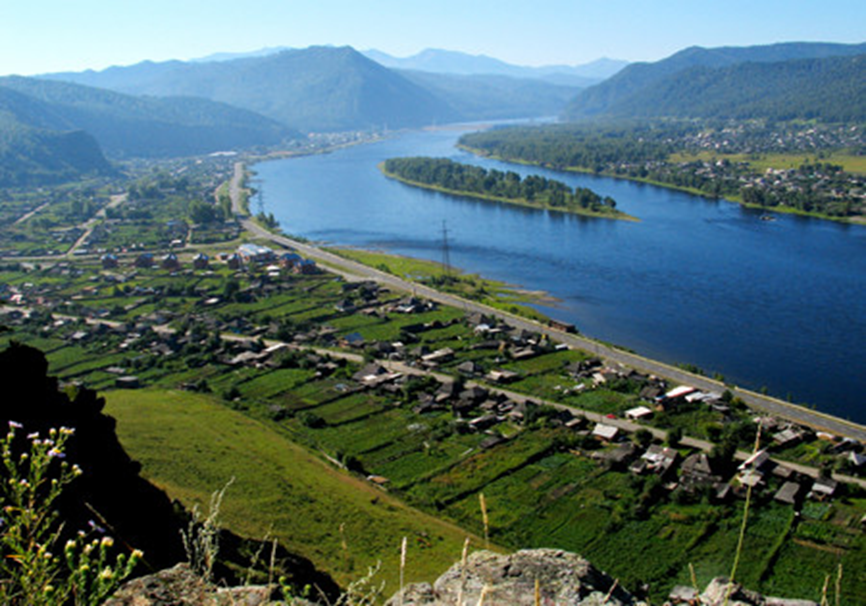 	Газета распространяется бесплатно*Орган издания Муниципальное образование «Сизинский сельсовет»СЕГОДНЯ В НОМЕРЕ:1.Решение Сизинского сельского Совета депутатов №6-21-103 от 28.06.2021 «Об отмене решения Сизинского сельского Совета депутатов от 08.06.2012  № 136 «Об утверждении положения об организации и осуществлении первичного воинского учета на территории Сизинского сельсовета»……………………………………………………………………………..…………………стр.22. Решение Сизинского сельского Совета депутатов №6-21-105 от 28.06.2021 «О внесении дополнений и изменений в Решение Сизинского сельского Совета депутатов от 08.12.2020 №6-13-75» ……………………………………………………..……………………………………………..….…….стр.23. Решение Сизинского сельского Совета депутатов №6-21-106 от 28.06.2021  «Об утверждении Порядка формирования и деятельности коллегиального органа (комиссии), осуществляющего проведение конкурсного отбора инициативных проектов на территории  МО «Сизинский сельсовет» ………………………………………………………………………………………………….…….…стр.444. Решение Сизинского сельского Совета депутатов №6-21-107 от 28.06.2021 «Об утверждении Порядка расчета и возврата сумм инициативных платежей, подлежащих возврату лицам (в том числе организациям), осуществившим их перечисление в бюджет Сизинского сельсовета» ……..…стр.465. Решение Сизинского сельского Совета депутатов №6-21-108 от 28.06.2021 «Об утверждении Порядка определения территории, части территории МО «Сизинский сельсовет», предназначенной для реализации инициативных проектов» ……………………………………………………………..стр.486. Решение Сизинского сельского Совета депутатов №6-21-109 от 28.06.2021 «Об утверждении Порядка выдвижения, внесения, обсуждения, рассмотрения инициативных проектов, а также проведения их конкурсного отбора в МО «Сизинский сельсовет»»………………………………..……….……стр.507. Решение Сизинского сельского Совета депутатов №6-21-110 от 28.06.2021 «Об  утверждении Порядка назначения и проведения собрания граждан в целях рассмотрения и обсуждения вопросов внесения инициативных проектов на территории МО «Сизинский сельсовет»»…………………………стр.568. Постановление администрации Сизинского сельсовета №63 от 28.06.2021 «О признании утратившим силу постановление от 02.07.2018г. № 72 «Об утверждении порядка выдачи разрешения представителем нанимателя (работодателем) на участие муниципальных служащих администрации Сизинского сельсовета на безвозмездной основе в управлении некоммерческой организацией в качестве единоличного исполнительного органа или вхождение в состав ее коллегиального органа управления» …………………………….……………………….стр.60РОССИЙСКАЯ ФЕДЕРАЦИЯКРАСНОЯРСКИЙ  КРАЙ  ШУШЕНСКИЙ РАЙОНСИЗИНСКИЙ СЕЛЬСКИЙ СОВЕТ ДЕПУТАТОВ РЕШЕНИЕ          28.06.2021                              с. Сизая                                 № 6-21-103Об отмене решения Сизинского сельского Совета депутатов от 08.06.2012 № 136 «Об утверждении положения об организации и осуществлении первичного воинского учета на территории Сизинского сельсовета»       Рассмотрев протест прокуратуры Шушенского района от 25.06.2021 № 7-01-2021 на решение Сизинского сельского Совета депутатов № 136 от 08.06.2012  «Об утверждении положения об организации и осуществлении первичного воинского учета на территории Сизинского сельсовета»,  в соответствии со статьей 23 Федерального закона от 17.01.1992 № 2202-1 «О прокуратуре Российской Федерации» Уставом Сизинского сельсовета, Сизинский сельский Совет депутатов РЕШИЛ:Протест прокуратуры Шушенского района от 25.06.2021 № 7-01-2021 на решение Сизинского сельского Совета депутатов № 136 от 08.06.2012  «Об утверждении положения об организации и осуществлении первичного воинского учета на территории Сизинского сельсовета» удовлетворить.Отменить решение Сизинского сельского Совета депутатов № 136 от 08.06.2012  «Об утверждении положения об организации и осуществлении первичного воинского учета на территории Сизинского сельсовета». Направить настоящее решение в прокуратуру Шушенского района. Контроль за выполнением настоящего решения возложить на  главу Сизинского сельсовета Т. А. Коробейникову.Председатель Сизинского сельскогоСовета депутатов                                                                  А. В. ЗлобинГлава Сизинского сельсовета                                             Т. А. КоробейниковаРОССИЙСКАЯ ФЕДЕРАЦИЯКРАСНОЯРСКИЙ  КРАЙ    ШУШЕНСКИЙ РАЙОНСИЗИНСКИЙ СЕЛЬСКИЙ СОВЕТ ДЕПУТАТОВР Е Ш Е Н И Е«О внесении дополнений и изменений в Решение Сизинского сельского Совета депутатов от 08 декабря 2020 г. №6-13-75«О бюджете Сизинского сельсовета на 2021 год и плановый период 2022-2023»в редакции №6-16-80 от 18.02.2021в редакции №6-19-92 от 30.04.2021в редакции №6-20-102 от 26.05.2021В соответствии с Бюджетным кодексом Российской Федерации, Федеральным законом №131-ФЗ от 06.10.2003 «Об общих принципах организации местного самоуправления в Российской Федерации», статьей 22 Устава Сизинского сельсовета, Сизинский сельский Совет депутатов РЕШИЛ: Внести в Решение Сизинского сельского Совета депутатов от  08 декабря 2020 г. №6-13-75 «О бюджете Сизинского сельсовета на 2021 год и плановый период 2022-2023» следующие изменения и дополнения:Пункт 1 изложить в следующей редакции:1.  Утвердить основные характеристики бюджета Сизинского сельсовета на 2021 год:1) прогнозируемый общий объем доходов бюджета Сизинского сельсовета в сумме 26 096 910,81 рублей;2) общий объем расходов бюджета Сизинского сельсовета в сумме 27 050 821,80 рублей;3) дефицит бюджета Сизинского сельсовета в сумме 953 910,99 рублей;4) источники внутреннего финансирования дефицита бюджета Сизинского сельсовета в сумме (953 910,99 рублей) согласно приложению №1 «Источники внутреннего финансирования дефицита бюджета Сизинского сельсовета в 2021 году и плановом периоде 2022-2023 годов» к настоящему Решению.    2. Утвердить основные характеристики бюджета Сизинского сельсовета на 2022 год и на 2023 год:1) прогнозируемый общий объем доходов бюджета Сизинского сельсовета на 2022 год в сумме 13 308 053,50 рублей и на 2023 год в сумме 10 906 937,61 рублей;2) общий объем расходов бюджета Сизинского сельсовета на 2022 год в сумме 13 308 053,50 рублей, в том числе условно утвержденные расходы в сумме 483 024,13 рублей, и на 2023 год в сумме 10 906 937,61 рублей, в том числе условно утвержденные расходы  в сумме 1 120 803,25 рублей;3) дефицит бюджета на 2022 год в сумме 0,00 рублей и на 2023 год в сумме 0,00 рублей;4) источники внутреннего финансирования дефицита бюджета Сизинского сельсовета на 2022 год в сумме 0,00 рублей и на 2023 год в сумме 0,00 рублей согласно приложению №1 «Источники внутреннего финансирования дефицита бюджета Сизинского сельсовета в 2021 году и плановом периоде 2022-2023 годов»  к настоящему Решению.      1.2. В приложении №1 «Источники внутреннего финансирования дефицита бюджета Сизинского сельсовета в 2021 году и плановом периоде 2022-2023 годов» в графе 3 в строках 7-10 цифры «-25807007,81» заменить цифрами «-26096910,81»в графе 3 в строках 11-14 цифры «26760918,80» заменить цифрами «27050821,80»1.3. В приложении №2 «Перечень главных администраторов доходов бюджета Сизинского сельсовета» Дополнить строками следующего содержания:    1.4. В приложении №4 «Доходы бюджета Сизинского сельсовета на 2021год и плановый период 2022-2023 годов» в графе 10 в строках 18-19 	цифры «19110466,00» заменить цифрами «19400369,00»дополнить строкой следующего содержанияСтроки 26-28 считать строками 27-29дополнить строкой следующего содержанияСтроки 29-33 считать строками 31-35в графе 10 в строке 35 цифры «25807007,81» заменить цифрами «26096910,81»1.5. В приложении №5 «Распределение бюджетных ассигнований по разделам и подразделам бюджетной классификации расходов бюджетов Российской Федерации на 2021 год и плановый период 2022-2023 годов»в графе 3 в строке 1 цифры «5153809,58» заменить цифрами «5143630,47»в графе 3 в строке 4 цифры «2386971,61» заменить цифрами «2377168,50»в графе 3 в строке 6 цифры «1043468,28» заменить цифрами «1043092,28»в графе 3 в строке 16 цифры «4959627,41» заменить цифрами «5259709,52»в графе 3 в строке 17цифры «2771661,36» заменить цифрами «3071743,47»в графе 3 в строке ИТОГО цифры «26760918,80» заменить цифрами «27050821,80»1.6. В приложение №6 «Ведомственная структура расходов бюджета Сизинского сельсовета на 2021 год»в графе 6 в строке 1 цифры «26760918,80» заменить цифрами «27050821,80»в графе 6 в строке 2 цифры «5153809,58» заменить цифрами «5143630,47»в графе 6 в строках 13-14 цифры «2386971,61» заменить цифрами «2377168,50»в графе 6 в строке 15 цифры «2304482,61» заменить цифрами «2294679,50»в графе 6 в строках 18-19 цифры «681752,83» заменить цифрами «671949,72»в графе 6 в строке 33 цифры «88522,00» заменить цифрами «88146,00»в графе 6 в строках 36-37 цифры «2866,00» заменить цифрами «2490,00»в графе 6 в строке 108 цифры «4959627,41» заменить цифрами «5259709,52»в графе 6 в строке 109 цифры «2771661,36» заменить цифрами «3071743,47»в графе 6 в строках 110-111 цифры «1597816,36» заменить цифрами «3071743,47»дополнить строками следующего содержания:Строки 112-123 считать строками 115-126в графе 6 в строках 115-117 цифры «822803,76» заменить цифрами «992803,76»в графе 6 в строках 118-120 цифры «775012,60» заменить цифрами «527185,51»в графе 6 в строках 124-126 цифры «169045,00» заменить цифрами «169131,20»дополнить строками следующего содержания:Строки 124-149 считать строками 133-1581.7. Приложение №7 «Ведомственная структура расходов бюджета Сизинского сельсовета на 2022-2023 годы»в графе 6 в строках 103-105 цифры «822803,76» заменить цифрами «986689,00»в графе 7 в строках 103-105 цифры «822803,76» заменить цифрами «986689,57»в графе 6 в строках 106-108 цифры «479108,00» заменить цифрами «315222,76»в графе 7 в строках 106-108 цифры «479108,00» заменить цифрами «315222,19»     1.8. Приложение №8 «Распределение бюджетных ассигнований по целевым статьям (муниципальным программам Сизинского сельсовета и непрограммным направлениям деятельности), группам и подгруппам видов расходов, разделам, подразделам классификации расходов бюджета Сизинского сельсовета на 2021 год» в графе 5 в строке 1 цифры «4716318,30» заменить цифрами «4706515,19»в графе 5 в строке 8 цифры «3932968,44» заменить цифрами «3923165,33»в графе 5 в строке 28 цифры «2304482,61» заменить цифрами «2294679,50»в графе 5 в строках 33-36 цифры «681752,83» заменить цифрами «671949,72»в графе 5 в строках 63-64 цифры «22044600,50» заменить цифрами «22344306,61»дополнить строками следующего содержания:Строки 65-171 считать строками 70-176в графе 5 в строках 70-74 цифры «822803,76» заменить цифрами «992803,76»в графе 5 в строках 75-79 цифры «775012,60» заменить цифрами «527185,51»в графе 5 в строке 112 цифры «545061,60» заменить цифрами «544685,60»в графе 5 в строках 119-122 цифры «2866,00» заменить цифрами «2490,00»в графе 5 в строках 172-176 цифры «169045,00» заменить цифрами «169131,20»дополнить строками следующего содержания:Строку 172 считать строкой 187В графе 5 в строке 187 цифры «26760918,80» считать цифрами «27050821,80»1.9. Приложение №9 «Распределение бюджетных ассигнований по целевым статьям (муниципальным программам Сизинского сельсовета и непрограммным направлениям деятельности), группам и подгруппам видов расходов, разделам, подразделам классификации расходов бюджета Сизинского сельсовета на 2022-2023 годы» в графе 5 в строках 59-63  цифры «822803,76» заменить цифрами «986689,00»в графе 6 в строках 59-63  цифры «822803,76» заменить цифрами «986689,57»в графе 5 в строках 64-68  цифры «479108,00» заменить цифрами «315222,76»в графе 6 в строках 64-68  цифры «479108,00» заменить цифрами «315222,19»Приложения №1,2,4,5,6,7,8,9 к Решению изложить в новой редакции согласно приложениям №1,2,3,4,5,6,7,8 к настоящему Решению. Контроль над исполнением настоящего Решения возложить на  постоянную комиссию по бюджету, налогам и экономической политике (председатель Иванников К.И.)Настоящее решение вступает в силу после его официального опубликования (обнародования) в газете «Сизинские вести».Приложение №2 к решению Сизинского сельского Совета депутатов                                                                                                                                                                                                                                                              № 6-21-105       от  28.06.2021Приложение №2 к решению Сизинского сельского Совета депутатов                                                                                                                                                                                                                                                              от  08.12.2020  № 6-13-75Перечень главных администраторов доходов бюджета Сизинского сельсоветаРОССИЙСКАЯ ФЕДЕРАЦИЯКРАСНОЯРСКИЙ  КРАЙ  ШУШЕНСКИЙ РАЙОНСИЗИНСКИЙ СЕЛЬСКИЙ СОВЕТ ДЕПУТАТОВ РЕШЕНИЕ28.06.2021                                          с. Сизая                                   № 6-21-106Об утверждении Порядка формирования и деятельности коллегиального органа (комиссии), осуществляющего проведение конкурсного отбора инициативных проектов на территории  МО «Сизинский сельсовет» В соответствии с Федеральным законом от 20.07.2020 года № 236-ФЗ   «О внесении изменений в Федеральный закон «Об общих принципах организации местного самоуправления в Российской Федерации», Уставом Сизинского сельсовета, Сизинский сельский Совет депутатов РЕШИЛ:Утвердить Порядок формирования и деятельности коллегиального органа (комиссии), осуществляющего проведение конкурсного отбора инициативных проектов на территории  МО «Сизинский сельсовет»,  согласно приложению.Контроль за исполнением решения возложить на постоянную комиссию по бюджету, налогам и экономической политике (председатель К. И. Иванников). Настоящее решение вступает в силу со дня его опубликования в газете «Сизинские вести» и подлежит размещению на официальном сайте администрации Сизинского сельсовета.Председатель Сизинского сельскогоСовета депутатов                                                                  А. В. ЗлобинГлава Сизинского сельсовета                                               Т.А. КоробейниковаПриложениек Решению Сизинского сельскогоСовета депутатов от28.06.2021 № 6-21- 106Порядокформирования и деятельности коллегиального органа (комиссии), осуществляющего проведение конкурсного отбора инициативных проектов на территории МО «Сизинский сельсовет»  1. Состав коллегиального органа (далее – Согласительная комиссия) формируется администрацией Сизинского сельсовета. При этом половина от общего числа членов Согласительной комиссии должна быть назначена на основе предложений Сизинского сельсовета.2. В заседаниях Согласительной комиссии могут участвовать приглашённые лица, не являющиеся членами Согласительной комиссии.3. Инициаторы проектов и их представители могут принять участие в заседании Согласительной комиссии в качестве приглашённых лиц для изложения своей позиции по инициативным проектам, рассматриваемым на заседании.4. Согласительная комиссия осуществляет следующие функции:рассматривает, оценивает представленные для участия в конкурсном отборе инициативные проекты в соответствии с критериями оценки инициативных проектов, предусмотренными Порядком выдвижения, внесения, обсуждения, рассмотрения инициативных проектов, а также проведения их конкурсного отбора в Сизинском сельсовете;формирует итоговую оценку инициативных проектов;принимает решение о признании инициативного проекта прошедшим или не прошедшим конкурсный отбор.5. Согласительная комиссия состоит из председателя Согласительной комиссии, заместителя председателя Согласительной комиссии, секретаря Согласительной комиссии и членов Согласительной комиссии.6. Полномочия членов Согласительной комиссии:1) председатель Согласительной комиссии: - руководит деятельностью Согласительной комиссии, организует её работу;- ведёт заседания Согласительной комиссии, подписывает протоколы заседаний;- осуществляет общий контроль за реализацией принятых Согласительной комиссией решений;- участвует в работе Согласительной комиссии в качестве члена Согласительной комиссии;2) заместитель председателя Согласительной комиссии:- исполняет полномочия председателя Согласительной комиссии в отсутствие председателя;- участвует в работе Согласительной комиссии в качестве члена Согласительной комиссии;3) секретарь Согласительной комиссии:- формирует проект повестки очередного заседания Согласительной комиссии;- обеспечивает подготовку материалов к заседанию Согласительной комиссии; - оповещает членов Согласительной комиссии об очередных её заседаниях;- ведёт и подписывает протоколы заседаний Согласительной комиссии;-участвует в работе Согласительной комиссии в качестве члена Согласительной комиссии;4) члены Согласительной комиссии:- осуществляют рассмотрение и оценку представленных инициативных проектов;- участвуют в голосовании и принятии решений о признании инициативного проекта прошедшим или не прошедшим конкурсный отбор.7. Согласительная комиссия вправе принимать решения, если в заседание участвует не менее половины от утвержденного состава ее членов.8. Решение Согласительной комиссии об инициативных проектах, прошедших конкурсный отбор, принимается открытым голосованием простым большинством голосов присутствующих на заседании лиц, входящих в состав Согласительной комиссии.В случае равенства голосов решающим является голос председательствующего на заседании Согласительной комиссии.9. Решения Согласительной комиссии оформляются протоколами в течение 4 рабочих дней со дня заседания Согласительной комиссии, подписываются председателем и секретарём Согласительной комиссии и направляются членам Согласительной комиссии в течение 1 рабочего дня со дня подписания протокола.В протоколе указывается список участвующих, перечень рассмотренных на заседании вопросов и решение по ним.РОССИЙСКАЯ ФЕДЕРАЦИЯКРАСНОЯРСКИЙ  КРАЙ  ШУШЕНСКИЙ РАЙОНСИЗИНСКИЙ СЕЛЬСКИЙ СОВЕТ ДЕПУТАТОВРЕШЕНИЕ28.06.2021                                             с. Сизая                                   № 6-21-107«Об утверждении Порядка расчета и возврата сумм инициативных платежей, подлежащих возврату лицам (в том числе организациям), осуществившим их перечисление в бюджет Сизинского сельсовета»В соответствии с Федеральным законом от 20.07.2020 № 236-ФЗ «О внесении изменений в Федеральный закон «Об общих принципах организации местного самоуправления в Российской Федерации», Федеральным законом от 20.07.2020 № 216-ФЗ «О внесении изменений в Бюджетный кодекс Российской Федерации», статьями 20,53 Устава Сизинского сельсовета, Сизинский сельский Совет депутатов РЕШИЛ:Утвердить Порядок расчета и возврата сумм инициативных платежей, подлежащих возврату лицам (в том числе организациям), осуществившим их перечисление в бюджет Сизинского сельсовета, согласно приложению.2.	Контроль за исполнением решения возложить на постоянную комиссию по бюджету, налогам и экономической политике (председатель К. И. Иванников). 3.	Настоящее решение вступает в силу со дня его опубликования в газете «Сизинские вести» и подлежит размещению на официальном сайте администрации Сизинского сельсовета.Председатель Сизинского сельскогоСовета депутатов                                                                  А. В. ЗлобинГлава Сизинского сельсовета                                               Т.А. КоробейниковаПриложениек Решению Сизинского сельскогоСовета депутатов от 28.06.2021 № 6-21-107Порядокрасчета и возврата сумм инициативных платежей, подлежащих возврату лицам (в том числе организациям), осуществившим их перечисление в бюджет Сизинского сельсовета1. В случае, если инициативный проект не был реализован либо в случае наличия остатка инициативных платежей по итогам реализации инициативного проекта, не использованных в целях реализации инициативного проекта, инициативные платежи подлежат возврату инициаторам проекта, осуществившим их перечисление в бюджет Сизинского сельсовета (далее - денежные средства, подлежащие возврату).2. Сумма, подлежащая возврату лицам (в том числе организациям), осуществившим их перечисление в бюджет определяется по формуле:Sвоз = (Pп - Pфакт) x kсоф.,где: Sвоз - сумма средств, подлежащая возврату;Pп - стоимость Проекта, принятого к реализации с учетом инициативных платежей;Pфакт - фактически произведенные расходы на реализацию Проекта;kсоф - процент софинансирования - доля инициативных платежей от общей стоимости инициативного проекта (не менее 3%), рассчитывается по формуле: kсоф = Sип / Pп x 100%,где: Sип - размер инициативных платежей, согласно договору пожертвования.3. Остаток средств от инициативных платежей подлежит возврату администраторами доходов бюджета Сизинского сельсовета (далее - администратор) на банковские реквизиты, указанные в платежном поручении на перечисление подлежащих возврату инициативных платежей.4. Возврат плательщикам инициативных платежей по реквизитам плательщика, отличным от реквизитов плательщика, указанным в платежном поручении на перечисление подлежащих возврату инициативных платежей, осуществляется на основании письменного заявления плательщика на имя руководителя администратора, с указанием соответствующих реквизитов.5. Решение администратора о возврате инициативных платежей (далее - Решение) оформляется по форме, согласно приложению № 1 к настоящему Порядку.6. На основании Решения администратор формирует и представляет поручение в орган Федерального казначейства для осуществления возврата в порядке, установленном Министерством финансов Российской Федерации.7. Лицам (в том числе организациям), осуществившим перечисление инициативных платежей в бюджет Сизинского сельсовета, не подлежит возмещению из бюджета Сизинского сельсовета расходы, понесенные ими при перечислении инициативных платежей в бюджет Сизинского сельсовета.Приложение № 1к Порядку расчета и возврата сумм инициативных платежей, подлежащих возврату лицам (в том числе организациям), осуществившим их перечисление в бюджет Сизинского сельсоветаРЕШЕНИЕ № ___администратора поступлений в бюджето возврате инициативных платежей                                                                                   от __________________ 20___ г.Администратор поступлений в бюджет ___________________________________________________________________Плательщик: ____________________________________________  ИНН │        │          (наименование учреждения, организации, Ф.И.О.  физического лица)                                                           ________________________________________________________ КПП│        │            Паспортные данные плательщика:____________________________________________________________________Единица измерения: руб.На основании заявления плательщика от ___________________ 20___ г. и представленных документов проведена проверка и установлено наличие не израсходованных (излишне уплаченных) инициативных платежей в размере ___________________ рублей.(сумма прописью)По результатам проверки документов принято решение о возврате неизрасходованных (излишне уплаченных) инициативных платежей плательщику.Руководитель _______________ _______________________________________                               (подпись)                            (расшифровка подписи)Исполнитель ______________ ___________ ____________________ _________                              (должность)   (подпись)    (расшифровка подписи)  (телефон)_________________ 20___ г.РОССИЙСКАЯ ФЕДЕРАЦИЯКРАСНОЯРСКИЙ  КРАЙ  ШУШЕНСКИЙ РАЙОНСИЗИНСКИЙ СЕЛЬСКИЙ СОВЕТ ДЕПУТАТОВ РЕШЕНИЕ            28.06.2021                            с. Сизая                                     № 6-21-108«Об утверждении Порядка определения территории, части территории МО «Сизинский сельсовет», предназначенной для реализации инициативных проектов»     В соответствии со статьей 26.1 Федерального закона от 06.10.2003 № 131-ФЗ «Об общих принципах организации местного самоуправления», Уставом Сизинского сельсовета, Сизинский сельский Совет депутатов РЕШИЛ:Порядок определения территории, части территории МО «Сизинский сельсовет», предназначенной для реализации инициативных проектов, согласно приложению № 1.Контроль за исполнением решения возложить на постоянную комиссию по бюджету, налогам и экономической политике (председатель К. И. Иванников). Настоящее решение вступает в силу со дня его опубликования в газете «Сизинские вести» и подлежит размещению на официальном сайте администрации Сизинского сельсовета.Председатель Сизинского сельскогоСовета депутатов                                                                  А. В. ЗлобинГлава Сизинского сельсовета                                            Т.А. КоробейниковаПриложение № 1к Решению Сизинского сельскогоСовета депутатов от 28.06.2021 № 6-21-108ПОРЯДОКопределения территории или части территории МО «Сизинский сельсовет», предназначенной для реализации инициативных проектов1.Общие положения1.1. Настоящий порядок устанавливает процедуру определения территории или части территории МО «Сизинский сельсовет» (далее – территория), на которой могут реализовываться инициативные проекты.1.2. Для целей настоящего Порядка инициативный проект - проект, внесенный в администрацию Сизинского сельсовета, посредством которого обеспечивается реализация мероприятий, имеющих приоритетное значение для жителей Сизинского сельсовета или его части по решению вопросов местного значения или иных вопросов, право решения которых предоставлено органам местного самоуправления МО «Сизинский сельсовет» (далее – инициативный проект);1.3. Территория, на которой могут реализовываться инициативные проекты, устанавливается постановлением администрации Сизинского сельсовета.1.4. С заявлением об определении территории, части территории, на которой может реализовываться инициативный проект, вправе обратиться инициаторы проекта:1) инициативная группа численностью не менее десяти граждан, достигших шестнадцатилетнего возраста и проживающих на территории Сизинского сельсовета;2) органы территориального общественного самоуправления;3) товарищества собственников жилья.1.5. Инициативные проекты могут реализовываться в границах МО «Сизинский сельсовет» в пределах следующих территорий проживания граждан:1) в границах территорий территориального общественного самоуправления;2) группы жилых домов;3) жилых улиц;4) сельского населенного пункта, не являющимся поселением;5) иных территорий проживания граждан.2. Порядок внесения и рассмотрения заявления об определении территории, на которой может реализовываться инициативный проект2.1. Для установления территории, на которой будут реализовываться инициативные проекты, инициатор проекта обращается в администрацию Сизинского сельсовета с заявлением об определении территории, на которой планирует реализовывать инициативный проект с описанием ее границ.2.2. Заявление об определении территории, на которой планируется реализовывать инициативный проект подписывается инициаторами проекта.В случае, если инициатором проекта является инициативная группа, заявление подписывается всеми членами инициативной группы, с указанием фамилий, имен, отчеств, контактных телефонов. 2.3. К заявлению инициатор проекта прилагает следующие документы:1) краткое описание инициативного проекта;2) копию протокола собрания инициативной группы о принятии решения о внесении в администрацию Сизинского сельсовета инициативного проекта и определении территории, на которой предлагается его реализация.2.4. Администрация Сизинского сельсовета в течение 15 календарный дней со дня поступления заявления принимает решение:1) об определении границ территории, на которой планируется реализовывать инициативный проект;2) об отказе в определении границ территории, на которой планируется реализовывать инициативный проект.2.5. Решение об отказе в определении границ территории, на которой предлагается реализовывать инициативный проект, принимается в следующих случаях:1) территория выходит за пределы территории Сизинского сельсовета;2) запрашиваемая территория закреплена в установленном порядке за иными пользователями или находится в собственности;3) в границах запрашиваемой территории реализуется иной инициативный проект;4) виды разрешенного использования земельного участка на запрашиваемой территории не соответствует целям инициативного проекта;5) реализация инициативного проекта на запрашиваемой территории противоречит нормам действующего законодательства. 2.6. О принятом решении инициатору проекта сообщается в письменном виде с обоснованием (в случае отказа) принятого решения.2.7. При установлении случаев, указанных в части 2.5. настоящего Порядка, Администрация Сизинского сельсовета вправе предложить инициаторам проекта иную территорию для реализации инициативного проекта.2.8. Отказ в определении запрашиваемой для реализации инициативного проекта территории, не является препятствием к повторному представлению документов для определения указанной территории, при условии устранения препятствий, послуживших основанием для принятия администрацией Сизинского сельсовета соответствующего решения.3. Заключительные положения3.1. Решение администрации Сизинского сельсовета об отказе в определении территории, на которой планируется реализовывать инициативный проект, может быть обжаловано в установленном законодательством порядке.РОССИЙСКАЯ ФЕДЕРАЦИЯКРАСНОЯРСКИЙ  КРАЙ  ШУШЕНСКИЙ РАЙОНСИЗИНСКИЙ СЕЛЬСКИЙ СОВЕТ ДЕПУТАТОВ                                                                       РЕШЕНИЕ        28.06.2021                                   с. Сизая                                     № 6-21-109«Об утверждении Порядка выдвижения, внесения, обсуждения, рассмотрения инициативных проектов, а также проведения их конкурсного отбора в МО «Сизинский сельсовет»».В соответствии с Федеральным законом от 20.07.2020 № 236-ФЗ «О внесении изменений в Федеральный закон «Об общих принципах организации местного самоуправления в Российской Федерации», Федеральным законом от 20.07.2020 № 216-ФЗ «О внесении изменений в Бюджетный кодекс Российской Федерации», Устава Сизинского сельсовета, Сизинский сельский Совет депутатов РЕШИЛ:Утвердить Порядок выдвижения, внесения, обсуждения, рассмотрения инициативных проектов, а также проведения их конкурсного отбора в МО «Сизинский сельсовет», согласно Приложению № 1.Контроль за исполнением решения возложить на постоянную комиссию по бюджету, налогам и экономической политике (председатель К. И. Иванников). Настоящее решение вступает в силу со дня его опубликования в газете «Сизинские вести» и подлежит размещению на официальном сайте администрации Сизинского сельсовета.Председатель Сизинского сельскогоСовета депутатов                                                                  А. В. ЗлобинГлава Сизинского сельсовета                                               Т.А. КоробейниковаПриложение № 1к Решению Сизинского сельскогоСовета депутатов от 28.06.2021 № 6-21- 109ПОРЯДОКВЫДВИЖЕНИЯ, ВНЕСЕНИЯ, ОБСУЖДЕНИЯ, РАССМОТРЕНИЯ ИНИЦИАТИВНЫХ ПРОЕКТОВ, А ТАКЖЕ ПРОВЕДЕНИЯ ИХ КОНКУРСНОГО ОТБОРА В СИЗИНСКОМ СЕЛЬСОВЕТЕОБЩИЕ ПОЛОЖЕНИЯ1. Настоящий Порядок выдвижения, внесения, обсуждения, рассмотрения инициативных проектов, а также проведения их конкурсного отбора в МО «Сизинский сельсовет»  (далее - Порядок) устанавливает общие положения, а также правила осуществления процедур по выдвижению, внесению, обсуждению, рассмотрению инициативных проектов, а также проведению их конкурсного отбора в МО «Сизинский сельсовет»..1.2. Основные понятия, используемые для целей настоящего Порядка:1) инициативные проекты - проекты, разработанные и выдвинутые в соответствии с настоящим Порядком инициаторами проектов в целях реализации на территории, части территории МО «Сизинский сельсовет» мероприятий, имеющих приоритетное значение для жителей МО «Сизинский сельсовет», по решению вопросов местного значения или иных вопросов, право решения которых предоставлено органам местного самоуправления МО «Сизинский сельсовет».Порядок определения части территории МО «Сизинский сельсовет», на которой могут реализовываться инициативные проекты, устанавливается решением представительного органа МО «Сизинский сельсовет».2) Инициативные платежи - собственные или привлеченные инициаторами проектов денежные средства граждан, индивидуальных предпринимателей и образованных в соответствии с законодательством РФ юридических лиц, уплачиваемые на добровольной основе и зачисляемые в соответствии с Бюджетным кодексом Российской Федерации в бюджет Сизинского сельсовета в целях реализации конкретных инициативных проектов;3) конкурсная комиссия - постоянно действующий коллегиальный орган администрации Сизинского сельсовета, созданный в целях проведения конкурсного отбора инициативных проектов;4) инициаторы проекта - физические и юридические лица, соответствующие требованиям, установленным законодательством об общих принципах организации местного самоуправления в Российской Федерации, а также настоящим Порядком;5) участники деятельности по выдвижению, внесению, обсуждению, рассмотрению инициативных проектов, а также проведению их конкурсного отбора в МО «Сизинский сельсовет» (далее - участники инициативной деятельности):инициаторы проекта;администрация Сизинского сельсовета;конкурсная комиссия;представительный орган Сизинского сельсовета.1.3. Организатором конкурсного отбора инициативных проектов на территории муниципального образования «Сизинский сельсовет» является администрация Сизинского сельсовета. 1.4. Материально-техническое, информационно-аналитическое и организационное обеспечение конкурсного отбора инициативных проектов на территории МО «Сизинский сельсовет» осуществляется администрацией Сизинского сельсовета.1.5. Инициативный проект реализуется за счет средств местного бюджета Сизинского сельсовета, в том числе инициативных платежей – средств граждан, индивидуальных предпринимателей и образованных в соответствии с законодательством Российской Федерации юридических лиц, уплачиваемых на добровольной основе и зачисляемых в местный бюджет Сизинского сельсовета в соответствии с Бюджетным кодексом Российской Федерации.1.6. Бюджетные ассигнования на реализацию инициативных проектов предусматриваются в бюджете Сизинского сельсовета.1.7. Объем бюджетных ассигнований на поддержку одного инициативного проекта из бюджета Сизинского сельсовета не должен превышать 70 000,00 рублей.1.8. К отношениям, связанным с выдвижением, внесением, обсуждением, рассмотрением и отбором инициативных проектов, выдвигаемых для получения финансовой поддержки за счет межбюджетных трансфертов из бюджета Красноярского края, положения настоящего Порядка не применяются, если иное не предусмотрено законом и (или) иным нормативным правовым актом Красноярского края и принятыми в соответствии с ними муниципальными правовыми актами.2. ПОРЯДОК ВЫДВИЖЕНИЯ ИНИЦИАТИВНХ ПРОЕКТОВ2.1. Выдвижение инициативных проектов осуществляется инициаторами проектов.2.2. Инициаторами проектов вправе выступить:- инициативная группа численностью не менее 50 граждан, достигших шестнадцатилетнего возраста и проживающих на территории муниципального образования «Сизинский сельсовет»; - органы территориального общественного самоуправления муниципального образования «Сизинский сельсовет»;- старосты сельского населенных пунктов МО «Сизинский сельсовет» (далее также – инициаторы).2.3. Инициативный проект должен содержать следующие сведения:1) описание проблемы, решение которой имеет приоритетное значение для жителей муниципального образования «Сизинский сельсовет или его части;2) обоснование предложений по решению указанной проблемы;3) описание ожидаемого результата (ожидаемых результатов) реализации инициативного проекта;4) предварительный расчет необходимых расходов на реализацию инициативного проекта;5) планируемые сроки реализации инициативного проекта;6) сведения о планируемом (возможном) финансовом, имущественном и (или) трудовом участии заинтересованных лиц в реализации данного проекта;7) указание на объем средств местного бюджета в случае, если предполагается использование этих средств на реализацию инициативного проекта, за исключением планируемого объема инициативных платежей;8) указание на территорию муниципального образования или его часть, в границах которой будет реализовываться инициативный проект, в соответствии с порядком, установленным нормативным правовым актом представительного органа муниципального образования.2.4. Инициативные проекты, предлагаемые (планируемые) к реализации в очередном финансовом году, могут быть выдвинуты инициаторами проектов в текущем финансовом году.3. ОБСУЖДЕНИЕ И РАССМОТРЕНИЕ ИНЦИАТИВНЫХ ПРОЕКТОВ3.1. Инициативный проект до его внесения в администрацию Сизинского сельсовета подлежит рассмотрению на сходе, собрании или конференции граждан, в том числе на собрании или конференции граждан по вопросам осуществления территориального общественного самоуправления, в целях обсуждения инициативного проекта, определения его соответствия интересам жителей муниципального образования или его части, целесообразности реализации инициативного проекта или поддержан подписями не менее, чем  50 граждан. При этом возможно рассмотрение нескольких инициативных проектов на одном собрании граждан.Выявление мнения граждан по вопросу о поддержке инициативного проекта может проводиться путем опроса граждан, сбора их подписей.3.2. Инициаторы при внесении инициативного проекта в местную администрацию прикладывают к нему соответственно протокол схода, собрания или конференции граждан и (или) подписные листы, подтверждающие поддержку инициативного проекта жителями муниципального образования или его части.3.3. Обсуждение и рассмотрение инициативных проектов может проводиться администрацией Сизинского сельсовета с инициаторами также после внесения инициативных проектов. 3.4. Инициаторам и их представителям должна обеспечиваться возможность участия в рассмотрении инициативных проектов и изложении своих позиций по ним на всех этапах конкурсного отбора.4. ВНСЕНИЕ ИНИЦИАТИВНЫХ ПРОЕКТОВ В АДМИНИСТРАЦИЮ НОВОСОЛЯНСКОГО СЕЛЬСОВЕТА4.1. Для проведения конкурсного отбора инициативных проектов администрацией Сизинского сельсовета устанавливаются даты и время приема инициативных проектов.Данная информация, а также информация о сроках проведения конкурсного отбора размещаются на официальном сайте органов местного самоуправления Сизинского сельсовета.4.2. Инициаторы проекта при внесении инициативного проекта в администрацию Сизинского сельсовета прикладывают к нему документы в соответствии с п. 3.2 настоящего Положения, подтверждающие поддержку инициативного проекта жителями муниципального образования или его части.4.3. Информация о внесении инициативного проекта в администрацию  Сизинского сельсовета подлежит опубликованию (обнародованию) и размещению на официальном сайте Сизинского сельсовета в информационно-телекоммуникационной сети «Интернет» в течение трех рабочих дней со дня внесения инициативного проекта в администрацию  Сизинского сельсовета и должна содержать сведения, указанные в инициативном проекте, а также сведения об инициаторах проекта.В сельском населенном пункте указанная информация может доводиться до сведения граждан старостой сельского населенного пункта.4.4. Одновременно граждане, достигшие шестнадцатилетнего возраста, информируются о возможности представления в администрацию Сизинского сельсовета своих замечаний и предложений по инициативному проекту в течение 10 рабочих дней.4.5. Администрация Сизинского сельсовета на основании проведенного технического анализа, принимает решение о возможности и целесообразности реализации представленных инициативных проектов. При этом учитывается: - соблюдение установленного порядка внесения инициативного проекта и его рассмотрения;- соответствие инициативного проекта требованиям федеральных законов и иных нормативных правовых актов Российской Федерации, законов и иных нормативных правовых актов Красноярского края, уставу  Сизинского сельсовета;- возможность реализации инициативного проекта с точки зрения наличия у муниципального образования необходимых полномочий и прав;- наличие средств местного бюджета в объеме, необходимом для реализации инициативного проекта, источником формирования которых не являются инициативные платежи;- наличие возможности решения описанной в инициативном проекте проблемы более эффективным способом.5. ПОРЯДОК РАССМОТРЕНИЯ ИНИЦИАТИВНЫХ ПРОЕКТОВ КОНКУРСНОЙ КОМИССИЕЙ 5.1. Инициативный проект, внесенный в администрацию   Сизинского сельсовета, подлежит обязательному рассмотрению в течение 30 дней со дня его внесения.5.2. Для проведения конкурсного отбора инициативных проектов граждан администрацией Сизинского сельсовета образуется конкурсная комиссия. 5.3. Персональный состав конкурсной комиссии утверждается администрацией Сизинского сельсовета.Половина от общего числа членов конкурсной комиссии должна быть назначена на основе предложений представительного органа муниципального образования «Сизинский сельсовет». В состав конкурсной комиссии администрации муниципального образования «Сизинский сельсовет» могут быть включены представители общественных организаций по согласованию.Конкурсная комиссия состоит из председателя конкурсной комиссии, секретаря конкурсной комиссии и членов конкурсной комиссии.5.4. Основной задачей конкурсной комиссии является принятие решения об отборе инициативных проектов для последующей реализации по итогам собрания граждан и подготовка соответствующего муниципального акта.5.5. Заседание конкурсной комиссии считается правомочным при условии присутствия на нем не менее половины ее членов. Решение конкурсной комиссии о результатах конкурсного отбора (далее - решение конкурсной комиссии) принимается в отсутствие инициаторов проектов конкурсного отбора, подавших заявку, и оформляется протоколом заседания конкурсной комиссии.5.6. Председатель конкурсной комиссии:1) организует работу конкурсной комиссии, руководит деятельностью конкурсной комиссии;2) формирует проект повестки очередного заседания конкурсной комиссии;3) дает поручения членам конкурсной комиссии в рамках заседания конкурсной комиссии;4)  председательствует на заседаниях конкурсной комиссии.5.7. Секретарь конкурсной комиссии:1) осуществляет информационное и документационное обеспечение деятельности конкурсной комиссии, в том числе подготовку к заседанию конкурсной комиссии;2) оповещает членов конкурсной комиссии о дате, месте проведения очередного заседания конкурсной комиссии и повестке очередного заседания конкурсной комиссии;3) оформляет протоколы заседаний конкурсной комиссии.5.8. Член конкурсной комиссии:1) участвует в работе конкурсной комиссии, в том числе в заседаниях конкурсной комиссии;2) вносит предложения по вопросам работы конкурсной комиссии;3) знакомится с документами и материалами, рассматриваемыми на заседаниях конкурсной комиссии;4) голосует на заседаниях конкурсной комиссии.5.9. Решение конкурсной комиссии принимается открытым голосованием простым большинством голосов присутствующих на заседании членов конкурсной комиссии. При равенстве голосов решающим является голос председательствующего на заседании конкурсной комиссии.Члены конкурсной комиссии обладают равными правами при обсуждении вопросов о принятии решений.5.10. Заседание конкурсной комиссии проводится в течение трех рабочих дней после проведения собрания граждан. 5.11. Протокол конкурсной комиссии должен содержать следующие данные:- время, дату и место проведения конкурсной комиссии;- фамилии и инициалы членов конкурсной комиссии и приглашенных на заседание конкурсной комиссии;- результаты голосования по каждому из включенных в список для голосования инициативных проектов;- инициативные проекты, прошедшие конкурсный отбор и подлежащие финансированию из местного бюджета.Протокол заседания конкурсной комиссии подписывается председательствующим на заседании конкурсной комиссии и секретарем конкурсной комиссии в течение трех рабочих дней со дня проведения заседания конкурсной комиссии.5.12. Администрация Сизинского сельсовета по результатам рассмотрения инициативного проекта принимает одно из следующих решений:1) поддержать инициативный проект и продолжить работу над ним в пределах бюджетных ассигнований, предусмотренных решением о местном бюджете, на соответствующие цели и (или) в соответствии с порядком составления и рассмотрения проекта местного бюджета (внесения изменений в решение о местном бюджете);2) отказать в поддержке инициативного проекта и вернуть его инициаторам проекта с указанием причин отказа в поддержке инициативного проекта.5.13. Администрация Сизинского сельсовета принимает решение об отказе в поддержке инициативного проекта в одном из следующих случаев:1) несоблюдение установленного порядка внесения инициативного проекта и его рассмотрения;2) несоответствие инициативного проекта требованиям федеральных законов и иных нормативных правовых актов Российской Федерации, законов и иных нормативных правовых актов субъектов Российской Федерации, Уставу Сизинского сельсовета;3) невозможность реализации инициативного проекта ввиду отсутствия у органов местного самоуправления МО «Сизинский сельсовет» необходимых полномочий и прав;4) отсутствие средств бюджета Сизинского сельсовета в объеме средств, необходимом для реализации инициативного проекта, источником формирования которых не являются инициативные платежи;5) наличие возможности решения описанной в инициативном проекте проблемы более эффективным способом;6) признание инициативного проекта не прошедшим конкурсный отбор.5.14. Администрация Сизинского сельсовета вправе, а в случае, предусмотренном подпунктом 5 пункта 5.13 настоящего Порядка, обязана предложить инициаторам проекта совместно доработать инициативный проект, а также рекомендовать предоставить его на рассмотрение органа местного самоуправления иного муниципального образования или государственного органа в соответствии с их компетенцией.6. УЧАСТИЕ ИНИЦИАТОРОВ В РЕАЛИЗАЦИИ ИНИЦИАТИВНЫХ ПРОЕКТОВ6.1. Инициаторы вправе принимать участие в реализации инициативных проектов в соответствии с настоящим Порядком.6.2. Отчет о ходе и итогах реализации инициативного проекта подлежит опубликованию (обнародованию) и размещению на официальном сайте Сизинского сельсовета в информационно-телекоммуникационной сети «Интернет» в течение 30 календарных дней со дня завершения реализации инициативного проекта.В сельском населенном пункте отчет о ходе и итогах реализации инициативного проекта может доводиться до сведения граждан старостой сельского населенного пункта.РОССИЙСКАЯ ФЕДЕРАЦИЯКРАСНОЯРСКИЙ  КРАЙ  ШУШЕНСКИЙ РАЙОНСИЗИНСКИЙ СЕЛЬСКИЙ СОВЕТ ДЕПУТАТОВРЕШЕНИЕ                28.06.2021                          с. Сизая                                     № 6-21-110«Об  утверждении Порядка назначения и проведения собрания граждан в целях рассмотрения и обсуждения вопросов внесения инициативных проектов на территории МО «Сизинский сельсовет»». В соответствии с Федеральным законом от 20.07.2020 № 236-ФЗ «О внесении изменений в Федеральный закон «Об общих принципах организации местного самоуправления в Российской Федерации», Федеральным законом от 20.07.2020 № 216-ФЗ «О внесении изменений в Бюджетный кодекс Российской Федерации», Уставом Сизинского сельсовета, Сизинский сельский Совет депутатов РЕШИЛ:1.Утвердить Порядок назначения и проведения собрания граждан в целях рассмотрения и обсуждения вопросов внесения инициативных проектов в МО «Сизинский сельсовет», согласно Приложению № 1.2.Контроль за исполнением решения возложить на постоянную комиссию по бюджету, налогам и экономической политике (председатель К. И. Иванников). 3.Настоящее решение вступает в силу со дня его опубликования в газете «Сизинские вести» и подлежит размещению на официальном сайте администрации Сизинского сельсовета.Председатель Сизинского сельскогоСовета депутатов                                                                  А. В. ЗлобинГлава Сизинского сельсовета                                               Т.А. КоробейниковаПриложение № 1к Решению Сизинского сельскогоСовета депутатов от 28.06.2021 № 6-21-110ПОРЯДОКНАЗНАЧЕНИЯ И ПРОВЕДЕНИЯ СОБРАНИЯ ГРАЖДАН В ЦЕЛЯХ РАССМОТРЕНИЯ И ОБСУЖДЕНИЯ ВОПРОСОВ ВНЕСЕНИЯ ИНИЦИАТИВНЫХ ПРОЕКТОВ В МО «СИЗИНСКИЙ СЕЛЬСОВЕТ»ОБЩИЕ ПОЛОЖЕНИЯ1.1. Настоящий Порядок назначения и проведения собрания граждан в целях рассмотрения и обсуждения вопросов внесения инициативных проектов в МО «Сизинский сельсовет», (далее - Порядок) устанавливает общие положения, а также правила осуществления процедур по назначению и проведению собрания граждан в целях рассмотрения и обсуждения вопросов внесения инициативных проектов в МО «Сизинский сельсовет».1.2. Основные понятия, используемые для целей настоящего Порядка:1) инициативные проекты - проекты, разработанные и выдвинутые в соответствии с настоящим Порядком инициаторами проектов в целях реализации на территории МО «Сизинский сельсовет» мероприятий, имеющих приоритетное значение для жителей МО «Сизинский сельсовет», по решению вопросов местного значения или иных вопросов, право решения которых предоставлено органам местного самоуправления МО «Сизинский сельсовет».Порядок определения части территории МО «Сизинский сельсовет», на которой могут реализовываться инициативные проекты, устанавливается решением представительного органа МО «Сизинский сельсовет».2) собрание - совместное обсуждение гражданами вопросов внесения инициативных проектов и их рассмотрения, проводимое на части территории муниципального образования «Сизинский сельсовет».3) конференция (собранием делегатов) - совместное обсуждение делегатами вопросов внесения инициативных проектов и их рассмотрения, проводимое на части территории муниципального образования «Сизинский сельсовет».1.3. В собрании, конференции имеют право принимать участие жители Сизинского сельсовета, достигшие шестнадцатилетнего возраста.1.4. Никто не вправе оказывать принудительное воздействие на граждан с целью участия или неучастия в собрании, а также на их свободное волеизъявление. Право граждан на участие в собрании не может быть ограничено в зависимости от происхождения, социального или имущественного положения, расовой и национальной принадлежности к общественным объединениям, политических и иных взглядов, рода и характера занятий, времени проживания в данной местности и других подобных обстоятельств.1.5. Собрание, конференция, проводимое для обсуждения вопросов местного значения, информирования населения о деятельности органов местного самоуправления и должностных лиц местного самоуправления, проводится в соответствии с Положением о соответствующем собрании, конференции в МО «Сизинский сельсовет».1.6. Собрание, проводимое по вопросам, связанным с осуществлением территориального общественного самоуправления, проводится в соответствии с Положением о территориальном общественном самоуправлении в МО «Сизинский сельсовет» и уставом соответствующего территориального общественного самоуправления.2. ИНИЦИАТИВА ПРОВЕДЕНИЯ И НАЗНАЧЕНИЯ СОБРАНИЙ (КОНФЕРЕНЦИЙ)2.1. Собрание, конференция проводятся по инициативе населения МО «Сизинский сельсовет. Инициатором проведения собраний, конференций от имени населения МО «Сизинский сельсовет» может выступать инициативная группа жителей численностью не менее 50 человек.2.2. Инициатива населения МО «Сизинский сельсовет» о проведении собрания, конференции граждан оформляется протоколом собрания инициативной группы, выдвинувшей инициативу.Протокол собрания инициативной группы должен содержать следующие данные:- инициативный проект (проекты), который предлагается обсудить;- территория проведения собрания, конференции;- время, дату и место проведения собрания, конференции;-количество граждан, имеющих право на участие в собрании, конференции;- фамилии, имена, отчества уполномоченных инициативной группы граждан по проведению собрания, конференции, которые от имени инициативной группы вправе осуществлять действия, необходимые для подготовки и проведения собрания, конференции;- информацию, предусмотренную статьей 261 Федеральным законом от 06.10.2003 № 131-ФЗ «Об общих принципах организации местного самоуправления в Российской Федерации».2.3. При выдвижении инициативы о проведении собрания, конференции инициативная группа направляет не менее чем за 15 дней до проведения собрания (конференции) обращение в Сизинский сельский Совет депутатов.2.4. Обращение направляется в письменном виде с приложением протокола собрания инициативной группы. Обращение должно быть подписано всеми представителями инициативной группы.Вопрос о назначении собрания, конференции рассматривается на очередном заседании Сизинского сельского Совета депутатов в соответствии с регламентом Сизинского сельского Совета депутатов.2.5. Сизинский сельский Совет депутатов вправе провести консультации с инициативной группой о целесообразности проведения собрания, конференции по соответствующему вопросу (вопросам), направить инициативной группе свои замечания, предложения или мотивированные возражения.2.6. Собрания, конференции назначаются Сизинским сельским Советом депутатов и проводятся в порядке, установленном настоящим Положением.Сизинский сельский Совет депутатов вправе отказать инициативной группе в назначении собрания, конференции. Основанием для отказа может быть только нарушение инициативной группой федеральных законов, законов Красноярского края, муниципальных правовых актов.2.7. Подготовку и проведение собраний, конференций осуществляет инициативная группа.2.8. В решении Сизинского сельского Совета депутатов о назначении проведения собрания, конференции указываются:- инициатор проведения собрания, конференции;- дата, место и время проведения собрания, конференции;- повестка собрания, конференции;- территория Сизинского сельсовета, на которой проводится собрание, конференция;- численность населения данной территории Сизинского сельсовета, имеющего право на участие в проведении собрания или количество делегатов на конференцию;- лица, ответственные за подготовку и проведение собраний, конференций.2.9. Решение о назначении собраний, конференций подлежит официальному опубликованию (обнародованию).3. ОПОВЕЩЕНИЕ ГРАЖДАН О СОБРАНИЯХ, КОНФЕРЕНЦИЯХ3.1. Инициатор проведения собрания, конференции не позднее чем через 15 дней со дня принятия решения о проведении собрания, конференции обязан составить список участников собрания, делегатов конференции и оповестить граждан, имеющих право на участие в собрании, конференции, о месте, дате и времени проведения собрания, конференции, выносимом на рассмотрение вопросе (вопросах), а также об инициаторе.3.2. Инициатор проведения собрания, конференции самостоятельно, с учетом местных условий, определяет способ оповещения граждан.4. ПОРЯДОК ПРОВЕДЕНИЯ СОБРАНИЯ 4.3. Собрание граждан проводится, если общее число граждан, имеющих право на участие в собрании, не превышает 2000 человек.4.4. Регистрация участников собрания проводится непосредственно перед его проведением ответственными лицами.4.5. Собрание открывается ответственным за его проведение лицом, либо одним из членов инициативной группы.Для ведения собрания избирается президиум, состоящий из председателя, секретаря собрания и других лиц по усмотрению участников собрания. Выборы состава президиума, утверждение повестки дня, регламента проведения собрания производятся простым большинством голосов участников собрания по представлению лица, открывающего собрание.4.6. Для подсчета голосов при проведении голосования из числа участников собрания избирается счетная комиссия.4.7. В голосовании участвуют только граждане, включенные в список участников собрания, зарегистрированные в качестве участников собрания.4.8. Секретарь собрания ведет протокол собрания, записывает краткое содержание выступлений по рассматриваемому вопросу (вопросам), принятое решение (обращение).4.9. Протокол собрания оформляется в соответствии с настоящим Положением. Решение собрания в течение 10 дней доводится до сведения органов местного самоуправления МО «Сизинский сельсовет» и заинтересованных лиц.5. ПОЛНОМОЧИЯ СОБРАНИЯ (КОНФЕРЕНЦИИ)5.1. К полномочиям собрания (конференции) относятся:- обсуждение вопросов внесения инициативных проектов и их рассмотрения;- внесение предложений и рекомендаций по обсуждаемым вопросам на собрании;- осуществление иных полномочий, предусмотренных действующим законодательством.6. ИТОГИ СОБРАНИЙ (КОНФЕРЕНЦИЙ)6.1. Ход и итоги собрания (конференции) оформляются протоколом. Протокол должен содержать следующие данные:- дата, время и место проведения собрания (конференции);- инициатор проведения собрания (конференции);- состав президиума собрания (конференции);- состав счетной комиссии собрания (конференции);- адреса домов и номера подъездов, жители которых участвуют в собрании (конференции);- количество граждан, имеющих право на участие в собрании или делегатов, избранных на конференцию;- количество граждан, зарегистрированных в качестве участников собрания или делегатов конференции;- полная формулировка рассматриваемого инициативного проекта (проектов), выносимого на голосование;- результаты голосования и принятое решение;- подпись председателя и секретаря собрания (конференции).К протоколу должны прилагаться материалы собрания (конференции), а также списки участников собрания или делегатов конференции, представителей органов местного самоуправления и других заинтересованных лиц.6.2. Собрание (конференция) также принимает решение об избрании лиц, уполномоченных представлять собрание, конференцию во взаимоотношениях с органами местного самоуправления и должностными лицами местного самоуправления МО «Сизинский сельсовет».6.3. Решения, принятые собранием (конференцией), подлежат обязательному рассмотрению органами местного самоуправления и должностными лицами местного самоуправления МО «Сизинский сельсовет», к компетенции которых отнесено решение содержащихся в обращениях вопросов, в течение 30 дней со дня направления с направлением письменного ответа.6.4. Итоги собраний (конференций) подлежат официальному опубликованию (обнародованию).7. ФИНАНСИРОВАНИЕ МЕРОПРИЯТИЙ7.1. Финансовое обеспечение мероприятий, связанных с подготовкой и проведением собраний (конференций) является расходным обязательством администрации Сизинского сельсовета.РОССИЙСКАЯ ФЕДЕРАЦИЯАДМИНИСТРАЦИЯ СИЗИНСКОГО СЕЛЬСОВЕТАШУШЕНСКОГО РАЙОНА КРАСНОЯРСКОГО КРАЯП О С Т А Н О В Л Е Н И Еот 28 июня 2021                             с. Сизая                                            № 63О признании утратившим силу постановление от 02.07.2018г. № 72 «Об утверждении порядкавыдачи разрешения представителем нанимателя(работодателем) на участие муниципальныхслужащих администрации Сизинского сельсоветана безвозмездной основе в управлении некоммерческойорганизацией в качестве единоличного исполнительногооргана или вхождение в состав ее коллегиального органауправления»В соответствии с Федеральным законом от 06.10.2003 № 131-ФЗ «Об общих принципах организации местного самоуправления в Российской Федерации», Федеральным законом от 25.12.2008 г. № 273-ФЗ «О противодействии коррупции», Федеральным законом от 02.03.2007 г. № 25-ФЗ «О муниципальной службе в Российской Федерации», на основании протеста прокуратуры №7-02-2021 от 25.06.2021, руководствуясь Уставом Сизинского сельсовета,ПОСТАНОВЛЯЮ:1. Признать утратившим силу постановление от 02.07.2018г. № 72 «Об утверждении порядка выдачи разрешения представителем нанимателя (работодателем) на участие муниципальных служащих администрации Сизинского сельсовета на безвозмездной основе в управлении некоммерческой организацией в качестве единоличного исполнительного органа или вхождение в состав ее коллегиального органа управления».2.  Настоящее постановление вступает в силу с момента его подписания. 3.  Контроль за исполнением настоящего постановления оставляю за собой.          Глава Сизинского сельсовета                       	Т.А. Коробейникова28.06.2021      с. Сизая№ 6-21-10525814 2 02 49 999 10 7745 150Прочие межбюджетные трансферты, передаваемые бюджетам сельских поселений (Предоставление средств за содействие развитию налогового потенциала)26814 2 02 29 999 10 7749 150Прочие субсидии бюджетам сельских поселений (На реализацию проектов по решению вопросов местного значения, осуществляемых непосредственно населением на территории населенного пункта, в рамках непрограммных расходов администрации Шушенского района)268142 0229999107749150Прочие субсидии бюджетам сельских поселений (На реализацию проектов по решению вопросов местного значения, осуществляемых непосредственно населением на территории населенного пункта, в рамках непрограммных расходов администрации Шушенского района)250 000,000,000,003081420249999107745150Прочие межбюджетные трансферты, передаваемые бюджетам сельских поселений (Предоставление средств за содействие развитию налогового потенциала)39 903,000,000,00112Расходы на содержание территории Сизинского сельсовета в рамках отдельных мероприятий Муниципальной программы "Обеспечение жизнедеятельности МО Сизинский сельсовет"8140503011007745039 903,00113Закупка товаров, работ и услуг для государственных (муниципальных) нужд8140503011007745020039 903,00114Иные закупки товаров, работ и услуг для обеспечения государственных (муниципальных) нужд8140503011007745024039 903,00127Реализация проектов по решению вопросов местного значения, осуществляемых непосредственно населением, в рамках отдельных мероприятий муниципальной программы Сизинского сельсовета «Обеспечение жизнедеятельности МО «Сизинский сельсовет» 2021-2023 годы»814050301100S7490250 000,00128Закупка товаров, работ и услуг для государственных (муниципальных) нужд814050301100S7490200250 000,00129Иные закупки товаров, работ и услуг для обеспечения государственных (муниципальных) нужд814050301100S7490240250 000,00130Софинансирование реализации проектов по решению вопросов местного значения, осуществляемых непосредственно населением, в рамках отдельных мероприятий муниципальной программы Сизинского сельсовета «Обеспечение жизнедеятельности МО «Сизинский сельсовет» 2021-2023 годы»814050301100S749087 920,00131Закупка товаров, работ и услуг для государственных (муниципальных) нужд814050301100S749020087 920,00132Иные закупки товаров, работ и услуг для обеспечения государственных (муниципальных) нужд814050301100S749024087 920,0065Расходы на содержание территории Сизинского сельсовета в рамках отдельных мероприятий Муниципальной программы "Обеспечение жизнедеятельности МО "Сизинский сельсовет" на 2021-2023 годы011007745039 903,0066Закупка товаров, работ и услуг для государственных (муниципальных) нужд011007745020039 903,0067Иные закупки товаров, работ и услуг для обеспечения государственных (муниципальных) нужд011007745024039 903,0068Жилищно- коммунальное хозяйство0110077450240050039 903,0069Благоустройство0110077450240050339 903,00177Реализация проектов по решению вопросов местного значения, осуществляемых непосредственно населением, в рамках отдельных мероприятий муниципальной программы Сизинского сельсовета «Обеспечение жизнедеятельности МО «Сизинский сельсовет» 2021-2023 годы»01100S7490250 000,00178Закупка товаров, работ и услуг для государственных (муниципальных) нужд01100S7490200250 000,00179Иные закупки товаров, работ и услуг для обеспечения государственных (муниципальных) нужд01100S7490240250 000,00180Жилищно- коммунальное хозяйство01100S74902400500250 000,00181Благоустройство01100S74902400503250 000,00182Софинансирование реализации проектов по решению вопросов местного значения, осуществляемых непосредственно населением, в рамках отдельных мероприятий муниципальной программы Сизинского сельсовета «Обеспечение жизнедеятельности МО «Сизинский сельсовет» 2021-2023 годы»01100S749087 920,00183Закупка товаров, работ и услуг для государственных (муниципальных) нужд01100S749020087 920,00184Иные закупки товаров, работ и услуг для обеспечения государственных (муниципальных) нужд01100S749024087 920,00185Жилищно- коммунальное хозяйство01100S7490240050087 920,00186Благоустройство01100S7490240050387 920,00Председатель Сизинского сельского Совета депутатовА.В. ЗлобинГлава Сизинского сельсовета Т.А. Коробейникова Приложение №1 к решению Сизинского сельского Совета депутатов №6-21-105    от 28.06.2021Приложение №1 к решению Сизинского сельского Совета депутатов №6-21-105    от 28.06.2021Приложение №1
к решению Сизинского 
сельского Совета депутатов
от 08.12.2020  №6-13-75 Приложение №1
к решению Сизинского 
сельского Совета депутатов
от 08.12.2020  №6-13-75  Источники внутреннего финансирования дефицита  бюджета Сизинского сельсовета в 2021 году и плановом периоде 2022 - 2023 годов Источники внутреннего финансирования дефицита  бюджета Сизинского сельсовета в 2021 году и плановом периоде 2022 - 2023 годов Источники внутреннего финансирования дефицита  бюджета Сизинского сельсовета в 2021 году и плановом периоде 2022 - 2023 годов Источники внутреннего финансирования дефицита  бюджета Сизинского сельсовета в 2021 году и плановом периоде 2022 - 2023 годов Источники внутреннего финансирования дефицита  бюджета Сизинского сельсовета в 2021 году и плановом периоде 2022 - 2023 годов Источники внутреннего финансирования дефицита  бюджета Сизинского сельсовета в 2021 году и плановом периоде 2022 - 2023 годов(руб.)№ строкикодНаименование кода группы, подгруппы, статьи, вида источника финансирования дефицита бюджета, кода классификации операций сектора государственного управления, относящихся к источникам финансирования дефицитов бюджетов Российской Федерации202120222023123451814 0102 00 00 00 0000 000Кредиты кредитных организаций в валюте Российской Федерации0,000,000,002814 0102 00 00 00 0000 700Получение кредитов от кредитных организаций в валюте Российской Федерации0,000,000,003814 0102 00 00 05 0000 710Получение  кредитов от кредитных организаций бюджетами муниципальных районов в валюте Российской Федерации0,000,000,004814 0102 00 00 00 0000 800Погашение кредитов, предоставленных кредитными организациями  в валюте Российской Федерации0,000,000,005814 0102 00 00 05 0000 810Погашение  бюджетами муниципальных районов кредитов от кредитных организаций  в валюте Российской Федерации0,000,000,006814 01 05 00 00 00 0000 000Изменение остатков средств на счетах по учету средств бюджета0,000,000,007814 01 05 00 00 00 0000 500Увеличение остатков финансовых резервов  бюджетов-26 096 910,81-13 308 053,50-10 906 937,618814 01 05 02 00 00 0000 500Увеличение прочих остатков средств бюджетов-26 096 910,81-13 308 053,50-10 906 937,619814 01 05 02 01 00 0000 510Увеличение прочих остатков денежных средств бюджетов-26 096 910,81-13 308 053,50-10 906 937,6110814 01 05 02 01 05 0000 510Увеличение прочих остатков денежных средств бюджетов муниципальных районов-26 096 910,81-13 308 053,50-10 906 937,6111814 01 05 00 00 00 0000 600Уменьшение остатков средств бюджетов27 050 821,8013 308 053,5010 906 937,6112814 01 05 02 00 00 0000 600Уменьшение прочих остатков средств бюджетов27 050 821,8013 308 053,5010 906 937,6113814 01 05 02 01 00 0000 610Уменьшение прочих остатков денежных средств бюджетов27 050 821,8013 308 053,5010 906 937,6114814 01 05 02 01 05 0000 610Уменьшение прочих остатков денежных средств бюджетов муниципальных районов27 050 821,8013 308 053,5010 906 937,6115814 01 06 00 00 00 0000 000Иные источники внутреннего финансирования дефицитов бюджетов 953 910,990,000,0016814 01 06 05 00 00 0000 000Бюджетные кредиты, предоставленные внутри страны в валюте Российской Федерации0,000,000,0017814 01 06 05 00 00 0000 600Возврат бюджетных кредитов, предоставленных внутри страны в валюте Российской Федерации0,000,000,0018814 01 06 05 01 00 0000 640Возврат бюджетных кредитов, предоставленных юридическим лицам в валюте Российской Федерации0,000,000,0019814 01 06 05 01 05 0000 640Возврат бюджетных кредитов, предоставленных юридическим лицам из бюджетов муниципальных районов в валюте Российской Федерации0,000,000,0020814 01 06 05 02 00 0000 640Возврат бюджетных кредитов, предоставленных другим бюджетам бюджетной системы Российской Федерации в валюте Российской Федерации0,000,000,0021814 01 06 05 02 05 0000 640Возврат бюджетных кредитов, предоставленных другим бюджетам бюджетной системы Российской Федерации из бюджетов муниципальных районов в валюте Российской Федерации0,000,000,0022814 01 06 05 00 00 0000 500Предоставление бюджетных кредитов внутри страны в валюте Российской Федерации0,000,000,0023814 01 06 05 02 00 0000 540Предоставление бюджетных кредитов другим бюджетам бюджетной системы Российской Федерации из федерального бюджета  в валюте Российской Федерации0,000,000,00                            Всего                            Всего                            Всего0,000,000,00№ строки№ строкиКод бюджетной классификацииКод бюджетной классификацииКод бюджетной классификацииКод бюджетной классификацииКод бюджетной классификацииКод бюджетной классификацииНаименование кода бюджетной классификацииНаименование кода бюджетной классификацииНаименование кода бюджетной классификацииНаименование кода бюджетной классификацииНаименование кода бюджетной классификацииНаименование кода бюджетной классификацииНаименование кода бюджетной классификации11814108040200110001108141080402001100011081410804020011000110814108040200110001108141080402001100011081410804020011000110Государственная пошлина за совершение нотариальных действий должностными лицами органов местного   самоуправления,   уполномоченными в соответствии с законодательными актами Российской Федерации на совершение нотариальных действий (сумма платежа (перерасчеты, недоимка и задолженность по соответствующем платежу, в том числе по отмененному))Государственная пошлина за совершение нотариальных действий должностными лицами органов местного   самоуправления,   уполномоченными в соответствии с законодательными актами Российской Федерации на совершение нотариальных действий (сумма платежа (перерасчеты, недоимка и задолженность по соответствующем платежу, в том числе по отмененному))Государственная пошлина за совершение нотариальных действий должностными лицами органов местного   самоуправления,   уполномоченными в соответствии с законодательными актами Российской Федерации на совершение нотариальных действий (сумма платежа (перерасчеты, недоимка и задолженность по соответствующем платежу, в том числе по отмененному))Государственная пошлина за совершение нотариальных действий должностными лицами органов местного   самоуправления,   уполномоченными в соответствии с законодательными актами Российской Федерации на совершение нотариальных действий (сумма платежа (перерасчеты, недоимка и задолженность по соответствующем платежу, в том числе по отмененному))Государственная пошлина за совершение нотариальных действий должностными лицами органов местного   самоуправления,   уполномоченными в соответствии с законодательными актами Российской Федерации на совершение нотариальных действий (сумма платежа (перерасчеты, недоимка и задолженность по соответствующем платежу, в том числе по отмененному))Государственная пошлина за совершение нотариальных действий должностными лицами органов местного   самоуправления,   уполномоченными в соответствии с законодательными актами Российской Федерации на совершение нотариальных действий (сумма платежа (перерасчеты, недоимка и задолженность по соответствующем платежу, в том числе по отмененному))Государственная пошлина за совершение нотариальных действий должностными лицами органов местного   самоуправления,   уполномоченными в соответствии с законодательными актами Российской Федерации на совершение нотариальных действий (сумма платежа (перерасчеты, недоимка и задолженность по соответствующем платежу, в том числе по отмененному))22814111050351000001208141110503510000012081411105035100000120814111050351000001208141110503510000012081411105035100000120Доходы от сдачи в аренду имущества, находящегося в оперативном управлении органов управления сельских поселений и созданных ими учреждений (за исключением имущества муниципальных бюджетных и автономных учреждений)Доходы от сдачи в аренду имущества, находящегося в оперативном управлении органов управления сельских поселений и созданных ими учреждений (за исключением имущества муниципальных бюджетных и автономных учреждений)Доходы от сдачи в аренду имущества, находящегося в оперативном управлении органов управления сельских поселений и созданных ими учреждений (за исключением имущества муниципальных бюджетных и автономных учреждений)Доходы от сдачи в аренду имущества, находящегося в оперативном управлении органов управления сельских поселений и созданных ими учреждений (за исключением имущества муниципальных бюджетных и автономных учреждений)Доходы от сдачи в аренду имущества, находящегося в оперативном управлении органов управления сельских поселений и созданных ими учреждений (за исключением имущества муниципальных бюджетных и автономных учреждений)Доходы от сдачи в аренду имущества, находящегося в оперативном управлении органов управления сельских поселений и созданных ими учреждений (за исключением имущества муниципальных бюджетных и автономных учреждений)Доходы от сдачи в аренду имущества, находящегося в оперативном управлении органов управления сельских поселений и созданных ими учреждений (за исключением имущества муниципальных бюджетных и автономных учреждений)33814111090451000001208141110904510000012081411109045100000120814111090451000001208141110904510000012081411109045100000120Прочие поступления от использования имущества, находящегося в собственности сельских поселений (за исключением имущества муниципальных бюджетных и автономных учреждений, а также имущества муниципальных унитарных предприятий, в том числе казенных)Прочие поступления от использования имущества, находящегося в собственности сельских поселений (за исключением имущества муниципальных бюджетных и автономных учреждений, а также имущества муниципальных унитарных предприятий, в том числе казенных)Прочие поступления от использования имущества, находящегося в собственности сельских поселений (за исключением имущества муниципальных бюджетных и автономных учреждений, а также имущества муниципальных унитарных предприятий, в том числе казенных)Прочие поступления от использования имущества, находящегося в собственности сельских поселений (за исключением имущества муниципальных бюджетных и автономных учреждений, а также имущества муниципальных унитарных предприятий, в том числе казенных)Прочие поступления от использования имущества, находящегося в собственности сельских поселений (за исключением имущества муниципальных бюджетных и автономных учреждений, а также имущества муниципальных унитарных предприятий, в том числе казенных)Прочие поступления от использования имущества, находящегося в собственности сельских поселений (за исключением имущества муниципальных бюджетных и автономных учреждений, а также имущества муниципальных унитарных предприятий, в том числе казенных)Прочие поступления от использования имущества, находящегося в собственности сельских поселений (за исключением имущества муниципальных бюджетных и автономных учреждений, а также имущества муниципальных унитарных предприятий, в том числе казенных)44814117010501000001808141170105010000018081411701050100000180814117010501000001808141170105010000018081411701050100000180Невыясненные поступления, зачисляемые в бюджеты сельских поселенийНевыясненные поступления, зачисляемые в бюджеты сельских поселенийНевыясненные поступления, зачисляемые в бюджеты сельских поселенийНевыясненные поступления, зачисляемые в бюджеты сельских поселенийНевыясненные поступления, зачисляемые в бюджеты сельских поселенийНевыясненные поступления, зачисляемые в бюджеты сельских поселенийНевыясненные поступления, зачисляемые в бюджеты сельских поселений55814117050501000001808141170505010000018081411705050100000180814117050501000001808141170505010000018081411705050100000180Прочие неналоговые доходы бюджетов сельских поселенийПрочие неналоговые доходы бюджетов сельских поселенийПрочие неналоговые доходы бюджетов сельских поселенийПрочие неналоговые доходы бюджетов сельских поселенийПрочие неналоговые доходы бюджетов сельских поселенийПрочие неналоговые доходы бюджетов сельских поселенийПрочие неналоговые доходы бюджетов сельских поселений66814202351181000001508142023511810000015081420235118100000150814202351181000001508142023511810000015081420235118100000150Субвенции бюджетам сельских поселений на осуществление первичного воинского учета на территориях, где отсутствуют военные комиссариатыСубвенции бюджетам сельских поселений на осуществление первичного воинского учета на территориях, где отсутствуют военные комиссариатыСубвенции бюджетам сельских поселений на осуществление первичного воинского учета на территориях, где отсутствуют военные комиссариатыСубвенции бюджетам сельских поселений на осуществление первичного воинского учета на территориях, где отсутствуют военные комиссариатыСубвенции бюджетам сельских поселений на осуществление первичного воинского учета на территориях, где отсутствуют военные комиссариатыСубвенции бюджетам сельских поселений на осуществление первичного воинского учета на территориях, где отсутствуют военные комиссариатыСубвенции бюджетам сельских поселений на осуществление первичного воинского учета на территориях, где отсутствуют военные комиссариаты77814202300241075141508142023002410751415081420230024107514150814202300241075141508142023002410751415081420230024107514150Субвенции бюджетам сельских поселений на выполнение передаваемых полномочий субъектов Российской Федерации(Выполнение государственных полномочий по созданию и обеспечению деятельности административных комиссий в рамках непрограммных расходов финансового управления администрации Шушенского района)Субвенции бюджетам сельских поселений на выполнение передаваемых полномочий субъектов Российской Федерации(Выполнение государственных полномочий по созданию и обеспечению деятельности административных комиссий в рамках непрограммных расходов финансового управления администрации Шушенского района)Субвенции бюджетам сельских поселений на выполнение передаваемых полномочий субъектов Российской Федерации(Выполнение государственных полномочий по созданию и обеспечению деятельности административных комиссий в рамках непрограммных расходов финансового управления администрации Шушенского района)Субвенции бюджетам сельских поселений на выполнение передаваемых полномочий субъектов Российской Федерации(Выполнение государственных полномочий по созданию и обеспечению деятельности административных комиссий в рамках непрограммных расходов финансового управления администрации Шушенского района)Субвенции бюджетам сельских поселений на выполнение передаваемых полномочий субъектов Российской Федерации(Выполнение государственных полномочий по созданию и обеспечению деятельности административных комиссий в рамках непрограммных расходов финансового управления администрации Шушенского района)Субвенции бюджетам сельских поселений на выполнение передаваемых полномочий субъектов Российской Федерации(Выполнение государственных полномочий по созданию и обеспечению деятельности административных комиссий в рамках непрограммных расходов финансового управления администрации Шушенского района)Субвенции бюджетам сельских поселений на выполнение передаваемых полномочий субъектов Российской Федерации(Выполнение государственных полномочий по созданию и обеспечению деятельности административных комиссий в рамках непрограммных расходов финансового управления администрации Шушенского района)88814202150011076011508142021500110760115081420215001107601150814202150011076011508142021500110760115081420215001107601150Предоставление дотаций на выравнивание бюджетной обеспеченности поселений района за счет средств субвенции на реализацию государственных полномочий по расчету и предоставлению дотаций на выравнивание бюджетной обеспеченности поселениям, входящим в состав муниципального района края в рамках подпрограммы "Создание условий для эффективного и ответственного управления муниципальными финансами, повышения устойчивости бюджетов поселений Шушенского района, содействие повышению качества управления муниципальными финансами поселений района" муниципальной программы Шушенского района "Управление муниципальными финансами"Предоставление дотаций на выравнивание бюджетной обеспеченности поселений района за счет средств субвенции на реализацию государственных полномочий по расчету и предоставлению дотаций на выравнивание бюджетной обеспеченности поселениям, входящим в состав муниципального района края в рамках подпрограммы "Создание условий для эффективного и ответственного управления муниципальными финансами, повышения устойчивости бюджетов поселений Шушенского района, содействие повышению качества управления муниципальными финансами поселений района" муниципальной программы Шушенского района "Управление муниципальными финансами"Предоставление дотаций на выравнивание бюджетной обеспеченности поселений района за счет средств субвенции на реализацию государственных полномочий по расчету и предоставлению дотаций на выравнивание бюджетной обеспеченности поселениям, входящим в состав муниципального района края в рамках подпрограммы "Создание условий для эффективного и ответственного управления муниципальными финансами, повышения устойчивости бюджетов поселений Шушенского района, содействие повышению качества управления муниципальными финансами поселений района" муниципальной программы Шушенского района "Управление муниципальными финансами"Предоставление дотаций на выравнивание бюджетной обеспеченности поселений района за счет средств субвенции на реализацию государственных полномочий по расчету и предоставлению дотаций на выравнивание бюджетной обеспеченности поселениям, входящим в состав муниципального района края в рамках подпрограммы "Создание условий для эффективного и ответственного управления муниципальными финансами, повышения устойчивости бюджетов поселений Шушенского района, содействие повышению качества управления муниципальными финансами поселений района" муниципальной программы Шушенского района "Управление муниципальными финансами"Предоставление дотаций на выравнивание бюджетной обеспеченности поселений района за счет средств субвенции на реализацию государственных полномочий по расчету и предоставлению дотаций на выравнивание бюджетной обеспеченности поселениям, входящим в состав муниципального района края в рамках подпрограммы "Создание условий для эффективного и ответственного управления муниципальными финансами, повышения устойчивости бюджетов поселений Шушенского района, содействие повышению качества управления муниципальными финансами поселений района" муниципальной программы Шушенского района "Управление муниципальными финансами"Предоставление дотаций на выравнивание бюджетной обеспеченности поселений района за счет средств субвенции на реализацию государственных полномочий по расчету и предоставлению дотаций на выравнивание бюджетной обеспеченности поселениям, входящим в состав муниципального района края в рамках подпрограммы "Создание условий для эффективного и ответственного управления муниципальными финансами, повышения устойчивости бюджетов поселений Шушенского района, содействие повышению качества управления муниципальными финансами поселений района" муниципальной программы Шушенского района "Управление муниципальными финансами"Предоставление дотаций на выравнивание бюджетной обеспеченности поселений района за счет средств субвенции на реализацию государственных полномочий по расчету и предоставлению дотаций на выравнивание бюджетной обеспеченности поселениям, входящим в состав муниципального района края в рамках подпрограммы "Создание условий для эффективного и ответственного управления муниципальными финансами, повышения устойчивости бюджетов поселений Шушенского района, содействие повышению качества управления муниципальными финансами поселений района" муниципальной программы Шушенского района "Управление муниципальными финансами"99814202150011091341508142021500110913415081420215001109134150814202150011091341508142021500110913415081420215001109134150Предоставление дотаций на выравнивание бюджетной обеспеченности поселений района за счет собственных средств районного бюджета в рамках подпрограммы "Создание условий для эффективного и ответственного управления муниципальными финансами, повышения устойчивости бюджетов поселений Шушенского района, содействие повышению качества управления муниципальными финансами поселений района" муниципальной программы Шушенского района "Управление муниципальными финансами"Предоставление дотаций на выравнивание бюджетной обеспеченности поселений района за счет собственных средств районного бюджета в рамках подпрограммы "Создание условий для эффективного и ответственного управления муниципальными финансами, повышения устойчивости бюджетов поселений Шушенского района, содействие повышению качества управления муниципальными финансами поселений района" муниципальной программы Шушенского района "Управление муниципальными финансами"Предоставление дотаций на выравнивание бюджетной обеспеченности поселений района за счет собственных средств районного бюджета в рамках подпрограммы "Создание условий для эффективного и ответственного управления муниципальными финансами, повышения устойчивости бюджетов поселений Шушенского района, содействие повышению качества управления муниципальными финансами поселений района" муниципальной программы Шушенского района "Управление муниципальными финансами"Предоставление дотаций на выравнивание бюджетной обеспеченности поселений района за счет собственных средств районного бюджета в рамках подпрограммы "Создание условий для эффективного и ответственного управления муниципальными финансами, повышения устойчивости бюджетов поселений Шушенского района, содействие повышению качества управления муниципальными финансами поселений района" муниципальной программы Шушенского района "Управление муниципальными финансами"Предоставление дотаций на выравнивание бюджетной обеспеченности поселений района за счет собственных средств районного бюджета в рамках подпрограммы "Создание условий для эффективного и ответственного управления муниципальными финансами, повышения устойчивости бюджетов поселений Шушенского района, содействие повышению качества управления муниципальными финансами поселений района" муниципальной программы Шушенского района "Управление муниципальными финансами"Предоставление дотаций на выравнивание бюджетной обеспеченности поселений района за счет собственных средств районного бюджета в рамках подпрограммы "Создание условий для эффективного и ответственного управления муниципальными финансами, повышения устойчивости бюджетов поселений Шушенского района, содействие повышению качества управления муниципальными финансами поселений района" муниципальной программы Шушенского района "Управление муниципальными финансами"Предоставление дотаций на выравнивание бюджетной обеспеченности поселений района за счет собственных средств районного бюджета в рамках подпрограммы "Создание условий для эффективного и ответственного управления муниципальными финансами, повышения устойчивости бюджетов поселений Шушенского района, содействие повышению качества управления муниципальными финансами поселений района" муниципальной программы Шушенского района "Управление муниципальными финансами"1010814202499991091351508142024999910913515081420249999109135150814202499991091351508142024999910913515081420249999109135150Предоставление межбюджетных трансфертов поселениям района на поддержку мер по обеспечению сбалансированности бюджетов поселений района в рамках подпрограммы "Создание условий для эффективного и ответственного управления муниципальными финансами, повышения устойчивости бюджетов поселений Шушенского района, содействие повышению качества управления муниципальными финансами поселений района" муниципальной программы Шушенского района "Управление муниципальными финансами"Предоставление межбюджетных трансфертов поселениям района на поддержку мер по обеспечению сбалансированности бюджетов поселений района в рамках подпрограммы "Создание условий для эффективного и ответственного управления муниципальными финансами, повышения устойчивости бюджетов поселений Шушенского района, содействие повышению качества управления муниципальными финансами поселений района" муниципальной программы Шушенского района "Управление муниципальными финансами"Предоставление межбюджетных трансфертов поселениям района на поддержку мер по обеспечению сбалансированности бюджетов поселений района в рамках подпрограммы "Создание условий для эффективного и ответственного управления муниципальными финансами, повышения устойчивости бюджетов поселений Шушенского района, содействие повышению качества управления муниципальными финансами поселений района" муниципальной программы Шушенского района "Управление муниципальными финансами"Предоставление межбюджетных трансфертов поселениям района на поддержку мер по обеспечению сбалансированности бюджетов поселений района в рамках подпрограммы "Создание условий для эффективного и ответственного управления муниципальными финансами, повышения устойчивости бюджетов поселений Шушенского района, содействие повышению качества управления муниципальными финансами поселений района" муниципальной программы Шушенского района "Управление муниципальными финансами"Предоставление межбюджетных трансфертов поселениям района на поддержку мер по обеспечению сбалансированности бюджетов поселений района в рамках подпрограммы "Создание условий для эффективного и ответственного управления муниципальными финансами, повышения устойчивости бюджетов поселений Шушенского района, содействие повышению качества управления муниципальными финансами поселений района" муниципальной программы Шушенского района "Управление муниципальными финансами"Предоставление межбюджетных трансфертов поселениям района на поддержку мер по обеспечению сбалансированности бюджетов поселений района в рамках подпрограммы "Создание условий для эффективного и ответственного управления муниципальными финансами, повышения устойчивости бюджетов поселений Шушенского района, содействие повышению качества управления муниципальными финансами поселений района" муниципальной программы Шушенского района "Управление муниципальными финансами"Предоставление межбюджетных трансфертов поселениям района на поддержку мер по обеспечению сбалансированности бюджетов поселений района в рамках подпрограммы "Создание условий для эффективного и ответственного управления муниципальными финансами, повышения устойчивости бюджетов поселений Шушенского района, содействие повышению качества управления муниципальными финансами поселений района" муниципальной программы Шушенского района "Управление муниципальными финансами"1111814202499991091191508142024999910911915081420249999109119150814202499991091191508142024999910911915081420249999109119150Иные межбюджетные трансферты за счет резервного фонда администрации района в рамках непрограммных расходов финансового управления администрации Шушенского районаИные межбюджетные трансферты за счет резервного фонда администрации района в рамках непрограммных расходов финансового управления администрации Шушенского районаИные межбюджетные трансферты за счет резервного фонда администрации района в рамках непрограммных расходов финансового управления администрации Шушенского районаИные межбюджетные трансферты за счет резервного фонда администрации района в рамках непрограммных расходов финансового управления администрации Шушенского районаИные межбюджетные трансферты за счет резервного фонда администрации района в рамках непрограммных расходов финансового управления администрации Шушенского районаИные межбюджетные трансферты за счет резервного фонда администрации района в рамках непрограммных расходов финансового управления администрации Шушенского районаИные межбюджетные трансферты за счет резервного фонда администрации района в рамках непрограммных расходов финансового управления администрации Шушенского района1212814108040200140001108141080402001400011081410804020014000110814108040200140001108141080402001400011081410804020014000110Государственная пошлина за совершение нотариальных действий должностными лицами органов местного   самоуправления,   уполномоченными в соответствии с законодательными актами Российской Федерации на совершение нотариальных действий (прочие поступления)Государственная пошлина за совершение нотариальных действий должностными лицами органов местного   самоуправления,   уполномоченными в соответствии с законодательными актами Российской Федерации на совершение нотариальных действий (прочие поступления)Государственная пошлина за совершение нотариальных действий должностными лицами органов местного   самоуправления,   уполномоченными в соответствии с законодательными актами Российской Федерации на совершение нотариальных действий (прочие поступления)Государственная пошлина за совершение нотариальных действий должностными лицами органов местного   самоуправления,   уполномоченными в соответствии с законодательными актами Российской Федерации на совершение нотариальных действий (прочие поступления)Государственная пошлина за совершение нотариальных действий должностными лицами органов местного   самоуправления,   уполномоченными в соответствии с законодательными актами Российской Федерации на совершение нотариальных действий (прочие поступления)Государственная пошлина за совершение нотариальных действий должностными лицами органов местного   самоуправления,   уполномоченными в соответствии с законодательными актами Российской Федерации на совершение нотариальных действий (прочие поступления)Государственная пошлина за совершение нотариальных действий должностными лицами органов местного   самоуправления,   уполномоченными в соответствии с законодательными актами Российской Федерации на совершение нотариальных действий (прочие поступления)1313814202299991074121508142022999910741215081420229999107412150814202299991074121508142022999910741215081420229999107412150Прочие субсидии бюджетам сельских поселений(Расходы на обеспечение первичных мер пожарной безопасности в рамках отдельных мероприятий муниципальной программы Шушенского района "Защита населения и территорий Шушенского района от чрезвычайных ситуаций природного и техногенного характера")Прочие субсидии бюджетам сельских поселений(Расходы на обеспечение первичных мер пожарной безопасности в рамках отдельных мероприятий муниципальной программы Шушенского района "Защита населения и территорий Шушенского района от чрезвычайных ситуаций природного и техногенного характера")Прочие субсидии бюджетам сельских поселений(Расходы на обеспечение первичных мер пожарной безопасности в рамках отдельных мероприятий муниципальной программы Шушенского района "Защита населения и территорий Шушенского района от чрезвычайных ситуаций природного и техногенного характера")Прочие субсидии бюджетам сельских поселений(Расходы на обеспечение первичных мер пожарной безопасности в рамках отдельных мероприятий муниципальной программы Шушенского района "Защита населения и территорий Шушенского района от чрезвычайных ситуаций природного и техногенного характера")Прочие субсидии бюджетам сельских поселений(Расходы на обеспечение первичных мер пожарной безопасности в рамках отдельных мероприятий муниципальной программы Шушенского района "Защита населения и территорий Шушенского района от чрезвычайных ситуаций природного и техногенного характера")Прочие субсидии бюджетам сельских поселений(Расходы на обеспечение первичных мер пожарной безопасности в рамках отдельных мероприятий муниципальной программы Шушенского района "Защита населения и территорий Шушенского района от чрезвычайных ситуаций природного и техногенного характера")Прочие субсидии бюджетам сельских поселений(Расходы на обеспечение первичных мер пожарной безопасности в рамках отдельных мероприятий муниципальной программы Шушенского района "Защита населения и территорий Шушенского района от чрезвычайных ситуаций природного и техногенного характера")1414814207050201000001508142070502010000015081420705020100000150814207050201000001508142070502010000015081420705020100000150Поступления от денежных пожертвований, предоставляемых физическими лицами получателям средств бюджетов сельских поселенийПоступления от денежных пожертвований, предоставляемых физическими лицами получателям средств бюджетов сельских поселенийПоступления от денежных пожертвований, предоставляемых физическими лицами получателям средств бюджетов сельских поселенийПоступления от денежных пожертвований, предоставляемых физическими лицами получателям средств бюджетов сельских поселенийПоступления от денежных пожертвований, предоставляемых физическими лицами получателям средств бюджетов сельских поселенийПоступления от денежных пожертвований, предоставляемых физическими лицами получателям средств бюджетов сельских поселенийПоступления от денежных пожертвований, предоставляемых физическими лицами получателям средств бюджетов сельских поселений1515814207050301000001508142070503010000015081420705030100000150814207050301000001508142070503010000015081420705030100000150Прочие безвозмездные поступления в бюджеты сельских поселенийПрочие безвозмездные поступления в бюджеты сельских поселенийПрочие безвозмездные поступления в бюджеты сельских поселенийПрочие безвозмездные поступления в бюджеты сельских поселенийПрочие безвозмездные поступления в бюджеты сельских поселенийПрочие безвозмездные поступления в бюджеты сельских поселенийПрочие безвозмездные поступления в бюджеты сельских поселений1616814202299991010491508142022999910104915081420229999101049150814202299991010491508142022999910104915081420229999101049150Прочие субсидии бюджетам сельских поселений (Региональные выплаты и выплаты обеспечивающие уровень заработной платы работников бюджетной сферы не ниже размера минимальной заработной платы (минимального размера оплаты труда) в рамках непрограммных расходов финансового управления администрации Шушенского района)Прочие субсидии бюджетам сельских поселений (Региональные выплаты и выплаты обеспечивающие уровень заработной платы работников бюджетной сферы не ниже размера минимальной заработной платы (минимального размера оплаты труда) в рамках непрограммных расходов финансового управления администрации Шушенского района)Прочие субсидии бюджетам сельских поселений (Региональные выплаты и выплаты обеспечивающие уровень заработной платы работников бюджетной сферы не ниже размера минимальной заработной платы (минимального размера оплаты труда) в рамках непрограммных расходов финансового управления администрации Шушенского района)Прочие субсидии бюджетам сельских поселений (Региональные выплаты и выплаты обеспечивающие уровень заработной платы работников бюджетной сферы не ниже размера минимальной заработной платы (минимального размера оплаты труда) в рамках непрограммных расходов финансового управления администрации Шушенского района)Прочие субсидии бюджетам сельских поселений (Региональные выплаты и выплаты обеспечивающие уровень заработной платы работников бюджетной сферы не ниже размера минимальной заработной платы (минимального размера оплаты труда) в рамках непрограммных расходов финансового управления администрации Шушенского района)Прочие субсидии бюджетам сельских поселений (Региональные выплаты и выплаты обеспечивающие уровень заработной платы работников бюджетной сферы не ниже размера минимальной заработной платы (минимального размера оплаты труда) в рамках непрограммных расходов финансового управления администрации Шушенского района)Прочие субсидии бюджетам сельских поселений (Региональные выплаты и выплаты обеспечивающие уровень заработной платы работников бюджетной сферы не ниже размера минимальной заработной платы (минимального размера оплаты труда) в рамках непрограммных расходов финансового управления администрации Шушенского района)1717814202299991075091508142022999910750915081420229999107509150814202299991075091508142022999910750915081420229999107509150Прочие субсидии бюджетам сельских поселений(Расходы на капитальный ремонт и ремонт автомобильных дорог общего пользования местного значения за счет средств дорожного фонда Красноярского края в рамках подпрограммы "Дороги Шушенского района" муниципальной программы Шушенского района "Развитие транспортной системы")Прочие субсидии бюджетам сельских поселений(Расходы на капитальный ремонт и ремонт автомобильных дорог общего пользования местного значения за счет средств дорожного фонда Красноярского края в рамках подпрограммы "Дороги Шушенского района" муниципальной программы Шушенского района "Развитие транспортной системы")Прочие субсидии бюджетам сельских поселений(Расходы на капитальный ремонт и ремонт автомобильных дорог общего пользования местного значения за счет средств дорожного фонда Красноярского края в рамках подпрограммы "Дороги Шушенского района" муниципальной программы Шушенского района "Развитие транспортной системы")Прочие субсидии бюджетам сельских поселений(Расходы на капитальный ремонт и ремонт автомобильных дорог общего пользования местного значения за счет средств дорожного фонда Красноярского края в рамках подпрограммы "Дороги Шушенского района" муниципальной программы Шушенского района "Развитие транспортной системы")Прочие субсидии бюджетам сельских поселений(Расходы на капитальный ремонт и ремонт автомобильных дорог общего пользования местного значения за счет средств дорожного фонда Красноярского края в рамках подпрограммы "Дороги Шушенского района" муниципальной программы Шушенского района "Развитие транспортной системы")Прочие субсидии бюджетам сельских поселений(Расходы на капитальный ремонт и ремонт автомобильных дорог общего пользования местного значения за счет средств дорожного фонда Красноярского края в рамках подпрограммы "Дороги Шушенского района" муниципальной программы Шушенского района "Развитие транспортной системы")Прочие субсидии бюджетам сельских поселений(Расходы на капитальный ремонт и ремонт автомобильных дорог общего пользования местного значения за счет средств дорожного фонда Красноярского края в рамках подпрограммы "Дороги Шушенского района" муниципальной программы Шушенского района "Развитие транспортной системы")1818814219600101000001508142196001010000015081421960010100000150814219600101000001508142196001010000015081421960010100000150Возврат прочих остатков субсидий, субвенций и иных межбюджетных трансфертов, имеющих целевое назначение, прошлых лет из бюджетов сельских поселений.Возврат прочих остатков субсидий, субвенций и иных межбюджетных трансфертов, имеющих целевое назначение, прошлых лет из бюджетов сельских поселений.Возврат прочих остатков субсидий, субвенций и иных межбюджетных трансфертов, имеющих целевое назначение, прошлых лет из бюджетов сельских поселений.Возврат прочих остатков субсидий, субвенций и иных межбюджетных трансфертов, имеющих целевое назначение, прошлых лет из бюджетов сельских поселений.Возврат прочих остатков субсидий, субвенций и иных межбюджетных трансфертов, имеющих целевое назначение, прошлых лет из бюджетов сельских поселений.Возврат прочих остатков субсидий, субвенций и иных межбюджетных трансфертов, имеющих целевое назначение, прошлых лет из бюджетов сельских поселений.Возврат прочих остатков субсидий, субвенций и иных межбюджетных трансфертов, имеющих целевое назначение, прошлых лет из бюджетов сельских поселений.1919814202299991075081508142022999910750815081420229999107508150814202299991075081508142022999910750815081420229999107508150Расходы на содержание автомобильных дорог общего пользования местного значения за счет средств дорожного фонда Красноярского края в рамках подпрограммы "Дороги Шушенского района" муниципальной программы Шушенского района "развитие транспортной системы"Расходы на содержание автомобильных дорог общего пользования местного значения за счет средств дорожного фонда Красноярского края в рамках подпрограммы "Дороги Шушенского района" муниципальной программы Шушенского района "развитие транспортной системы"Расходы на содержание автомобильных дорог общего пользования местного значения за счет средств дорожного фонда Красноярского края в рамках подпрограммы "Дороги Шушенского района" муниципальной программы Шушенского района "развитие транспортной системы"Расходы на содержание автомобильных дорог общего пользования местного значения за счет средств дорожного фонда Красноярского края в рамках подпрограммы "Дороги Шушенского района" муниципальной программы Шушенского района "развитие транспортной системы"Расходы на содержание автомобильных дорог общего пользования местного значения за счет средств дорожного фонда Красноярского края в рамках подпрограммы "Дороги Шушенского района" муниципальной программы Шушенского района "развитие транспортной системы"Расходы на содержание автомобильных дорог общего пользования местного значения за счет средств дорожного фонда Красноярского края в рамках подпрограммы "Дороги Шушенского района" муниципальной программы Шушенского района "развитие транспортной системы"Расходы на содержание автомобильных дорог общего пользования местного значения за счет средств дорожного фонда Красноярского края в рамках подпрограммы "Дороги Шушенского района" муниципальной программы Шушенского района "развитие транспортной системы"2020090208050001000001500902080500010000015009020805000100000150090208050001000001500902080500010000015009020805000100000150Перечисления из бюджетов сельских поселений (в бюджеты поселений) для осуществления возврата (зачета) излишне уплаченных или излишне взысканных сумм налогов, сборов и иных платежей, а также сумм процентов, начисленных на излишне взысканные суммыПеречисления из бюджетов сельских поселений (в бюджеты поселений) для осуществления возврата (зачета) излишне уплаченных или излишне взысканных сумм налогов, сборов и иных платежей, а также сумм процентов, начисленных на излишне взысканные суммыПеречисления из бюджетов сельских поселений (в бюджеты поселений) для осуществления возврата (зачета) излишне уплаченных или излишне взысканных сумм налогов, сборов и иных платежей, а также сумм процентов, начисленных на излишне взысканные суммыПеречисления из бюджетов сельских поселений (в бюджеты поселений) для осуществления возврата (зачета) излишне уплаченных или излишне взысканных сумм налогов, сборов и иных платежей, а также сумм процентов, начисленных на излишне взысканные суммыПеречисления из бюджетов сельских поселений (в бюджеты поселений) для осуществления возврата (зачета) излишне уплаченных или излишне взысканных сумм налогов, сборов и иных платежей, а также сумм процентов, начисленных на излишне взысканные суммыПеречисления из бюджетов сельских поселений (в бюджеты поселений) для осуществления возврата (зачета) излишне уплаченных или излишне взысканных сумм налогов, сборов и иных платежей, а также сумм процентов, начисленных на излишне взысканные суммыПеречисления из бюджетов сельских поселений (в бюджеты поселений) для осуществления возврата (зачета) излишне уплаченных или излишне взысканных сумм налогов, сборов и иных платежей, а также сумм процентов, начисленных на излишне взысканные суммы2121090117010501000001800901170105010000018009011701050100000180090117010501000001800901170105010000018009011701050100000180Невыясненные поступления, зачисляемые в бюджеты сельских поселенийНевыясненные поступления, зачисляемые в бюджеты сельских поселенийНевыясненные поступления, зачисляемые в бюджеты сельских поселенийНевыясненные поступления, зачисляемые в бюджеты сельских поселенийНевыясненные поступления, зачисляемые в бюджеты сельских поселенийНевыясненные поступления, зачисляемые в бюджеты сельских поселенийНевыясненные поступления, зачисляемые в бюджеты сельских поселений22222 02 49 999 10 9235 1502 02 49 999 10 9235 1502 02 49 999 10 9235 1502 02 49 999 10 9235 1502 02 49 999 10 9235 1502 02 49 999 10 9235 150Прочие межбюджетные трансферты предоставляемые бюджетам сельских поселений (Иные межбюджетные трансферты на частичное финансирование (возмещение) расходов на региональные выплаты и выплаты, обеспечивающие уровень заработной платы работников бюджетной сферы не ниже размера минимальной заработной платы (минимального размера оплаты труда)	Прочие межбюджетные трансферты предоставляемые бюджетам сельских поселений (Иные межбюджетные трансферты на частичное финансирование (возмещение) расходов на региональные выплаты и выплаты, обеспечивающие уровень заработной платы работников бюджетной сферы не ниже размера минимальной заработной платы (минимального размера оплаты труда)	Прочие межбюджетные трансферты предоставляемые бюджетам сельских поселений (Иные межбюджетные трансферты на частичное финансирование (возмещение) расходов на региональные выплаты и выплаты, обеспечивающие уровень заработной платы работников бюджетной сферы не ниже размера минимальной заработной платы (минимального размера оплаты труда)	Прочие межбюджетные трансферты предоставляемые бюджетам сельских поселений (Иные межбюджетные трансферты на частичное финансирование (возмещение) расходов на региональные выплаты и выплаты, обеспечивающие уровень заработной платы работников бюджетной сферы не ниже размера минимальной заработной платы (минимального размера оплаты труда)	Прочие межбюджетные трансферты предоставляемые бюджетам сельских поселений (Иные межбюджетные трансферты на частичное финансирование (возмещение) расходов на региональные выплаты и выплаты, обеспечивающие уровень заработной платы работников бюджетной сферы не ниже размера минимальной заработной платы (минимального размера оплаты труда)	Прочие межбюджетные трансферты предоставляемые бюджетам сельских поселений (Иные межбюджетные трансферты на частичное финансирование (возмещение) расходов на региональные выплаты и выплаты, обеспечивающие уровень заработной платы работников бюджетной сферы не ниже размера минимальной заработной платы (минимального размера оплаты труда)	Прочие межбюджетные трансферты предоставляемые бюджетам сельских поселений (Иные межбюджетные трансферты на частичное финансирование (возмещение) расходов на региональные выплаты и выплаты, обеспечивающие уровень заработной платы работников бюджетной сферы не ниже размера минимальной заработной платы (минимального размера оплаты труда)	2323814 2 02 29 999 10 7641 150814 2 02 29 999 10 7641 150814 2 02 29 999 10 7641 150814 2 02 29 999 10 7641 150814 2 02 29 999 10 7641 150814 2 02 29 999 10 7641 150Прочие субсидии бюджетам сельских поселений (на осуществление расходов, направленных на реализацию мероприятий по поддержке местных инициатив, в рамках непрограммных расходов  администрации Шушенского района)Прочие субсидии бюджетам сельских поселений (на осуществление расходов, направленных на реализацию мероприятий по поддержке местных инициатив, в рамках непрограммных расходов  администрации Шушенского района)Прочие субсидии бюджетам сельских поселений (на осуществление расходов, направленных на реализацию мероприятий по поддержке местных инициатив, в рамках непрограммных расходов  администрации Шушенского района)Прочие субсидии бюджетам сельских поселений (на осуществление расходов, направленных на реализацию мероприятий по поддержке местных инициатив, в рамках непрограммных расходов  администрации Шушенского района)Прочие субсидии бюджетам сельских поселений (на осуществление расходов, направленных на реализацию мероприятий по поддержке местных инициатив, в рамках непрограммных расходов  администрации Шушенского района)Прочие субсидии бюджетам сельских поселений (на осуществление расходов, направленных на реализацию мероприятий по поддержке местных инициатив, в рамках непрограммных расходов  администрации Шушенского района)Прочие субсидии бюджетам сельских поселений (на осуществление расходов, направленных на реализацию мероприятий по поддержке местных инициатив, в рамках непрограммных расходов  администрации Шушенского района)2424814 2 02 29 999 10 7395 150814 2 02 29 999 10 7395 150814 2 02 29 999 10 7395 150814 2 02 29 999 10 7395 150814 2 02 29 999 10 7395 150814 2 02 29 999 10 7395 150Прочие субсидии бюджетам сельских поселений (Расходы на осуществление дорожной деятельности в целях решения задач социально-экономического развития территорий за счёт средств дорожного фонда Красноярского края в рамках подпрограммы «Дороги Шушенского района» муниципальной программы Шушенского района «Развитие транспортной системы»Прочие субсидии бюджетам сельских поселений (Расходы на осуществление дорожной деятельности в целях решения задач социально-экономического развития территорий за счёт средств дорожного фонда Красноярского края в рамках подпрограммы «Дороги Шушенского района» муниципальной программы Шушенского района «Развитие транспортной системы»Прочие субсидии бюджетам сельских поселений (Расходы на осуществление дорожной деятельности в целях решения задач социально-экономического развития территорий за счёт средств дорожного фонда Красноярского края в рамках подпрограммы «Дороги Шушенского района» муниципальной программы Шушенского района «Развитие транспортной системы»Прочие субсидии бюджетам сельских поселений (Расходы на осуществление дорожной деятельности в целях решения задач социально-экономического развития территорий за счёт средств дорожного фонда Красноярского края в рамках подпрограммы «Дороги Шушенского района» муниципальной программы Шушенского района «Развитие транспортной системы»Прочие субсидии бюджетам сельских поселений (Расходы на осуществление дорожной деятельности в целях решения задач социально-экономического развития территорий за счёт средств дорожного фонда Красноярского края в рамках подпрограммы «Дороги Шушенского района» муниципальной программы Шушенского района «Развитие транспортной системы»Прочие субсидии бюджетам сельских поселений (Расходы на осуществление дорожной деятельности в целях решения задач социально-экономического развития территорий за счёт средств дорожного фонда Красноярского края в рамках подпрограммы «Дороги Шушенского района» муниципальной программы Шушенского района «Развитие транспортной системы»Прочие субсидии бюджетам сельских поселений (Расходы на осуществление дорожной деятельности в целях решения задач социально-экономического развития территорий за счёт средств дорожного фонда Красноярского края в рамках подпрограммы «Дороги Шушенского района» муниципальной программы Шушенского района «Развитие транспортной системы»2525814 2 02 49 999 10 7745 150814 2 02 49 999 10 7745 150814 2 02 49 999 10 7745 150814 2 02 49 999 10 7745 150814 2 02 49 999 10 7745 150814 2 02 49 999 10 7745 150Прочие межбюджетные трансферты, передаваемые бюджетам сельских поселений (Предоставление средств за содействие развитию налогового потенциала)Прочие межбюджетные трансферты, передаваемые бюджетам сельских поселений (Предоставление средств за содействие развитию налогового потенциала)Прочие межбюджетные трансферты, передаваемые бюджетам сельских поселений (Предоставление средств за содействие развитию налогового потенциала)Прочие межбюджетные трансферты, передаваемые бюджетам сельских поселений (Предоставление средств за содействие развитию налогового потенциала)Прочие межбюджетные трансферты, передаваемые бюджетам сельских поселений (Предоставление средств за содействие развитию налогового потенциала)Прочие межбюджетные трансферты, передаваемые бюджетам сельских поселений (Предоставление средств за содействие развитию налогового потенциала)Прочие межбюджетные трансферты, передаваемые бюджетам сельских поселений (Предоставление средств за содействие развитию налогового потенциала)2626814 2 02 29 999 10 7749 150814 2 02 29 999 10 7749 150814 2 02 29 999 10 7749 150814 2 02 29 999 10 7749 150814 2 02 29 999 10 7749 150814 2 02 29 999 10 7749 150Прочие субсидии бюджетам сельских поселений (На реализацию проектов по решению вопросов местного значения, осуществляемых непосредственно населением на территории населенного пункта, в рамках непрограммных расходов администрации Шушенского района)Прочие субсидии бюджетам сельских поселений (На реализацию проектов по решению вопросов местного значения, осуществляемых непосредственно населением на территории населенного пункта, в рамках непрограммных расходов администрации Шушенского района)Прочие субсидии бюджетам сельских поселений (На реализацию проектов по решению вопросов местного значения, осуществляемых непосредственно населением на территории населенного пункта, в рамках непрограммных расходов администрации Шушенского района)Прочие субсидии бюджетам сельских поселений (На реализацию проектов по решению вопросов местного значения, осуществляемых непосредственно населением на территории населенного пункта, в рамках непрограммных расходов администрации Шушенского района)Прочие субсидии бюджетам сельских поселений (На реализацию проектов по решению вопросов местного значения, осуществляемых непосредственно населением на территории населенного пункта, в рамках непрограммных расходов администрации Шушенского района)Прочие субсидии бюджетам сельских поселений (На реализацию проектов по решению вопросов местного значения, осуществляемых непосредственно населением на территории населенного пункта, в рамках непрограммных расходов администрации Шушенского района)Прочие субсидии бюджетам сельских поселений (На реализацию проектов по решению вопросов местного значения, осуществляемых непосредственно населением на территории населенного пункта, в рамках непрограммных расходов администрации Шушенского района)Приложение №3 к решению Сизинского сельского Совета депутатов № 6-21-105       от 28.06.2021Приложение №3 к решению Сизинского сельского Совета депутатов № 6-21-105       от 28.06.2021Приложение №3 к решению Сизинского сельского Совета депутатов № 6-21-105       от 28.06.2021Приложение  № 4
к решению Сизинского сельского Совета депутатов
от 08.12.2020  № 6-13-75Приложение  № 4
к решению Сизинского сельского Совета депутатов
от 08.12.2020  № 6-13-75Приложение  № 4
к решению Сизинского сельского Совета депутатов
от 08.12.2020  № 6-13-75Приложение  № 4
к решению Сизинского сельского Совета депутатов
от 08.12.2020  № 6-13-75Приложение  № 4
к решению Сизинского сельского Совета депутатов
от 08.12.2020  № 6-13-75Приложение  № 4
к решению Сизинского сельского Совета депутатов
от 08.12.2020  № 6-13-75Доходы бюджета Сизинского сельсовета на 2021 год и плановый период  2022-2023 годовДоходы бюджета Сизинского сельсовета на 2021 год и плановый период  2022-2023 годовДоходы бюджета Сизинского сельсовета на 2021 год и плановый период  2022-2023 годовДоходы бюджета Сизинского сельсовета на 2021 год и плановый период  2022-2023 годовДоходы бюджета Сизинского сельсовета на 2021 год и плановый период  2022-2023 годовДоходы бюджета Сизинского сельсовета на 2021 год и плановый период  2022-2023 годовДоходы бюджета Сизинского сельсовета на 2021 год и плановый период  2022-2023 годовДоходы бюджета Сизинского сельсовета на 2021 год и плановый период  2022-2023 годовДоходы бюджета Сизинского сельсовета на 2021 год и плановый период  2022-2023 годовДоходы бюджета Сизинского сельсовета на 2021 год и плановый период  2022-2023 годовДоходы бюджета Сизинского сельсовета на 2021 год и плановый период  2022-2023 годовДоходы бюджета Сизинского сельсовета на 2021 год и плановый период  2022-2023 годовДоходы бюджета Сизинского сельсовета на 2021 год и плановый период  2022-2023 годовДоходы бюджета Сизинского сельсовета на 2021 год и плановый период  2022-2023 годовДоходы бюджета Сизинского сельсовета на 2021 год и плановый период  2022-2023 годов(руб.)№ строкиКод бюджетной классификацииКод бюджетной классификацииКод бюджетной классификацииКод бюджетной классификацииКод бюджетной классификацииКод бюджетной классификацииКод бюджетной классификацииКод бюджетной классификацииКод бюджетной классификацииКод бюджетной классификацииНаименование групп, подгрупп, статей, подстатей, элементов, программ (подпрограмм), кодов экономической классификации доходов202120222023№ строкиКод администратораКод администратораКод группыКод подгруппыКод статьи Код подстатьиКод элементаКод элементаКод программыКод экономической классификацииНаименование групп, подгрупп, статей, подстатей, элементов, программ (подпрограмм), кодов экономической классификации доходов2021202220231123456678910111210000001000000000000000000НАЛОГОВЫЕ И НЕНАЛОГОВЫЕ ДОХОДЫ6 696 541,817 089 227,507 710 220,6121821821010000000000000000НАЛОГИ НА ПРИБЫЛЬ, ДОХОДЫ518 141,81533 753,37551 667,3631821821010200001010000110Налог на доходы физических лиц176 000,00180 000,00184 000,0041821821010201001010000110Налог на доходы физических лиц с доходов, источником которых является налоговый агент, за исключением доходов, в отношении которых исчисление и уплата налога осуществляются в соответствии со статьями 227, 227.1 и 228 Налогового кодекса Российской Федерации176 000,00180 000,00184 000,0051001001030200000000000110Доходы от уплаты акцизов342 141,81353 753,37367 667,3661001001030223101010000110Доходы от уплаты акцизов на дизельное топливо, подлежащие распределению между бюджетами субъектов Российской Федерации и местными бюджетами с учетом установленных дифференцированных нормативов отчислений в местные бюджеты157 156,95162 662,45170 270,0871001001030224101010000110Доходы от уплаты акцизов на моторные масла для дизельных и (или) карбюраторных (инжекторных) двигателей, подлежащие распределению между бюджетами субъектов Российской Федерации и местными бюджетами с учетом установленных дифференцированных нормативов отчислений в местные бюджеты900,89900,92900,9581001001030225101010000110Доходы от уплаты акцизов на автомобильный бензин, подлежащие распределению между бюджетами субъектов Российской Федерации и местными бюджетами с учетом установленных дифференцированных нормативов отчислений в местные бюджеты206 706,46213 313,14222 622,4491001001030226101010000110Доходы от уплаты акцизов на прямогонный бензин, подлежащие распределению между бюджетами субъектов Российской Федерации и местными бюджетами с учетом установленных дифференцированных нормативов отчислений в местные бюджеты-22 622,49-23 123,14-26 126,11101821821060000000000000000НАЛОГИ НА ИМУЩЕСТВО 6 160 000,006 535 474,137 133 553,25111821821060100000000000110НАЛОГ НА ИМУЩЕСТВО ФИЗИЧЕСКИХ ЛИЦ250 000,00255 000,00260 000,00121821821060103010101000110Налог на имущество физических лиц, взимаемый по ставкам, применяемым к объектам налогообложения, расположенным в границах сельских поселений (сумма платежа (перерасчеты, недоимка и задолженность по соответствующему платежу, в том числе по отмененному)250 000,00255 000,00260 000,00131821821060600000000000110ЗЕМЕЛЬНЫЙ НАЛОГ5 910 000,006 280 474,136 873 553,25141821821060603310101000110Земельный налог с организаций, обладающих земельным участком, расположенным в границах сельских поселений5 650 000,006 015 474,136 603 553,25151821821060604310101000110Земельный налог с физических лиц, обладающих земельным участком, расположенным в границах сельских поселений260 000,00265 000,00270 000,00168148141080000000000000000Государственная пошлина18 400,0020 000,0025 000,00178148141080402001011000110Государственная пошлина за совершение нотариальных действий должностными лицами органов местного   самоуправления,   уполномоченными в соответствии с законодательными актами Российской Федерации на совершение нотариальных действий (сумма платежа (перерасчеты, недоимка и задолженность по соответствующем платежу, в том числе по отмененному))18 400,0020 000,0025 000,00188148142000000000000000000БЕЗВОЗМЕЗДНЫЕ ПОСТУПЛЕНИЯ19 400 369,006 218 826,003 196 717,00198148142020000000000000000Безвозмездные  поступления  от  других бюджетов бюджетной системы Российской Федерации19 400 369,006 218 826,003 196 717,00208148142021500110107601150Предоставление дотаций на выравнивание бюджетной обеспеченности поселений района за счет средств субвенции на реализацию государственных полномочий по расчету и предоставлению дотаций на выравнивание бюджетной обеспеченности поселениям, входящим в состав муниципального района края в рамках подпрограммы "Создание условий для эффективного и ответственного управления муниципальными финансами, повышения устойчивости бюджетов поселений Шушенского района, содействие повышению качества управления муниципальными финансами поселений района" муниципальной программы Шушенского района "Управление муниципальными финансами"455 560,00364 450,00364 450,00218148142021500110109134150Предоставление дотаций на выравнивание бюджетной обеспеченности поселений района за счет собственных средств районного бюджета в рамках подпрограммы "Создание условий для эффективного и ответственного управления муниципальными финансами, повышения устойчивости бюджетов поселений Шушенского района, содействие повышению качества управления муниципальными финансами поселений района" муниципальной программы Шушенского района "Управление муниципальными финансами"1 299 913,001 299 913,001 299 913,00228148142022999910107395150Субсидия на осуществление дорожной деятельности в целях решения задач социально-экономического развития территорий за счёт средств дорожного фонда Красноярского края в рамках отдельных мероприятий муниципальной программы Сизинского сельсовета "Обеспечение жизнедеятельности МО "Сизинский сельсовет" 2021-2023 годы."14 800 000,000,000,,00238148142022999910107412150Прочие субсидии бюджетам сельских  поселений (Расходы на обеспечение первичных мер пожарной безопасности в рамках отдельных мероприятий муниципальной программы Шушенского района «Защита населения и территорий Шушенского района от чрезвычайных ситуаций природного и техногенного характера»167 000,00167 000,00167 000,00248148142022999910107508150Расходы на содержание автомобильных дорог общего пользования местного значения за счет средств дорожного фонда Красноярского края в рамках подпрограммы "Дороги Шушенского района" муниципальной программы Шушенского района "развитие транспортной системы"426 877,00443 949,00461 714,00258148142022999910107509150Прочие субсидии бюджетам сельских поселений
(Расходы на капитальный ремонт и ремонт автомобильных дорог общего пользования местного значения за счет средств дорожного фонда Красноярского края в рамках подпрограммы "Дороги Шушенского района" муниципальной программы Шушенского района "Развитие транспортной системы")0,003 057 839,000,00268148142 022999910107749150Прочие субсидии бюджетам сельских поселений (На реализацию проектов по решению вопросов местного значения, осуществляемых непосредственно населением на территории населенного пункта, в рамках непрограммных расходов администрации Шушенского района)250 000,000,000,00278148142023002410107514150Субвенции бюджетам сельских поселений на выполнение передаваемых полномочий субъектов Российской Федерации
(Выполнение государственных полномочий по созданию и обеспечению деятельности административных комиссий в рамках непрограммных расходов финансового управления администрации Шушенского района)10 984,0010 984,0010 984,00288148142022999910107641150Прочие субсидии бюджетам сельских поселений (на осуществление расходов, направленных на реализацию мероприятий по поддержке местных инициатив, в рамках непрограммных расходов администрации Шушенского района)1 004 800,000,000,00298148142023511810100000150Субвенции бюджетам сельских поселений на осуществление первичного воинского учета на территориях, где отсутствуют военные комиссариаты409 334,00414 054,00432 019,00308148142024999910107745150Прочие межбюджетные трансферты, передаваемые бюджетам сельских поселений (Предоставление средств за содействие развитию налогового потенциала)39 903,000,000,00318148142024999910109119150Иные межбюджетные трансферты за счет резервного фонда администрации района в рамках непрограммных расходов финансового управления администрации Шушенского района104 659,000,000,00328148142024999910109135150Предоставление межбюджетных трансфертов поселениям района на поддержку мер по обеспечению сбалансированности бюджетов поселений района в рамках подпрограммы "Создание условий для эффективного и ответственного управления муниципальными финансами, повышения устойчивости бюджетов поселений Шушенского района, содействие повышению качества управления муниципальными финансами поселений района" муниципальной программы Шушенского района "Управление муниципальными финансами"369 527,00460 637,00460 637,00338148142024999910109235150Прочие межбюджетные трансферты предоставляемые бюджетам сельских поселений (Иные межбюджетные трансферты на частичное финансирование (возмещение) расходов на региональные выплаты и выплаты, обеспечивающие уровень заработной платы работников бюджетной сферы не ниже размера минимальной заработной платы (минимального размера оплаты труда)62 100,000,000,00348148142196001010100000150Возврат прочих остатков субсидий, субвенций и иных межбюджетных трансфертов, имеющих целевое назначение, прошлых лет из бюджетов сельских поселений-288,000,000,0035Всего доходовВсего доходовВсего доходовВсего доходовВсего доходовВсего доходовВсего доходовВсего доходовВсего доходовВсего доходовВсего доходов26 096 910,8113 308 053,5010 906 937,61Приложение № 4 к решению Сизинского сельского Совета депутатов №6-21-105  от 28.06.2021 Приложение № 4 к решению Сизинского сельского Совета депутатов №6-21-105  от 28.06.2021 Приложение № 4 к решению Сизинского сельского Совета депутатов №6-21-105  от 28.06.2021 Приложение  № 5
к решению Сизинского сельского Совета депутатов
от  08.12.2020  №6-13-75 Приложение  № 5
к решению Сизинского сельского Совета депутатов
от  08.12.2020  №6-13-75 Приложение  № 5
к решению Сизинского сельского Совета депутатов
от  08.12.2020  №6-13-75 Распределение бюджетных ассигнований по разделам и подразделам бюджетной классификации расходов бюджетов Российской Федерации на 2021 год и плановый период 2022-2023 годовРаспределение бюджетных ассигнований по разделам и подразделам бюджетной классификации расходов бюджетов Российской Федерации на 2021 год и плановый период 2022-2023 годовРаспределение бюджетных ассигнований по разделам и подразделам бюджетной классификации расходов бюджетов Российской Федерации на 2021 год и плановый период 2022-2023 годовРаспределение бюджетных ассигнований по разделам и подразделам бюджетной классификации расходов бюджетов Российской Федерации на 2021 год и плановый период 2022-2023 годовРаспределение бюджетных ассигнований по разделам и подразделам бюджетной классификации расходов бюджетов Российской Федерации на 2021 год и плановый период 2022-2023 годов(руб.)№ строкиНаименование кода расходов бюджетной классификацииРаздел - подраздел202120222023123451ОБЩЕГОСУДАРСТВЕННЫЕ ВОПРОСЫ01005 143 630,474 981 265,954 981 265,952Функционирование Высшего должностного лица субъекта Российской Федерации и муниципального образования0102940 019,83940 019,83940 019,833Функционирование законодательных (представительных) органов государственной власти и представительных органов муниципальных образований0103783 349,86783 349,86783 349,864Функционирование Правительства Российской Федерации, высших исполнительных органов государственной власти субъектов Российской Федерации, местных администраций01042 377 168,502 241 810,622 241 810,625Резервные фонды01110,0020 000,0020 000,006Другие общегосударственные вопросы01131 043 092,28996 085,64996 085,647НАЦИОНАЛЬНАЯ ОБОРОНА0200409 334,00414 054,00432 019,008Мобилизационная и вневойсковая подготовка0203409 334,00414 054,00432 019,009НАЦИОНАЛЬНАЯ БЕЗОПАСНОСТЬ И ПРАВООХРАНИТЕЛЬНАЯ ДЕЯТЕЛЬНОСТЬ0300329 679,00205 020,00205 020,0010Защита населения и территорий от чрезвычайных ситуаций природного и техногенного характера, гражданская оборона0309124 659,000,000,0011Обеспечение пожарной безопасности0310200 020,00200 020,00200 020,0012Другие вопросы в области национальной безопасности и правоохранительной деятельности03145 000,005 000,005 000,0013НАЦИОНАЛЬНАЯ ЭКОНОМИКА040015 847 468,813 941 841,37884 981,3614Дорожное хозяйство (дорожные фонды)040915 677 468,813 891 841,37834 981,3615Другие вопросы в области национальной экономики0412170 000,0050 000,0050 000,0016ЖИЛИЩНО-КОММУНАЛЬНОЕ ХОЗЯЙСТВО05005 259 709,523 221 848,053 221 848,0517Благоустройство05033 071 743,471 301 911,761 301 911,7618Другие вопросы в области жилищно-коммунального хозяйства05052 187 966,051 919 936,291 919 936,2919КУЛЬТУРА, КИНЕМАТОГРАФИЯ08001 000,001 000,001 000,0020Культура08011 000,001 000,001 000,0021СОЦИАЛЬНОЕ ОБЕСПЕЧЕНИЕ НАСЕЛЕНИЯ100060 000,0060 000,0060 000,0022Пенсионное обеспечение100160 000,0060 000,0060 000,0023Условно утверждаемые расходы483 024,131 120 803,25ИТОГО ИТОГО 27 050 821,8013 308 053,5010 906 937,61Приложение № 5 к решению Сизинского сельского Совета депутатов № 6-21-105  от 28.06.2021Приложение № 5 к решению Сизинского сельского Совета депутатов № 6-21-105  от 28.06.2021Приложение № 5 к решению Сизинского сельского Совета депутатов № 6-21-105  от 28.06.2021Приложение № 6 к                                                 Решению Сизинского сельского Совета депутатов от  08.12.2020  №6-13-75                           Приложение № 6 к                                                 Решению Сизинского сельского Совета депутатов от  08.12.2020  №6-13-75                           Приложение № 6 к                                                 Решению Сизинского сельского Совета депутатов от  08.12.2020  №6-13-75                           Приложение № 6 к                                                 Решению Сизинского сельского Совета депутатов от  08.12.2020  №6-13-75                           Приложение № 6 к                                                 Решению Сизинского сельского Совета депутатов от  08.12.2020  №6-13-75                           Приложение № 6 к                                                 Решению Сизинского сельского Совета депутатов от  08.12.2020  №6-13-75                           Ведомственная структура расходов бюджета  Сизинского сельсовета на 2021 годВедомственная структура расходов бюджета  Сизинского сельсовета на 2021 годВедомственная структура расходов бюджета  Сизинского сельсовета на 2021 годВедомственная структура расходов бюджета  Сизинского сельсовета на 2021 годВедомственная структура расходов бюджета  Сизинского сельсовета на 2021 годВедомственная структура расходов бюджета  Сизинского сельсовета на 2021 год(руб.)(руб.)Наименование показателей бюджетной классификацииКод ведомств           Раздел-   подразделЦелевая статьяВид расходовСумма на 2021  годНаименование показателей бюджетной классификацииКод ведомств           Раздел-   подразделЦелевая статьяВид расходовСумма на 2021  год1234561Администрация Сизинского сельсовета81427 050 821,802ОБЩЕГОСУДАРСТВЕННЫЕ ВОПРОСЫ81401005 143 630,473Функционирование Высшего должностного лица субъекта Российской Федерации и муниципального образования8140102940 019,834Непрограммные расходы Администрации Сизинского сельсовета81401026200000000940 019,835Глава муниципального образования в рамках непрограммных расходов администрации Сизинского сельсовета81401026200080120940 019,836Расходы на выплаты персоналу в целях обеспечения выполнения функций государственными (муниципальными) органами, казенными учреждениями, органами управления государственными внебюджетными фондами81401026200080120100940 019,837Расходы на выплату персоналу государственных (муниципальных) органов81401026200080120120940 019,838Функционирование законодательных (представительных) органов государственной власти и представительных органов муниципальных образований 8140103783 349,869Непрограммные расходы представительного  органа муниципального образования81401036100000000783 349,8610Председатель представительного органа муниципального образования81401036100080110783 349,8611Расходы на выплаты персоналу в целях обеспечения выполнения функций государственными (муниципальными) органами, казенными учреждениями, органами управления государственными внебюджетными фондами81401036100080110100783 349,8612Расходы на выплаты персоналу государственных (муниципальных) органов81401036100080110120783 349,8613Функционирование Правительства Российской Федерации, высших исполнительных органов государственной власти субъектов Российской Федерации и  местных администраций81401042 377 168,5014Непрограммные расходы  администрации Сизинского сельсовета814010462000000002 377 168,5015Руководство и управление в сфере установленных функций органов местного самоуправления в рамках непрограммных расходов администрации Сизинского сельсовета814010462000801302 294 679,5016Расходы на выплаты персоналу в целях обеспечения выполнения функций государственными (муниципальными) органами, казенными учреждениями, органами управления государственными внебюджетными фондами 814010462000801301001 622 729,7817Расходы на выплату персоналу государственных (муниципальных) органов814010462000801301201 622 729,7818Закупка товаров, работ и услуг для государственных (муниципальных) нужд81401046200080130200671 949,7219Иные закупки товаров, работ и услуг для обеспечения государственных (муниципальных) нужд81401046200080130240671 949,7220Расходы на выполнение передачи части полномочий по исполнению бюджета поселения8140104620008062082 489,0021Межбюджетные трансферты8140104620008062050082 489,0022Иные межбюджетные трансферты8140104620008062054082 489,0023Другие общегосударственные вопросы81401131 043 092,2824Муниципальная программа "Обеспечение жизнедеятельности муниципального образования Сизинский сельсовет" на 2021-2023 годы814011301000000001 032 108,2825Отдельные мероприятия8140113011000000001 032 108,2826Обеспечение деятельности (оказание услуг) подведомственных учреждений (в рамках отдельных мероприятий Муниципальной программы  "Обеспечение жизнедеятельности МО Сизинский сельсовет" на 2021-2023 годы814011301100080060917 828,2827Расходы на выплаты персоналу в целях обеспечения выполнения функций государственными (муниципальными) органами, казенными учреждениями, органами управления государственными внебюджетными фондами814011301100080060100840 428,2828Расходы на выплаты персоналу казенных учреждений81401130110080060110840 428,2829Закупка товаров, работ и услуг для государственных (муниципальных) нужд8140113011008006020076 400,0030Иные закупки товаров, работ и услуг для обеспечения государственных (муниципальных) нужд8140113011008006024076 400,0031Иные бюджетные ассигнования814011301100800608001 000,0032Уплата налогов, сборов и иных платежей814011301100800608501 000,0033Выполнение других обязательств государства в рамках отдельных мероприятий Муниципальной программы Сизинского сельсовета "Обеспечение жизнедеятельности МО Сизинский сельсовет" на 2021-2023 годы8140113011008007088 146,0034Закупка товаров, работ и услуг для государственных (муниципальных) нужд8140113011008007020085 656,0035Иные закупки товаров, работ и услуг для обеспечения государственных (муниципальных) нужд8140113011008007024085 656,0036Иные бюджетные ассигнования814011301100800708002 490,0037Уплата налогов, сборов и иных платежей814011301100800708502 490,0038Региональные выплаты и выплаты, обеспечивающие уровень заработной платы работников бюджетной сферы не ниже размера минимальной заработной платы (минимального размера оплаты труда)   в рамках Муниципальной программы Сизинского сельсовета "Обеспечение жизнедеятельности МО Сизинский сельсовет" на 2021-2023 годы8140113011009235026 134,0039Расходы на выплаты персоналу в целях обеспечения выполнения функций государственными (муниципальными) органами, казенными учреждениями, органами управления государственными внебюджетными фондами8140113011009235010026 134,0040Расходы на выплаты персоналу казенных учреждений8140113011009235011026 134,0041Непрограммные расходы администрации Сизинского сельсовета814011362000000010 984,0042Обеспечение деятельности административных комиссий  в рамках непрограммных расходов администрации Сизинского сельсовета8140113620007514010 984,0043Закупка товаров, работ и услуг для государственных (муниципальных) нужд8140113620007514020010 984,0044Иные закупки товаров, работ и услуг для обеспечения государственных (муниципальных) нужд8140113620007514024010 984,0045Национальная оборона8140200409 334,0046Мобилизационная и вневойсковая подготовка8140203409 334,0047Непрограммные расходы администрации Сизинского сельсовета81402036200000000409 334,0048Осуществление первичного воинского учета на территориях, где отсутствуют военные комиссариаты в рамках непрограммных расходов администрации Сизинского сельсовета81402036200051180409 334,0049Расходы на выплаты персоналу в целях обеспечения выполнения функций государственными (муниципальными) органами, казенными учреждениями, органами управления государственными внебюджетными фондами 81402036200051180100366 946,7150Расходы на выплаты персоналу государственных (муниципальных) органов81402036200051180120366 946,7151Закупка товаров, работ и услуг для государственных (муниципальных) нужд8140203620005118020042 387,2952Иные закупки товаров, работ и услуг для обеспечения государственных (муниципальных) нужд8140203620005118024042 387,2953Национальная безопасность и правоохранительная деятельность8140300329 679,0054Защита населения и территорий от чрезвычайных ситуаций природного и техногенного характера, гражданская оборона8140309124 659,0055Непрограммные расходы администрации Сизинского сельсовета81403096000000000124 659,0056Резервные фонды местных администраций в рамках непрограммных расходов администрации Сизинского сельсовета8140309621008021020 000,0057Закупка товаров, работ и услуг для государственных (муниципальных) нужд8140309621008021020020 000,0058Иные закупки товаров, работ и услуг для обеспечения государственных (муниципальных) нужд8140309621008021024020 000,0059Резервные фонды администрации Шушенского района81403096210091190104 659,0060Закупка товаров, работ и услуг для государственных (муниципальных) нужд81403096210091190200104 659,0061Иные закупки товаров, работ и услуг для обеспечения государственных (муниципальных) нужд81403096210091190240104 659,0062Обеспечение пожарной безопасности8140310200 020,0063Муниципальная программа Сизинского сельсовета "Обеспечение жизнедеятельности МО Сизинский сельсовет" 2021-2023 годы8140310010000000024 231,0064Отдельные мероприятия 8140310011000000024 231,0065Финансирование мероприятий по профилактике и тушению пожаров на территории поселения в рамках отдельных мероприятий Муниципальной программы Сизинского сельсовета "Обеспечение жизнедеятельности МО Сизинский сельсовет" на 2021-2023 годы8140310011008004024 231,0066Закупка товаров, работ и услуг для государственных (муниципальных) нужд8140310011008004020024 231,0067Иные закупки товаров, работ и услуг для обеспечения государственных (муниципальных) нужд8140310011008004024024 231,0068 Расходы на обеспечение первичных мер пожарной безопасности в рамках отдельных мероприятий муниципальной программы Шушенского района "Защита населения и территорий Шушенского района от чрезвычайных ситуаций природного и техногенного характера"814031001100S4120167 000,0069Закупка товаров, работ и услуг для государственных (муниципальных) нужд814031001100S4120200167 000,0070Иные закупки товаров, работ и услуг для обеспечения государственных (муниципальных) нужд814031001100S4120240167 000,0071Софинансирование расходов на обеспечение первичных мер пожарной безопасности в рамках отдельных мероприятий муниципальной программы Шушенского района "Защита населения и территорий Шушенского района от чрезвычайных ситуаций природного и техногенного характера"814031001100S41208 789,0072Закупка товаров, работ и услуг для государственных (муниципальных) нужд814031001100S41202008 789,0073Иные закупки товаров, работ и услуг для обеспечения государственных (муниципальных) нужд814031001100S41202408 789,0074Другие вопросы в области национальной безопасности и правоохранительной деятельности81403145 000,0075Муниципальная программа Сизинского сельсовета "Обеспечение жизнедеятельности МО Сизинский сельсовет" 2021-2023 годы814031401000000005 000,0076Отдельные мероприятия 814031401100000005 000,0077Выполнение других обязательств государства в рамках отдельных мероприятий муниципальной программы Сизинского сельсовета "Обеспечение жизнедеятельности МО Сизинский сельсовет"814031401100800705 000,0078Закупка товаров, работ и услуг для государственных (муниципальных) нужд814031401100800702005 000,0079Иные закупки товаров, работ и услуг для обеспечения государственных (муниципальных) нужд814031401100800702405 000,0080Национальная экономика814040015 847 468,8181Дорожное хозяйство (дорожные фонды)814040915 677 468,8182Муниципальная программа Сизинского сельсовета "Обеспечение жизнедеятельности МО Сизинский сельсовет" 2021-2023 годы8140409010000000015 677 468,8183Отдельные мероприятия8140409011000000015 677 468,8184Осуществление полномочий по подержанию дорог в границах поселения  в рамках отдельных мероприятий Муниципальной программы Сизинского сельсовета "Обеспечение жизнедеятельности МО Сизинский сельсовет"  на 2021-2023 годы81404090110080030342 141,8185Закупка товаров, работ и услуг для государственных (муниципальных) нужд81404090110080030200342 141,8186Иные закупки товаров, работ и услуг для обеспечения государственных (муниципальных) нужд81404090110080030240342 141,8187Осуществление полномочий по содержанию дорог в границах поселения за счет местного бюджета (в рамках отдельных мероприятий Муниципальной программы Сизинского сельсовета "Обеспечение жизнедеятельности МО Сизинский сельсовет" 2021-20238140409011008103088 250,0088Закупка товаров, работ и услуг для государственных (муниципальных) нужд8140409011008103020088 250,0089Иные закупки товаров, работ и услуг для обеспечения государственных (муниципальных) нужд8140409011008103024088 250,0090Осуществление полномочий по поддержанию дорог в границах поселения  (в рамках отдельных мероприятий Муниципальной программы Сизинского сельсовета "Обеспечение жизнедеятельности МО "Сизинский сельсовет" 2021-2023 годы)814040901100S5080426 877,0091Закупка товаров, работ и услуг для государственных (муниципальных) нужд814040901100S5080200426 877,0092Иные закупки товаров, работ и услуг для обеспечения государственных (муниципальных) нужд814040901100S5080240426 877,0093Софинансирование на осуществление полномочий по поддержанию дорог в границах поселения (в рамках отдельных мероприятий Муниципальной программы Сизинского сельсовета "Обеспечение жизнедеятельности МО "Сизинский сельсовет" 2021-2023 годы)814040901100S50805 200,0094Закупка товаров, работ и услуг для государственных (муниципальных) нужд814040901100S50802005 200,0095Иные закупки товаров, работ и услуг для обеспечения государственных (муниципальных) нужд814040901100S50802405 200,0096Расходы на осуществление дорожной деятельности в целях решения задач социально-экономического развития территорий за счёт средств дорожного фонда Красноярского края в рамках отдельных мероприятий муниципальной программы Сизинского сельсовета «Обеспечение жизнедеятельности МО «Сизинский сельсовет»2021-2023 годы»814040901100S395014 800 000,0097Закупка товаров, работ и услуг для государственных (муниципальных) нужд814040901100S395020014 800 000,0098Иные закупки товаров, работ и услуг для обеспечения государственных (муниципальных) нужд814040901100S395024014 800 000,0099Софинансирование  расходов на осуществление дорожной деятельности в целях решения задач социально-экономического развития территорий за счёт средств дорожного фонда Красноярского края в рамках отдельных мероприятий муниципальной программы Сизинского сельсовета «Обеспечение жизнедеятельности МО «Сизинский сельсовет»2021-2023 годы»814040901100S395015 000,00100Закупка товаров, работ и услуг для государственных (муниципальных) нужд814040901100S395020015 000,00101Иные закупки товаров, работ и услуг для обеспечения государственных (муниципальных) нужд814040901100S395024015 000,00102Другие вопросы в области национальной экономики8140412170 000,00103Муниципальная программа Сизинского сельсовета "Обеспечение жизнедеятельности МО Сизинский сельсовет" на 2021-2023 годы81404120100000000170 000,00104Отдельные мероприятия81404120110000000170 000,00105Финансовое обеспечение на содержание имущества и общехозяйственные расходы в рамках отдельных мероприятий муниципальной программы Сизинского сельсовета "Обеспечение жизнедеятельности МО "Сизинский сельсовет" на 2021-2023 годы81404120110080050170 000,00106Закупка товаров, работ и услуг для государственных (муниципальных) нужд81404120110080050200170 000,00107Иные закупки товаров, работ и услуг для обеспечения государственных (муниципальных) нужд81404120110080050240170 000,00108Жилищно- коммунальное хозяйство81405005 259 709,52109Благоустройство81405033 071 743,47110Муниципальная программа Сизинского сельсовета "Обеспечение жизнедеятельности МО Сизинский сельсовет" на 2021-2023 годы814050301000000003 071 743,47111Отдельные мероприятия814050301100000003 071 743,47112Расходы на содержание территории Сизинского сельсовета в рамках отдельных мероприятий Муниципальной программы "Обеспечение жизнедеятельности МО Сизинский сельсовет"8140503011007745039 903,00113Закупка товаров, работ и услуг для государственных (муниципальных) нужд8140503011007745020039 903,00114Иные закупки товаров, работ и услуг для обеспечения государственных (муниципальных) нужд8140503011007745024039 903,00115Уличное освещение 81405030110080010992 803,76116Закупка товаров, работ и услуг для государственных (муниципальных) нужд81405030110080010200992 803,76117Иные закупки товаров, работ и услуг для обеспечения государственных (муниципальных) нужд81405030110080010240992 803,76118Мероприятия по благоустройству городских и сельских поселений81405030110080020527 185,51119Закупка товаров, работ и услуг для государственных (муниципальных) нужд81405030110080020200527 185,51120Иные закупки товаров, работ и услуг для обеспечения государственных (муниципальных) нужд81405030110080020240527 185,51121Расходы, направленные на реализацию мероприятий по  поддержке местных инициатив, в рамках отдельных мероприятий Муниципальной программы Сизинского сельсовета "Обеспечение жизнедеятельности МО "Сизинский сельсовет" на 2021-2023 годы814050301100S64101 004 800,00122Закупка товаров, работ и услуг для государственных (муниципальных) нужд814050301100S64102001 004 800,00123Иные закупки товаров, работ и услуг для обеспечения государственных (муниципальных) нужд814050301100S64102401 004 800,00124Софинансирование на  расходы, направленные на реализацию мероприятий по  поддержке местных инициатив, в рамках отдельных мероприятий Муниципальной программы Сизинского сельсовета "Обеспечение жизнедеятельности МО "Сизинский сельсовет" на 2021-2023 годы814050301100S6410169 131,20125Закупка товаров, работ и услуг для государственных (муниципальных) нужд814050301100S6410200169 131,20126Иные закупки товаров, работ и услуг для обеспечения государственных (муниципальных) нужд814050301100S6410240169 131,20127Реализация проектов по решению вопросов местного значения, осуществляемых непосредственно населением, в рамках отдельных мероприятий муниципальной программы Сизинского сельсовета «Обеспечение жизнедеятельности МО «Сизинский сельсовет» 2021-2023 годы»814050301100S7490250 000,00128Закупка товаров, работ и услуг для государственных (муниципальных) нужд814050301100S7490200250 000,00129Иные закупки товаров, работ и услуг для обеспечения государственных (муниципальных) нужд814050301100S7490240250 000,00130Софинансирование реализации проектов по решению вопросов местного значения, осуществляемых непосредственно населением, в рамках отдельных мероприятий муниципальной программы Сизинского сельсовета «Обеспечение жизнедеятельности МО «Сизинский сельсовет» 2021-2023 годы»814050301100S749087 920,00131Закупка товаров, работ и услуг для государственных (муниципальных) нужд814050301100S749020087 920,00132Иные закупки товаров, работ и услуг для обеспечения государственных (муниципальных) нужд814050301100S749024087 920,00133Другие вопросы в области жилищно-коммунального хозяйства81405052 187 966,05134Муниципальная программа Сизинского сельсовета "Обеспечение жизнедеятельности МО Сизинский сельсовет" на  2021-2023 годы814050501000000002 187 966,05135Отдельные мероприятия814050501100000002 187 966,05136Обеспечение деятельности (оказание услуг) подведомственных учреждений в рамках отдельных мероприятий Муниципальной программы "Обеспечение жизнедеятельности МО Сизинский сельсовет" на 2021-2023 годы814050501100800601 700 460,45137Расходы на выплаты персоналу в целях обеспечения выполнения функций государственными (муниципальными) органами, казенными учреждениями, органами управления государственными внебюджетными фондами 814050501100800601001 205 911,21138Расходы на выплаты персоналу казенных учреждений814050501100800601101 205 911,21139Закупка товаров, работ и услуг для государственных (муниципальных) нужд81405050110080060200494 549,24140Иные закупки товаров, работ и услуг для обеспечения государственных (муниципальных) нужд81405050110080060240494 549,24141Выполнение других обязательств государства в рамках отдельных мероприятий Муниципальной программы Сизинского сельсовета "Обеспечение жизнедеятельности МО Сизинский сельсовет" на 2021-2023 годы81405050110080070451 539,60142Закупка товаров, работ и услуг для государственных (муниципальных) нужд81405050110080070200451 539,60143Иные закупки товаров, работ и услуг для обеспечения государственных (муниципальных) нужд81405050110080070240451 539,60144Региональные выплаты и выплаты, обеспечивающие уровень заработной платы работников бюджетной сферы не ниже размера минимальной заработной платы (минимального размера оплаты труда)   в рамках Муниципальной программы Сизинского сельсовета "Обеспечение жизнедеятельности МО Сизинский сельсовет" на 2021-2023 годы8140505011009235035 966,00145Расходы на выплаты персоналу в целях обеспечения выполнения функций государственными (муниципальными) органами, казенными учреждениями, органами управления государственными внебюджетными фондами8140505011009235010035 966,00146Расходы на выплаты персоналу казенных учреждений8140505011009235011035 966,00147КУЛЬТУРА, КИНЕМАТОГРАФИЯ81408001 000,00148Культура81408011 000,00149Непрограммные расходы администрации Сизинского сельсовета814080162000000001 000,00150Межбюджетные трансферты на частичное возмещение расходов по созданию условий для организации досуга и обеспечения жителей поселения услугами организаций культуры814080162000870001 000,00151Межбюджетные трансферты814080162000870005001 000,00152Иные межбюджетные трансферты814080162000870005401 000,00153Социальная политика814100060 000,00154Пенсионное обеспечение814 100160 000,00155Непрограммные расходы администрации Сизинского сельсовета814 1001620000000060 000,00156Доплаты к пенсиям муниципальных служащих в рамках непрограммных расходов администрации Сизинского сельсовета814 1001620008015060 000,00157Социальное обеспечение и иные выплаты населению814 1001620008015030060 000,00158Публичные нормативные социальные выплаты гражданам8141001620008015031060 000,00Приложение №6 к решению Сизинского сельского Совета депутатов             №6-21-105  от 28.06.2021 Приложение №6 к решению Сизинского сельского Совета депутатов             №6-21-105  от 28.06.2021 Приложение №6 к решению Сизинского сельского Совета депутатов             №6-21-105  от 28.06.2021 Приложение №6 к решению Сизинского сельского Совета депутатов             №6-21-105  от 28.06.2021 Приложение № 7 к   решению Сизинского сельского Совета депутатов от     08.12.2020     № 6-13-75                             Приложение № 7 к   решению Сизинского сельского Совета депутатов от     08.12.2020     № 6-13-75                             Приложение № 7 к   решению Сизинского сельского Совета депутатов от     08.12.2020     № 6-13-75                             Приложение № 7 к   решению Сизинского сельского Совета депутатов от     08.12.2020     № 6-13-75                             Приложение № 7 к   решению Сизинского сельского Совета депутатов от     08.12.2020     № 6-13-75                             Приложение № 7 к   решению Сизинского сельского Совета депутатов от     08.12.2020     № 6-13-75                             Приложение № 7 к   решению Сизинского сельского Совета депутатов от     08.12.2020     № 6-13-75                             Приложение № 7 к   решению Сизинского сельского Совета депутатов от     08.12.2020     № 6-13-75                             Ведомственная структура расходов бюджета  Сизинского сельсовета на 2022-2023 годыВедомственная структура расходов бюджета  Сизинского сельсовета на 2022-2023 годыВедомственная структура расходов бюджета  Сизинского сельсовета на 2022-2023 годыВедомственная структура расходов бюджета  Сизинского сельсовета на 2022-2023 годыВедомственная структура расходов бюджета  Сизинского сельсовета на 2022-2023 годыВедомственная структура расходов бюджета  Сизинского сельсовета на 2022-2023 годы(руб.)Наименование показателей бюджетной классификацииКод ведомств           Раздел-   подразделЦелевая статьяВид расходовСумма на 2022  годСумма на 2023  годНаименование показателей бюджетной классификацииКод ведомств           Раздел-   подразделЦелевая статьяВид расходовСумма на 2022  годСумма на 2023  год12345671Администрация Сизинского сельсовета81413 308 053,5010 906 937,612ОБЩЕГОСУДАРСТВЕННЫЕ ВОПРОСЫ81401004 981 265,954 981 265,953Функционирование Высшего должностного лица субъекта Российской Федерации и муниципального образования8140102940 019,83940 019,834Непрограммные расходы администрации Сизинского сельсовета81401026200000000940 019,83940 019,835Глава муниципального образования  в рамках непрограммных расходов администрации Сизинского сельсовета81401026200080120940 019,83940 019,836Расходы на выплаты персоналу в целях обеспечения выполнения функций государственными (муниципальными) органами, казенными учреждениями, органами управления государственными внебюджетными фондами81401026200080120100940 019,83940 019,837Расходы на выплату персоналу государственных (муниципальных) органов81401026200080120120940 019,83940 019,838Функционирование законодательных (представительных) органов государственной власти и представительных органов муниципальных образований 8140103783 349,86783 349,869Непрограммные расходы представительного  органа муниципального образования81401036100000000783 349,86783 349,8610Председатель представительного органа муниципального образования81401036100080110783 349,86783 349,8611Расходы на выплаты персоналу в целях обеспечения выполнения функций государственными (муниципальными) органами, казенными учреждениями, органами управления государственными внебюджетными фондами81401036100080110100783 349,86783 349,8612Расходы на выплаты персоналу государственных (муниципальных) органов81401036100080110120783 349,86783 349,8613Функционирование Правительства Российской Федерации, высших исполнительных органов государственной власти субъектов Российской Федерации и  местных администраций81401042 241 810,622 241 810,6214Непрограммные расходы  администрации Сизинского сельсовета814010462000000002 241 810,622 241 810,6215Руководство и управление в сфере установленных функций органов местного самоуправления в рамках непрограммных расходов администрации Сизинского сельсовета814010462000801302 159 321,622 159 321,6216Расходы на выплаты персоналу в целях обеспечения выполнения функций государственными (муниципальными) органами, казенными учреждениями, органами управления государственными внебюджетными фондами 814010462000801301001 596 479,781 596 479,7817Расходы на выплату персоналу государственных (муниципальных) органов814010462000801301201 596 479,781 596 479,7818Закупка товаров, работ и услуг для государственных (муниципальных) нужд81401046200080130200562 841,84562 841,8419Иные закупки товаров, работ и услуг для обеспечения государственных (муниципальных) нужд81401046200080130240562 841,84562 841,8420Расходы на выполнение передачи части полномочий по исполнению бюджета поселения8140104620008062082 489,0082 489,0021Межбюджетные трансферты8140104620008062050082 489,0082 489,0022Иные межбюджетные трансферты8140104620008062054082 489,0082 489,0023Резервные фонды814011120 000,0020 000,0024Непрограммные расходы  администрации Сизинского сельсовета8140111640008021020 000,0020 000,0025Резервные фонды местных администраций8140111640008021020 000,0020 000,0026Иные бюджетные ассигнования8140111640008021080020 000,0020 000,0027Резервные средства8140111640008021087020 000,0020 000,0028Другие общегосударственные вопросы8140113996 085,64996 085,6429Муниципальная программа "Обеспечение жизнедеятельности муниципального образования Сизинский сельсовет" на 2021-2023 годы81401130100000000985 101,64985 101,6430Отдельные мероприятия814011301100000000985 101,64985 101,6431Обеспечение деятельности (оказание услуг) подведомственных учреждений (в рамках отдельных мероприятий Муниципальной программы "Обеспечение жизнедеятельности МО Сизинский сельсовет" на 2021-2023 годы814011301100080060896 579,64896 579,6432Расходы на выплаты персоналу в целях обеспечения выполнения функций государственными (муниципальными) органами, казенными учреждениями, органами управления государственными внебюджетными фондами814011301100080060100819 179,64819 179,6433Расходы на выплаты персоналу казенных учреждений81401130110080060110819 179,64819 179,6434Закупка товаров, работ и услуг для государственных (муниципальных) нужд8140113011008006020076 400,0076 400,0035Иные закупки товаров, работ и услуг для обеспечения государственных (муниципальных) нужд8140113011008006024076 400,0076 400,0036Иные бюджетные ассигнования814011301100800608001 000,001 000,0037Уплата налогов, сборов и иных платежей814011301100800608501 000,001 000,0038Выполнение других обязательств государства в рамках отдельных мероприятий муниципальной программы Сизинского сельсовета "Обеспечение жизнедеятельности МО Сизинский сельсовет" на 2021-2023 годы8140113011008007088 522,0088 522,0039Закупка товаров, работ и услуг для государственных (муниципальных) нужд8140113011008007020085 656,0085 656,0040Иные закупки товаров, работ и услуг для обеспечения государственных (муниципальных) нужд8140113011008007024085 656,0085 656,0041Иные бюджетные ассигнования814011301100800708002 866,002 866,0042Уплата налогов, сборов и иных платежей814011301100800708502 866,002 866,0043Непрограммные расходы администрации Сизинского сельсовета814011362000000010 984,0010 984,0044Обеспечение деятельности административных комиссий в рамках непрограммных расходов администрации Сизинского сельсовета8140113620007514010 984,0010 984,0045Закупка товаров, работ и услуг для государственных (муниципальных) нужд8140113620007514020010 984,0010 984,0046Иные закупки товаров, работ и услуг для обеспечения государственных (муниципальных) нужд8140113620007514024010 984,0010 984,0047Национальная оборона8140200414 054,00432 019,0048Мобилизационная и вневойсковая подготовка8140203414 054,00432 019,0049Непрограммные расходы администрации Сизинского сельсовета81402036200000000414 054,00432 019,0050Осуществление первичного воинского учета на территориях, где отсутствуют военные комиссариаты81402036200051180414 054,00432 019,0051Расходы на выплаты персоналу в целях обеспечения выполнения функций государственными (муниципальными) органами, казенными учреждениями, органами управления государственными внебюджетными фондами 81402036200051180100366 946,71366 946,7152Расходы на выплаты персоналу государственных (муниципальных) органов81402036200051180120366 946,71366 946,7153Закупка товаров, работ и услуг для государственных (муниципальных) нужд8140203620005118020047 107,2965 072,2954Иные закупки товаров, работ и услуг для обеспечения государственных (муниципальных) нужд8140203620005118024047 107,2965 072,2955Национальная безопасность и правоохранительная деятельность8140300205 020,00205 020,0056Обеспечение пожарной безопасности8140310200 020,00200 020,0057Муниципальная программа Сизинского сельсовета "Обеспечение жизнедеятельности МО Сизинский сельсовет" 2021-2023 годы81403100100000000200 020,00200 020,0058Отдельные мероприятия 81403100110000000200 020,00200 020,0059Финансирование мероприятий по профилактике и тушению пожаров на территории поселения в рамках отдельных мероприятий Муниципальной программы Сизинского сельсовета "Обеспечение жизнедеятельности МО Сизинский сельсовет" на 2021-2023 годы8140310011008004024 233,0024 233,0060Закупка товаров, работ и услуг для государственных (муниципальных) нужд8140310011008004020024 233,0024 233,0061Иные закупки товаров, работ и услуг для обеспечения государственных (муниципальных) нужд8140310011008004024024 233,0024 233,0062Расходы на обеспечение первичных мер пожарной безопасности в рамках отдельных мероприятий муниципальной программы Шушенского района "Защита населения и территорий Шушенского района от чрезвычайных ситуаций природного и техногенного характера"814031001100S4120167 000,00167 000,0063Закупка товаров, работ и услуг для государственных (муниципальных) нужд814031001100S4120200167 000,00167 000,0064Иные закупки товаров, работ и услуг для обеспечения государственных (муниципальных) нужд814031001100S4120240167 000,00167 000,0065Софинансирование расходов на обеспечение первичных мер пожарной безопасности в рамках отдельных мероприятий муниципальной программы Шушенского района "Защита населения и территорий Шушенского района от чрезвычайных ситуаций природного и техногенного характера"814031001100S41208 787,008 787,0066Закупка товаров, работ и услуг для государственных (муниципальных) нужд814031001100S41202008 787,008 787,0067Иные закупки товаров, работ и услуг для обеспечения государственных (муниципальных) нужд814031001100S41202408 787,008 787,0068Другие вопросы в области национальной безопасности и правоохранительной деятельности81403145 000,005 000,0069Муниципальная программа Сизинского сельсовета "Обеспечение жизнедеятельности МО Сизинский сельсовет" 2021-2023 годы814031401000000005 000,005 000,0070Отдельные мероприятия 814031401100000005 000,005 000,0071Выполнение других обязательств государства в рамках отдельных мероприятий Муниципальной программы Сизинского сельсовета "Обеспечение жизнедеятельности МО Сизинский сельсовет" на 2021-2023 годы814031401100800705 000,005 000,0072Закупка товаров, работ и услуг для государственных (муниципальных) нужд814031401100800702005 000,005 000,0073Иные закупки товаров, работ и услуг для обеспечения государственных (муниципальных) нужд814031401100800702405 000,005 000,0074Национальная экономика81404003 941 841,37884 981,3675Дорожное хозяйство (дорожные фонды)81404093 891 841,37834 981,3676Муниципальная программа Сизинского сельсовета "Обеспечение жизнедеятельности МО Сизинский сельсовет" 2021-2023 годы814040901000000003 891 841,37834 981,3677Отдельные мероприятия814040901100000003 891 841,37834 981,3678Осуществление полномочий по подержанию дорог в границах поселения в рамках отдельных мероприятий муниципальной программы Сизинского сельсовета "Обеспечение жизнедеятельности МО Сизинский сельсовет" на 2021-2023 годы81404090110080030353 753,37367 667,3679Закупка товаров, работ и услуг для государственных (муниципальных) нужд81404090110080030200353 753,37367 667,3680Иные закупки товаров, работ и услуг для обеспечения государственных (муниципальных) нужд81404090110080030240353 753,37367 667,3681Осуществление полномочий по поддержанию дорог в границах поселения  (в рамках отдельных мероприятий Муниципальной программы Сизинского сельсовета "Обеспечение жизнедеятельности МО "Сизинский сельсовет" 2021-2023 годы)814040901100S5080443 949,00461 714,0082Закупка товаров, работ и услуг для государственных (муниципальных) нужд814040901100S5080200443 949,00461 714,0083Иные закупки товаров, работ и услуг для обеспечения государственных (муниципальных) нужд814040901100S5080240443 949,00461 714,0084Софинансирование на осуществление полномочий по поддержанию дорог в границах поселения (в рамках отдельных мероприятий Муниципальной программы Сизинского сельсовета "Обеспечение жизнедеятельности МО "Сизинский сельсовет" 2021-2023 годы)814040901100S50805 400,005 600,0085Закупка товаров, работ и услуг для государственных (муниципальных) нужд814040901100S50802005 400,005 600,0086Иные закупки товаров, работ и услуг для обеспечения государственных (муниципальных) нужд814040901100S50802405 400,005 600,0087Расходы на капитальный ремонт и ремонт автомобильных дорог общего пользования местного значения за счет средств дорожного фонда Красноярского края в рамках подпрограммы "Дороги Шушенского района" муниципальной программы Шушенского района "Развитие транспортной системы")814040901100S50903 057 839,000,0088Закупка товаров, работ и услуг для государственных (муниципальных) нужд814040901100S50902003 057 839,000,0089Иные закупки товаров, работ и услуг для обеспечения государственных (муниципальных) нужд814040901100S50902403 057 839,000,0090Софинансирование расходов на капитальный ремонт и ремонт автомобильных дорог общего пользования местного значения за счет средств дорожного фонда Красноярского края в рамках подпрограммы "Дороги Шушенского района" муниципальной программы Шушенского района "Развитие транспортной системы")814040901100S509030 900,000,0091Закупка товаров, работ и услуг для государственных (муниципальных) нужд814040901100S509020030 900,000,0092Иные закупки товаров, работ и услуг для обеспечения государственных (муниципальных) нужд814040901100S509024030 900,000,0093Другие вопросы в области национальной экономики814041250 000,0050 000,0094Муниципальная программа Сизинского сельсовета "Обеспечение жизнедеятельности МО Сизинский сельсовет" 2021-2023 годы8140412010000000050 000,0050 000,0095Отдельные мероприятия8140412011000000050 000,0050 000,0096Финансовое обеспечение на содержание имущества и общехозяйственные расходы в рамках отдельных мероприятий муниципальной программы Сизинского сельсовета "Обеспечение жизнедеятельности МО "Сизинский сельсовет" на 2021-2023 годы8140412011008005050 000,0050 000,0097Закупка товаров, работ и услуг для государственных (муниципальных) нужд8140412011008005020050 000,0050 000,0098Иные закупки товаров, работ и услуг для обеспечения государственных (муниципальных) нужд8140412011008005024050 000,0050 000,0099Жилищно- коммунальное хозяйство81405003 221 848,053 221 848,05100Благоустройство81405031 301 911,761 301 911,76101Муниципальная программа Сизинского сельсовета "Обеспечение жизнедеятельности МО Сизинский сельсовет" 2021-2023 годы814050301000000001 301 911,761 301 911,76102Отдельные мероприятия814050301100000001 301 911,761 301 911,76103Уличное освещение81405030110080010986 689,00986 689,57104Закупка товаров, работ и услуг для государственных (муниципальных) нужд81405030110080010200986 689,00986 689,57105Иные закупки товаров, работ и услуг для обеспечения государственных (муниципальных) нужд81405030110080010240986 689,00986 689,57106Мероприятия по благоустройству городских и сельских поселений81405030110080020315 222,76315 222,19107Закупка товаров, работ и услуг для государственных (муниципальных) нужд81405030110080020200315 222,76315 222,19108Иные закупки товаров, работ и услуг для обеспечения государственных (муниципальных) нужд81405030110080020240315 222,76315 222,19109Другие вопросы в области жилищно-коммунального хозяйства81405051 919 936,291 919 936,29110Муниципальная программа Сизинского сельсовета "Обеспечение жизнедеятельности МО Сизинский сельсовет" 2021-2023 годы814050501000000001 919 936,291 919 936,29111Отдельные мероприятия814050501100000001 919 936,291 919 936,29112Обеспечение деятельности (оказание услуг) подведомственных учреждений в рамках отдельных мероприятий муниципальной программы "Обеспечение жизнедеятельности МО Сизинский сельсовет" на 2021-2023 годы814050501100800601 544 309,091 544 309,09113Расходы на выплаты персоналу в целях обеспечения выполнения функций государственными (муниципальными) органами, казенными учреждениями, органами управления государственными внебюджетными фондами 814050501100800601001 168 726,091 168 726,09114Расходы на выплаты персоналу казенных учреждений814050501100800601101 168 726,091 168 726,09115Закупка товаров, работ и услуг для государственных (муниципальных) нужд81405050110080060200375 583,00375 583,00116Иные закупки товаров, работ и услуг для обеспечения государственных (муниципальных) нужд81405050110080060240375 583,00375 583,00117Выполнение других обязательств государства в рамках отдельных мероприятий муниципальной программы Сизинского сельсовета "Обеспечение жизнедеятельности МО Сизинский сельсовет"  на 2021-2023 годы81405050110080070375 627,20375 627,20118Закупка товаров, работ и услуг для государственных (муниципальных) нужд81405050110080070200375 627,20375 627,20119Иные закупки товаров, работ и услуг для обеспечения государственных (муниципальных) нужд81405050110080070240375 627,20375 627,20120КУЛЬТУРА, КИНЕМАТОГРАФИЯ81408001 000,001 000,00121Культура81408011 000,001 000,00122Непрограммные расходы администрации Сизинского сельсовета814080162000000001 000,001 000,00123Межбюджетные трансферты на частичное возмещение расходов по созданию условий для организации досуга и обеспечения жителей поселения услугами организаций культуры814080162000870001 000,001 000,00124Межбюджетные трансферты814080162000870005001 000,001 000,00125Иные межбюджетные трансферты814080162000870005401 000,001 000,00126Социальная политика814100060 000,0060 000,00127Пенсионное обеспечение814 100160 000,0060 000,00128Непрограммные расходы администрации Сизинского сельсовета814 1001620000000060000,060000,0129Доплаты к пенсиям муниципальных служащих в рамках непрограммных расходов администрации Сизинского сельсовета814 1001620008015060000,060000,0130Социальное обеспечение и иные выплаты населению814 1001620008015030060000,060000,0131Публичные нормативные социальные выплаты гражданам8141001620008015031060 000,060 000,0132Условно утверждаемые расходыУсловно утверждаемые расходыУсловно утверждаемые расходыУсловно утверждаемые расходыУсловно утверждаемые расходы483 024,131 120 803,25Приложение №7 к Решению Сизинского сельского Совета депутатов  от 28.06.2021 №6-21-105  Приложение №7 к Решению Сизинского сельского Совета депутатов  от 28.06.2021 №6-21-105  Приложение №7 к Решению Сизинского сельского Совета депутатов  от 28.06.2021 №6-21-105  Приложение №7 к Решению Сизинского сельского Совета депутатов  от 28.06.2021 №6-21-105  Приложение №8 к Решению Сизинского сельского Совета депутатов  от 08.12.2020  № 6-13-75         Приложение №8 к Решению Сизинского сельского Совета депутатов  от 08.12.2020  № 6-13-75         Приложение №8 к Решению Сизинского сельского Совета депутатов  от 08.12.2020  № 6-13-75         Приложение №8 к Решению Сизинского сельского Совета депутатов  от 08.12.2020  № 6-13-75         Распределение бюджетных ассигнований по целевым статьям (муниципальным программам Сизинского сельсовета и непрограммным направлениям деятельности), группам и подгруппам видов расходов, разделам, подразделам классификации расходов  бюджета   Сизинского сельсовета на 2021 годРаспределение бюджетных ассигнований по целевым статьям (муниципальным программам Сизинского сельсовета и непрограммным направлениям деятельности), группам и подгруппам видов расходов, разделам, подразделам классификации расходов  бюджета   Сизинского сельсовета на 2021 годРаспределение бюджетных ассигнований по целевым статьям (муниципальным программам Сизинского сельсовета и непрограммным направлениям деятельности), группам и подгруппам видов расходов, разделам, подразделам классификации расходов  бюджета   Сизинского сельсовета на 2021 годРаспределение бюджетных ассигнований по целевым статьям (муниципальным программам Сизинского сельсовета и непрограммным направлениям деятельности), группам и подгруппам видов расходов, разделам, подразделам классификации расходов  бюджета   Сизинского сельсовета на 2021 годРаспределение бюджетных ассигнований по целевым статьям (муниципальным программам Сизинского сельсовета и непрограммным направлениям деятельности), группам и подгруппам видов расходов, разделам, подразделам классификации расходов  бюджета   Сизинского сельсовета на 2021 годРаспределение бюджетных ассигнований по целевым статьям (муниципальным программам Сизинского сельсовета и непрограммным направлениям деятельности), группам и подгруппам видов расходов, разделам, подразделам классификации расходов  бюджета   Сизинского сельсовета на 2021 год(рублей)№ строкиНаименование показателей бюджетной классификацииЦелевая статьяВид расходовРаздел, подразделСумма на 2021 год123451Непрограммные расходы администрации Сизинского сельсовета60000000004 706 515,192Непрограммные расходы представительного  органа муниципального образования6100000000783 349,863Председатель представительного органа муниципального образования6100080110783 349,864Расходы на выплаты персоналу в целях обеспечения выполнения функций государственными (муниципальными) органами, казенными учреждениями, органами управления государственными внебюджетными фондами6100080110100783 349,865Расходы на выплаты персоналу государственных (муниципальных) органов6100080110120783 349,866Общегосударственные вопросы61000801101200100783 349,867Функционирование законодательных (представительных) органов государственной власти и представительных органов муниципальных образований 1200103783 349,868Непрограммные расходы администрации Сизинского сельсовета62000000003 923 165,339Осуществление первичного воинского учета на территориях, где отсутствуют военные комиссариаты в рамках непрограммных расходов администрации Сизинского сельсовета6200051180409 334,0010Расходы на выплаты персоналу в целях обеспечения выполнения функций государственными (муниципальными) органами, казенными учреждениями, органами управления государственными внебюджетными фондами 6200051180100366 946,7111Расходы на выплаты персоналу государственных (муниципальных) органов6200051180120366 946,7112Национальная оборона62000511801200200366 946,7113Мобилизационная и вневойсковая подготовка62000511801200203366 946,7114Закупка товаров, работ и услуг для государственных (муниципальных) нужд620005118020042 387,2915Иные закупки товаров, работ и услуг для обеспечения государственных (муниципальных) нужд620005118024042 387,2916Национальная оборона6200051180240020042 387,2917Мобилизационная и вневойсковая подготовка6200051180240020342 387,2918Обеспечение деятельности административных комиссией в рамках непрограммных расходов администрации Сизинского сельсовета620007514010 984,0019Закупка товаров, работ и услуг для государственных (муниципальных) нужд620007514020010 984,0020Иные закупки товаров, работ и услуг для обеспечения государственных (муниципальных) нужд620007514024010 984,0021Общегосударственные вопросы6200075140240010010 984,0022Другие общегосударственные вопросы6200075140240011310 984,0023Глава муниципального образования  в рамках непрограммных расходов администрации Сизинского сельсовета6200080120940 019,8324Расходы на выплаты персоналу в целях обеспечения выполнения функций государственными (муниципальными) органами, казенными учреждениями, органами управления государственными внебюджетными фондами6200080120100940 019,8325Расходы на выплату персоналу государственных (муниципальных) органов6200080120120940 019,8326Общегосударственные вопросы62000801201200100940 019,8327Функционирование Высшего должностного лица субъекта Российской Федерации и муниципального образования62000801201200102940 019,8328Руководство и управление в сфере установленных функций органов местного самоуправления в рамках непрограммных расходов администрации Сизинского сельсовета62000801302 294 679,5029Расходы на выплаты персоналу в целях обеспечения выполнения функций государственными (муниципальными) органами, казенными учреждениями, органами управления государственными внебюджетными фондами 62000801301001 622 729,7830Расходы на выплату персоналу государственных (муниципальных) органов62000801301201 622 729,7831Общегосударственные вопросы620008013012001001 622 729,7832Функционирование Правительства Российской Федерации, высших исполнительных органов государственной власти субъектов Российской Федерации и  местных администраций620008013012001041 622 729,7833Закупка товаров, работ и услуг для государственных (муниципальных) нужд6200080130200671 949,7234Иные закупки товаров, работ и услуг для обеспечения государственных (муниципальных) нужд6200080130240671 949,7235Общегосударственные вопросы62000801302400100671 949,7236Функционирование Правительства Российской Федерации, высших исполнительных органов государственной власти субъектов Российской Федерации и  местных администраций62000801302400104671 949,7237Доплаты к пенсиям муниципальных служащих в рамках непрограммных расходов администрации Сизинского сельсовета620008015060 000,0038Социальное обеспечение и иные выплаты населению620008015030060 000,0039Публичные нормативные социальные выплаты гражданам620008015031060 000,0040Социальная политика6200080150310100060 000,0041Пенсионное обеспечение6200080150310100160 000,0042Расходы на выполнение передачи части полномочий по исполнению бюджета поселения в рамках непрограммных расходов администрации Сизинского сельсовета620008062082 489,0043Межбюджетные трансферты620008062050082 489,0044Иные межбюджетные трансферты620008062054082 489,0045Общегосударственные вопросы6200080620540010082 489,0046Функционирование Правительства Российской Федерации, высших исполнительных органов государственной власти субъектов Российской Федерации и  местных администраций6200080620540010482 489,0047Межбюджетные трансферты на частичное возмещение расходов по созданию условий для организации досуга и обеспечения жителей поселения услугами организаций культуры62000870001 000,0048Межбюджетные трансферты62000870005001 000,0049Иные межбюджетные трансферты62000870005401 000,0050Культура, кинематография620008700054008001 000,0051Культура620008700054008011 000,0052Финансовое обеспечение непредвиденных расходов в рамках непрограммных расходов администрации Сизинского сельсовета6210000000124 659,0053Резервные фонды местных администраций в рамках непрограммных расходов администрации Сизинского сельсовета621008021020 000,0054Закупка товаров, работ и услуг для государственных (муниципальных) нужд621008021020020 000,0055Иные закупки товаров, работ и услуг для обеспечения государственных (муниципальных) нужд621008021024020 000,0056Национальная безопасность и правоохранительная деятельность6210080210240030020 000,0057Защита населения и территорий от чрезвычайных ситуаций природного и техногенного характера, гражданская оборона6210080210240030920 000,0058Резервные фонды администрации Шушенского района6210091190104 659,0059Закупка товаров, работ и услуг для государственных (муниципальных) нужд6210091190200104 659,0060Иные закупки товаров, работ и услуг для обеспечения государственных (муниципальных) нужд6210091190240104 659,0061Национальная безопасность и правоохранительная деятельность62100911902400300104 659,0062Защита населения и территорий от чрезвычайных ситуаций природного и техногенного характера, гражданская оборона62100911902400309104 659,0063Муниципальная программа "Обеспечение жизнедеятельности муниципального образования Сизинский сельсовет" на 2021-2023 годы010000000022 344 306,6164Отдельные мероприятия011000000022 344 306,6165Расходы на содержание территории Сизинского сельсовета в рамках отдельных мероприятий Муниципальной программы "Обеспечение жизнедеятельности МО "Сизинский сельсовет" на 2021-2023 годы011007745039 903,0066Закупка товаров, работ и услуг для государственных (муниципальных) нужд011007745020039 903,0067Иные закупки товаров, работ и услуг для обеспечения государственных (муниципальных) нужд011007745024039 903,0068Жилищно- коммунальное хозяйство0110077450240050039 903,0069Благоустройство0110077450240050339 903,0070Уличное освещение (в рамках отдельных мероприятий Муниципальной программы Сизинского сельсовета "Обеспечение жизнедеятельности МО Сизинский сельсовет" на 2021-2023  годы0110080010992 803,7671Закупка товаров, работ и услуг для государственных (муниципальных) нужд0110080010200992 803,7672Иные закупки товаров, работ и услуг для обеспечения государственных (муниципальных) нужд0110080010240992 803,7673Жилищно- коммунальное хозяйство01100800102400500992 803,7674Благоустройство01100800102400503992 803,7675Мероприятия по благоустройству городских и сельских поселений0110080020527 185,5176Закупка товаров, работ и услуг для государственных (муниципальных) нужд0110080020200527 185,5177Иные закупки товаров, работ и услуг для обеспечения государственных (муниципальных) нужд0110080020240527 185,5178Жилищно- коммунальное хозяйство01100800202400500527 185,5179Благоустройство01100800202400503527 185,5180Осуществление полномочий по подержанию дорог в границах поселения (в рамках отдельных мероприятий Муниципальной программы Сизинского сельсовета "Обеспечение жизнедеятельности МО Сизинский сельсовет " на 2021-2023 годы0110080030342 141,8181Закупка товаров, работ и услуг для государственных (муниципальных) нужд0110080030200342 141,8182Иные закупки товаров, работ и услуг для обеспечения государственных (муниципальных) нужд0110080030240342 141,8183Национальная экономика01100800302400400342 141,8184Дорожное хозяйство (дорожные фонды)01100800302400409342 141,8185Финансирование мероприятий по профилактике и тушению пожаров на территории поселения в рамках отдельных мероприятий Муниципальной программы Сизинского сельсовета "Обеспечение жизнедеятельности МО Сизинский сельсовет" на 2021-2023 годы011008004024 231,0086Закупка товаров, работ и услуг для государственных (муниципальных) нужд011008004020024 231,0087Иные закупки товаров, работ и услуг для обеспечения государственных (муниципальных) нужд011008004024024 231,0088Национальная безопасность и правоохранительная деятельность0110080040240030024 231,0089Обеспечение пожарной безопасности0110080040240031024 231,0090Финансовое обеспечение на содержание имущества и общехозяйственные расходы в рамках отдельных мероприятий Муниципальной программы Сизинского сельсовета "Обеспечение жизнедеятельности МО Сизинский сельсовет" на 2021-2023 годы0110080050170 000,0091Закупка товаров, работ и услуг для государственных (муниципальных) нужд0110080050200170 000,0092Иные закупки товаров, работ и услуг для обеспечения государственных (муниципальных) нужд0110080050240170 000,0093Национальная экономика01100800502400400170 000,0094Другие вопросы в области национальной экономики01100800502400412170 000,0095Обеспечение деятельности (оказание услуг) подведомственных учреждений (в рамках отдельных мероприятий Муниципальной программы Сизинского сельсовета "Обеспечение жизнедеятельности МО Сизинский сельсовет" на  2021-2023 годы011000800602 618 288,7396Расходы на выплаты персоналу в целях обеспечения выполнения функций государственными (муниципальными) органами, казенными учреждениями, органами управления государственными внебюджетными фондами011000800601002 046 339,4997Расходы на выплаты персоналу казенных учреждений011000800601102 046 339,4998Общегосударственные вопросы011000800601100100840 428,2899Другие общегосударственные вопросы01100800601100113840 428,28100Жилищно- коммунальное хозяйство011008006011005001 205 911,21101Другие вопросы в области жилищно-коммунального хозяйства011008006011005051 205 911,21102Закупка товаров, работ и услуг для государственных (муниципальных) нужд0110080060200570 949,24103Иные закупки товаров, работ и услуг для обеспечения государственных (муниципальных) нужд0110080060240570 949,24104Общегосударственные вопросы0110080060240010076 400,00105Другие общегосударственные вопросы0110080060240011376 400,00106Жилищно- коммунальное хозяйство01100800602400500494 549,24107Другие вопросы в области жилищно-коммунального хозяйства01100800602400505494 549,24108Иные бюджетные ассигнования011000800608001 000,00109Уплата налогов, сборов и иных платежей011000800608501 000,00110Общегосударственные вопросы0110008006085001001 000,00111Другие общегосударственные вопросы0110008006085001131 000,00112Выполнение других обязательств государства в рамках отдельных мероприятий муниципальной программы Сизинского сельсовета "Обеспечение жизнедеятельности МО Сизинский сельсовет" на 2021-2023 годы0110080070544 685,60113Закупка товаров, работ и услуг для государственных (муниципальных) нужд01100080070200542 195,60114Иные закупки товаров, работ и услуг для обеспечения государственных (муниципальных) нужд0110080070240542 195,60115Общегосударственные вопросы0110080070240010085 656,00116Другие общегосударственные вопросы0110080070240011385 656,00117Жилищно- коммунальное хозяйство01100800702400500451 539,60118Другие вопросы в области жилищно-коммунального хозяйства01100800702400505451 539,60119Иные бюджетные ассигнования011000800708002 490,00120Уплата налогов, сборов и иных платежей011000800708502 490,00121Общегосударственные вопросы0110008007085001002 490,00122Другие общегосударственные вопросы0110008007085001132 490,00123Национальная безопасность и правоохранительная деятельность011008007024003005 000,00124Другие вопросы в области национальной безопасности и правоохранительной деятельности011008007024003145 000,00125Осуществление полномочий по содержанию дорог в границах поселений за счет местного бюджета ,в рамках отдельных мероприятий Муниципальной программы Сизинского сельсовета "Обеспечение жизнедеятельности МО Сизинский сельсовет " на 2021-2023 годы011008103088 250,00126Закупка товаров, работ и услуг для государственных (муниципальных) нужд011008103020088 250,00127Иные закупки товаров, работ и услуг для обеспечения государственных (муниципальных) нужд011008103024088 250,00128Национальная экономика0110081030240040088 250,00129Дорожное хозяйство (дорожные фонды)0110081030240040988 250,00130Региональные выплаты и выплаты, обеспечивающие уровень заработной платы работников бюджетной сферы не ниже размера минимальной заработной платы (минимального размера оплаты труда)   в рамках Муниципальной программы Сизинского сельсовета "Обеспечение жизнедеятельности МО Сизинский сельсовет" на 2021-2023 годы011009235062 100,00131Расходы на выплаты персоналу в целях обеспечения выполнения функций государственными (муниципальными) органами, казенными учреждениями, органами управления государственными внебюджетными фондами011009235010062 100,00132Расходы на выплаты персоналу казенных учреждений011009235011062 100,00133Общегосударственные вопросы0110092350110010026 134,00134Другие общегосударственные вопросы0110092350110011326 134,00135Жилищно- коммунальное хозяйство0110092350110050035 966,00136Другие вопросы в области жилищно-коммунального хозяйства0110092350110050535 966,00137Расходы на осуществление дорожной деятельности в целях решения задач социально-экономического развития территорий за счёт средств дорожного фонда Красноярского края в рамках отдельных мероприятий муниципальной программы Сизинского сельсовета "Обеспечение жизнедеятельности МО "Сизинский сельсовет" 2021-2023 годы."01100S395014 800 000,00138Закупка товаров, работ и услуг для государственных (муниципальных) нужд01100S395020014 800 000,00139Иные закупки товаров, работ и услуг для обеспечения государственных (муниципальных) нужд01100S395024014 800 000,00140Национальная экономика01100S3950240040014 800 000,00141Дорожное хозяйство (дорожные фонды)01100S3950240040914 800 000,00142Софинансирование расходов на осуществление дорожной деятельности в целях решения задач социально-экономического развития территорий за счёт средств дорожного фонда Красноярского края в рамках отдельных мероприятий муниципальной программы Сизинского сельсовета "Обеспечение жизнедеятельности МО "Сизинский сельсовет" 2021-2023 годы."01100S395015 000,00143Закупка товаров, работ и услуг для государственных (муниципальных) нужд01100S395020015 000,00144Иные закупки товаров, работ и услуг для обеспечения государственных (муниципальных) нужд01100S395024015 000,00145Национальная экономика01100S3950240040015 000,00146Дорожное хозяйство (дорожные фонды)01100S3950240040915 000,00147Расходы на обеспечение первичных мер пожарной безопасности в рамках отдельных мероприятий муниципальной программы Шушенского района "Защита населения и территорий Шушенского района от чрезвычайных ситуаций природного и техногенного характера"01100S4120167 000,00148Закупка товаров, работ и услуг для государственных (муниципальных) нужд01100S4120200167 000,00149Иные закупки товаров, работ и услуг для обеспечения государственных (муниципальных) нужд01100S4120240167 000,00150Национальная безопасность и правоохранительная деятельность01100S41202400300167 000,00151Обеспечение пожарной безопасности01100S41202400310167 000,00152Софинансирование расходов на обеспечение первичных мер пожарной безопасности в рамках отдельных мероприятий муниципальной программы Шушенского района "Защита населения и территорий Шушенского района от чрезвычайных ситуаций природного и техногенного характера" за счет средств местного бюджета01100S41208 789,00153Закупка товаров, работ и услуг для государственных (муниципальных) нужд01100S41202008 789,00154Иные закупки товаров, работ и услуг для обеспечения государственных (муниципальных) нужд01100S41202408 789,00155Национальная безопасность и правоохранительная деятельность01100S412024003008 789,00156Обеспечение пожарной безопасности01100S412024003108 789,00157Осуществление полномочий по поддержанию дорог в границах поселения (в рамках отдельных мероприятий Муниципальной программы Сизинского сельсовета "Обеспечение жизнедеятельности МО "Сизинский сельсовет" 2021-2023 годы01100S5080426 877,00158Закупка товаров, работ и услуг для государственных (муниципальных) нужд01100S5080200426 877,00159Иные закупки товаров, работ и услуг для обеспечения государственных (муниципальных) нужд01100S5080240426 877,00160Национальная экономика01100S50802400400426 877,00161Дорожное хозяйство (дорожные фонды)01100S50802400409426 877,00162Софинансирование расходов на осуществление полномочий по поддержанию дорог в границах поселения (в рамках отдельных мероприятий Муниципальной программы Сизинского сельсовета "Обеспечение жизнедеятельности МО "Сизинский сельсовет" 2021-2023 годы01100S50805 200,00163Закупка товаров, работ и услуг для государственных (муниципальных) нужд01100S50802005 200,00164Иные закупки товаров, работ и услуг для обеспечения государственных (муниципальных) нужд01100S50802405 200,00165Национальная экономика01100S508024004005 200,00166Дорожное хозяйство (дорожные фонды)01100S508024004095 200,00167Расходы, направленные на реализацию мероприятий по  поддержке местных инициатив, в рамках отдельных мероприятий Муниципальной программы Сизинского сельсовета "Обеспечение жизнедеятельности МО "Сизинский сельсовет" на 2021-2023 годы01100S64101 004 800,00168Закупка товаров, работ и услуг для государственных (муниципальных) нужд01100S64102001 004 800,00169Иные закупки товаров, работ и услуг для обеспечения государственных (муниципальных) нужд01100S64102401 004 800,00170Жилищно- коммунальное хозяйство01100S641024005001 004 800,00171Благоустройство01100S641024005031 004 800,00172Софинансирование на расходы, направленные на реализацию мероприятий по  поддержке местных инициатив, в рамках отдельных мероприятий Муниципальной программы Сизинского сельсовета "Обеспечение жизнедеятельности МО "Сизинский сельсовет" на 2021-2023 годы01100S6410169 131,20173Закупка товаров, работ и услуг для государственных (муниципальных) нужд01100S6410200169 131,20174Иные закупки товаров, работ и услуг для обеспечения государственных (муниципальных) нужд01100S6410240169 131,20175Жилищно- коммунальное хозяйство01100S64102400500169 131,20176Благоустройство01100S64102400503169 131,20177Реализация проектов по решению вопросов местного значения, осуществляемых непосредственно населением, в рамках отдельных мероприятий муниципальной программы Сизинского сельсовета «Обеспечение жизнедеятельности МО «Сизинский сельсовет» 2021-2023 годы»01100S7490250 000,00178Закупка товаров, работ и услуг для государственных (муниципальных) нужд01100S7490200250 000,00179Иные закупки товаров, работ и услуг для обеспечения государственных (муниципальных) нужд01100S7490240250 000,00180Жилищно- коммунальное хозяйство01100S74902400500250 000,00181Благоустройство01100S74902400503250 000,00182Софинансирование реализации проектов по решению вопросов местного значения, осуществляемых непосредственно населением, в рамках отдельных мероприятий муниципальной программы Сизинского сельсовета «Обеспечение жизнедеятельности МО «Сизинский сельсовет» 2021-2023 годы»01100S749087 920,00183Закупка товаров, работ и услуг для государственных (муниципальных) нужд01100S749020087 920,00184Иные закупки товаров, работ и услуг для обеспечения государственных (муниципальных) нужд01100S749024087 920,00185Жилищно- коммунальное хозяйство01100S7490240050087 920,00186Благоустройство01100S7490240050387 920,0018718718718718727 050 821,80Приложение №8 к Решению Сизинского сельского совета депутатов                               от 28.06.2021   № 6-21-105                                Приложение №8 к Решению Сизинского сельского совета депутатов                               от 28.06.2021   № 6-21-105                                Приложение №8 к Решению Сизинского сельского совета депутатов                               от 28.06.2021   № 6-21-105                                Приложение №8 к Решению Сизинского сельского совета депутатов                               от 28.06.2021   № 6-21-105                                Приложение №8 к Решению Сизинского сельского совета депутатов                               от 28.06.2021   № 6-21-105                                Приложение №9 к Решению Сизинского сельского совета депутатов  от 08.12.2020  № 6-13-75                                   Приложение №9 к Решению Сизинского сельского совета депутатов  от 08.12.2020  № 6-13-75                                   Приложение №9 к Решению Сизинского сельского совета депутатов  от 08.12.2020  № 6-13-75                                   Приложение №9 к Решению Сизинского сельского совета депутатов  от 08.12.2020  № 6-13-75                                   Приложение №9 к Решению Сизинского сельского совета депутатов  от 08.12.2020  № 6-13-75                                   Приложение №9 к Решению Сизинского сельского совета депутатов  от 08.12.2020  № 6-13-75                                   Приложение №9 к Решению Сизинского сельского совета депутатов  от 08.12.2020  № 6-13-75                                   Приложение №9 к Решению Сизинского сельского совета депутатов  от 08.12.2020  № 6-13-75                                   Приложение №9 к Решению Сизинского сельского совета депутатов  от 08.12.2020  № 6-13-75                                   Приложение №9 к Решению Сизинского сельского совета депутатов  от 08.12.2020  № 6-13-75                                   Приложение №9 к Решению Сизинского сельского совета депутатов  от 08.12.2020  № 6-13-75                                   Приложение №9 к Решению Сизинского сельского совета депутатов  от 08.12.2020  № 6-13-75                                   Приложение №9 к Решению Сизинского сельского совета депутатов  от 08.12.2020  № 6-13-75                                   Приложение №9 к Решению Сизинского сельского совета депутатов  от 08.12.2020  № 6-13-75                                   Приложение №9 к Решению Сизинского сельского совета депутатов  от 08.12.2020  № 6-13-75                                   Распределение бюджетных ассигнований по целевым статьям (муниципальным программам Сизинского сельсовета и непрограммным направлениям деятельности), группам и подгруппам видов расходов, разделам, подразделам классификации расходов  бюджета   Сизинского сельсовета на 2022-2023 годыРаспределение бюджетных ассигнований по целевым статьям (муниципальным программам Сизинского сельсовета и непрограммным направлениям деятельности), группам и подгруппам видов расходов, разделам, подразделам классификации расходов  бюджета   Сизинского сельсовета на 2022-2023 годыРаспределение бюджетных ассигнований по целевым статьям (муниципальным программам Сизинского сельсовета и непрограммным направлениям деятельности), группам и подгруппам видов расходов, разделам, подразделам классификации расходов  бюджета   Сизинского сельсовета на 2022-2023 годыРаспределение бюджетных ассигнований по целевым статьям (муниципальным программам Сизинского сельсовета и непрограммным направлениям деятельности), группам и подгруппам видов расходов, разделам, подразделам классификации расходов  бюджета   Сизинского сельсовета на 2022-2023 годыРаспределение бюджетных ассигнований по целевым статьям (муниципальным программам Сизинского сельсовета и непрограммным направлениям деятельности), группам и подгруппам видов расходов, разделам, подразделам классификации расходов  бюджета   Сизинского сельсовета на 2022-2023 годыРаспределение бюджетных ассигнований по целевым статьям (муниципальным программам Сизинского сельсовета и непрограммным направлениям деятельности), группам и подгруппам видов расходов, разделам, подразделам классификации расходов  бюджета   Сизинского сельсовета на 2022-2023 годы(рублей)№ строкиНаименование показателей бюджетной классификацииЦелевая статьяВид расходовРаздел, подразделСумма на 2022 годСумма на 2023 год1234561Непрограммные расходы администрации Сизинского сельсовета60000000004 471 218,314 489 183,312Непрограммные расходы представительного  органа муниципального образования6100000000783 349,86783 349,863Председатель представительного органа муниципального образования6100080110783 349,86783 349,864Расходы на выплаты персоналу в целях обеспечения выполнения функций государственными (муниципальными) органами, казенными учреждениями, органами управления государственными внебюджетными фондами6100080110100783 349,86783 349,865Расходы на выплаты персоналу государственных (муниципальных) органов6100080110120783 349,86783 349,866Общегосударственные вопросы610008011012001000783 349,86783 349,867Функционирование законодательных (представительных) органов государственной власти и представительных органов муниципальных образований 1200103783 349,86783 349,868Непрограммные расходы администрации Сизинского сельсовета62000000003 667 868,453 685 833,459Осуществление первичного воинского учета на территориях, где отсутствуют военные комиссариаты в рамках непрограммных расходов администрации Сизинского сельсовета6200051180414 054,00432 019,0010Расходы на выплаты персоналу в целях обеспечения выполнения функций государственными (муниципальными) органами, казенными учреждениями, органами управления государственными внебюджетными фондами 6200051180100366 946,71366 946,7111Расходы на выплаты персоналу государственных (муниципальных) органов6200051180120366 946,71366 946,7112Национальная оборона62000511801200200366 946,71366 946,7113Мобилизационная и вневойсковая подготовка62000511801200203366 946,71366 946,7114Закупка товаров, работ и услуг для государственных (муниципальных) нужд620005118020047 107,2965 072,2915Иные закупки товаров, работ и услуг для обеспечения государственных (муниципальных) нужд620005118024047 107,2965 072,2916Национальная оборона6200051180240020047 107,2965 072,2917Мобилизационная и вневойсковая подготовка6200051180240020347 107,2965 072,2918Обеспечение деятельности административных комиссиий в рамках непрограммных расходов администрации Сизинского сельсовета620007514010 984,0010 984,0019Закупка товаров, работ и услуг для государственных (муниципальных) нужд620007514020010 984,0010 984,0020Иные закупки товаров, работ и услуг для обеспечения государственных (муниципальных) нужд620007514024010 984,0010 984,0021Общегосударственные вопросы6200075140240010010 984,0010 984,0022Другие общегосударственные вопросы6200075140240011310 984,0010 984,0023Глава муниципального образования в рамках непрограммных расходов администрации Сизинского сельсовета6200080120940 019,83940 019,8324Расходы на выплаты персоналу в целях обеспечения выполнения функций государственными (муниципальными) органами, казенными учреждениями, органами управления государственными внебюджетными фондами6200080120100940 019,83940 019,8325Расходы на выплату персоналу государственных (муниципальных) органов6200080120120940 019,83940 019,8326Общегосударственные вопросы62000801201200100940 019,83940 019,8327Функционирование Высшего должностного лица субъекта Российской Федерации и муниципального образования62000801201200102940 019,83940 019,8328Руководство и управление в сфере установленных функций органов местного самоуправления в рамках непрограммных расходов администрации Сизинского сельсовета62000801302 159 321,622 159 321,6229Расходы на выплаты персоналу в целях обеспечения выполнения функций государственными (муниципальными) органами, казенными учреждениями, органами управления государственными внебюджетными фондами 62000801301001 596 479,781 596 479,7830Расходы на выплату персоналу государственных (муниципальных) органов62000801301201 596 479,781 596 479,7831Общегосударственные вопросы620008013012001001 596 479,781 596 479,7832Функционирование Правительства Российской Федерации, высших исполнительных органов государственной власти субъектов Российской Федерации и  местных администраций620008013012001041 596 479,781 596 479,7833Закупка товаров, работ и услуг для государственных (муниципальных) нужд6200080130200562 841,84562 841,8434Иные закупки товаров, работ и услуг для обеспечения государственных (муниципальных) нужд6200080130240562 841,84562 841,8435Общегосударственные вопросы62000801302400100562 841,84562 841,8436Функционирование Правительства Российской Федерации, высших исполнительных органов государственной власти субъектов Российской Федерации и  местных администраций62000801302400104562 841,84562 841,8437Доплаты к пенсиям муниципальных служащих в рамках непрограммных расходов администрации Сизинского сельсовета620008015060 000,0060 000,0038Социальное обеспечение и иные выплаты населению620008015030060 000,0060 000,0039Публичные нормативные социальные выплаты гражданам620008015031060 000,0060 000,0040Социальная политика6200080150310100060 000,0060 000,0041Пенсионное обеспечение6200080150310100160 000,0060 000,0042Расходы на выполнение передачи части полномочий по исполнению бюджета поселения в рамках непрограммных расходов администрации Сизинского сельсовета620008062082 489,0082 489,0043Межбюджетные трансферты620008062050082 489,0082 489,0044Иные межбюджетные трансферты620008062054082 489,0082 489,0045Общегосударственные вопросы6200080620540010082 489,0082 489,0046Функционирование Правительства Российской Федерации, высших исполнительных органов государственной власти субъектов Российской Федерации и  местных администраций6200080620540010482 489,0082 489,0047Межбюджетные трансферты на частичное возмещение расходов по созданию условий для организации досуга и обеспечения жителей поселения услугами организаций культуры 62000870001 000,001 000,0048Межбюджетные трансферты62000870005001 000,001 000,0049Иные межбюджетные трансферты62000870005401 000,001 000,0050Культура, кинематография620008700054008001 000,001 000,0051Культура620008700054008011 000,001 000,0052Резервные фонды 640008021020 000,0020 000,0053Иные бюджетные ассигнования640008021080020 000,0020 000,0054Резервные средства640008021087020 000,0020 000,0055Общегосударственные вопросы6400080210870010020 000,0020 000,0056Резервные фонды6400080210870011120 000,0020 000,0057Муниципальная программа "Обеспечение жизнедеятельности муниципального образования Сизинский сельсовет" на 2021-2023 годы01000000008 353 811,065 296 951,0558Отдельные мероприятия01100000008 353 811,065 296 951,0559Уличное освещение 0110080010986 689,00986 689,5760Закупка товаров, работ и услуг для государственных (муниципальных) нужд0110080010200986 689,00986 689,5761Иные закупки товаров, работ и услуг для обеспечения государственных (муниципальных) нужд0110080010240986 689,00986 689,5762Жилищно- коммунальное хозяйство01100800102400500986 689,00986 689,5763Благоустройство01100800102400503986 689,00986 689,5764Мероприятия по благоустройству городских и сельских поселений0110080020315 222,76315 222,1965Закупка товаров, работ и услуг для государственных (муниципальных) нужд0110080020200315 222,76315 222,1966Иные закупки товаров, работ и услуг для обеспечения государственных (муниципальных) нужд0110080020240315 222,76315 222,1967Жилищно- коммунальное хозяйство01100800202400500315 222,76315 222,1968Благоустройство01100800202400503315 222,76315 222,1969Осуществление полномочий по подержанию дорог в границах поселения (в рамках отдельных мероприятий Муниципальной программы Сизинского сельсовета "Обеспечение жизнедеятельности МО Сизинский сельсовет " на 2021-2023 годы0110080030353 753,37367 667,3670Закупка товаров, работ и услуг для государственных (муниципальных) нужд0110080030200353 753,37367 667,3671Иные закупки товаров, работ и услуг для обеспечения государственных (муниципальных) нужд0110080030240353 753,37367 667,3672Национальная экономика01100800302400400353 753,37367 667,3673Дорожное хозяйство (дорожные фонды)01100800302400409353 753,37367 667,3674Финансирование мероприятий по профилактике и тушению пожаров на территории поселения в рамках отдельных мероприятий Муниципальной программы Сизинского сельсовета  "Обеспечение жизнедеятельности МО "Сизинский сельсовет" на 2021-2023 годы011008004024 233,0024 233,0075Закупка товаров, работ и услуг для государственных (муниципальных) нужд011008004020024 233,0024 233,0076Иные закупки товаров, работ и услуг для обеспечения государственных (муниципальных) нужд011008004024024 233,0024 233,0077Национальная безопасность и правоохранительная деятельность0110080040240030024 233,0024 233,0078Обеспечение пожарной безопасности0110080040240031024 233,0024 233,0079Финансовое обеспечение на содержание имущества и общехозяйственные расходы в рамках отдельных мероприятий Муниципальной программы Сизинского сельсовета "Обеспечение жизнедеятельности МО "Сизинский сельсовет" на 2021-2023 годы011008005050 000,0050 000,0080Закупка товаров, работ и услуг для государственных (муниципальных) нужд011008005020050 000,0050 000,0081Иные закупки товаров, работ и услуг для обеспечения государственных (муниципальных) нужд011008005024050 000,0050 000,0082Национальная экономика0110080050240040050 000,0050 000,0083Другие вопросы в области национальной экономики0110080050240041250 000,0050 000,0084Обеспечение деятельности (оказание услуг) подведомственных учреждений в рамках отдельных мероприятий Муниципальной программы Сизинского сельсовета "Обеспечение жизнедеятельности МО Сизинский сельсовет" на 2021-2023 годы011000800602 440 888,732 440 888,7385Расходы на выплаты персоналу в целях обеспечения выполнения функций государственными (муниципальными) органами, казенными учреждениями, органами управления государственными внебюджетными фондами011000800601001 987 905,731 987 905,7386Расходы на выплаты персоналу казенных учреждений011000800601101 987 905,731 987 905,7387Общегосударственные вопросы011000800601100100819 179,64819 179,6488Другие общегосударственные вопросы011000800601100113819 179,64819 179,6489Жилищно- коммунальное хозяйство011008006011005001 168 726,091 168 726,0990Другие вопросы в области жилищно-коммунального хозяйства011008006011005051 168 726,091 168 726,0991Закупка товаров, работ и услуг для государственных (муниципальных) нужд01100080060200451 983,00451 983,0092Иные закупки товаров, работ и услуг для обеспечения государственных (муниципальных) нужд0110080060240451 983,00451 983,0093Общегосударственные вопросы0110080060240010076 400,0076 400,0094Другие общегосударственные вопросы0110080060240011376 400,0076 400,0095Жилищно- коммунальное хозяйство01100800602400500375 583,00375 583,0096Другие вопросы в области жилищно-коммунального хозяйства01100800602400505375 583,00375 583,0097Иные бюджетные ассигнования011000800608001 000,001 000,0098Уплата налогов, сборов и иных платежей011000800608501 000,001 000,0099Общегосударственные вопросы0110008006085001001 000,001 000,00100Другие общегосударственные вопросы0110008006085001131 000,001 000,00101Выполнение других обязательств государства в рамках отдельных мероприятий муниципальной программы Сизинского сельсовета "Обеспечение жизнедеятельности МО "Сизинский сельсовет"  на 2021-2023 годы0110080070469 149,20469 149,20102Закупка товаров, работ и услуг для государственных (муниципальных) нужд01100080070200466 283,20466 283,20103Иные закупки товаров, работ и услуг для обеспечения государственных (муниципальных) нужд0110080070240466 283,20466 283,20104Общегосударственные вопросы0110080070240010085 656,0085 656,00105Другие общегосударственные вопросы0110080070240011385 656,0085 656,00106Жилищно- коммунальное хозяйство01100800702400500375 627,20375 627,20107Другие вопросы в области жилищно-коммунального хозяйства01100800702400505375 627,20375 627,20108Национальная безопасность и правоохранительная деятельность011008007024003005 000,005 000,00109Другие вопросы в области национальной безопасности и правоохранительной деятельности011008007024003145 000,005 000,00110Иные бюджетные ассигнования011000800708002 866,002 866,00111Уплата налогов, сборов и иных платежей011000800708502 866,002 866,00112Общегосударственные вопросы0110008007085001002 866,002 866,00113Другие общегосударственные вопросы0110008007085001132 866,002 866,00114Расходы на обеспечение первичных мер пожарной безопасности в рамках отдельных мероприятий муниципальной программы Шушенского района "Защита населения и территорий Шушенского района от чрезвычайных ситуаций природного и техногенного характера"01100S4120167 000,00167 000,00115Закупка товаров, работ и услуг для государственных (муниципальных) нужд01100S4120200167 000,00167 000,00116Иные закупки товаров, работ и услуг для обеспечения государственных (муниципальных) нужд01100S4120240167 000,00167 000,00117Национальная безопасность и правоохранительная деятельность01100S41202400300167 000,00167 000,00118Обеспечение пожарной безопасности01100S41202400310167 000,00167 000,00119Софинансирование расходов на обеспечение первичных мер пожарной безопасности в рамках отдельных мероприятий муниципальной программы Шушенского района "Защита населения и территорий Шушенского района от чрезвычайных ситуаций природного и техногенного характера" за счет средств местного бюджета01100S41208 787,008 787,00120Закупка товаров, работ и услуг для государственных (муниципальных) нужд01100S41202008 787,008 787,00121Иные закупки товаров, работ и услуг для обеспечения государственных (муниципальных) нужд01100S41202408 787,008 787,00122Национальная безопасность и правоохранительная деятельность01100S412024003008 787,008 787,00123Обеспечение пожарной безопасности01100S412024003108 787,008 787,00124Расходы на капитальный ремонт и ремонт автомобильных дорог общего пользования местного значения за счет средств дорожного фонда Красноярского края в рамках подпрограммы "Дороги Шушенского района" муниципальной программы Шушенского района "Развитие транспортной системы"01100S50903 057 839,000,00125Закупка товаров, работ и услуг для государственных (муниципальных) нужд01100S50802003 057 839,000,00126Иные закупки товаров, работ и услуг для обеспечения государственных (муниципальных) нужд01100S50802403 057 839,000,00127Национальная экономика01100S508024004003 057 839,000,00128Дорожное хозяйство (дорожные фонды)01100S508024004093 057 839,000,00129Софинансирование расходов на капитальный ремонт и ремонт автомобильных дорог общего пользования местного значения за счет средств дорожного фонда Красноярского края в рамках подпрограммы "Дороги Шушенского района" муниципальной программы Шушенского района "Развитие транспортной системы"01100S509030 900,000,00130Закупка товаров, работ и услуг для государственных (муниципальных) нужд01100S508020030 900,000,00131Иные закупки товаров, работ и услуг для обеспечения государственных (муниципальных) нужд01100S508024030 900,000,00132Национальная экономика01100S5080240040030 900,000,00133Дорожное хозяйство (дорожные фонды)01100S5080240040930 900,000,00134Осуществление полномочий по поддержанию дорог в границах поселения (в рамках отдельных мероприятий Муниципальной программы Сизинского сельсовета "Обеспечение жизнедеятельности МО "Сизинский сельсовет" 2021-2023 годы01100S5080443 949,00461 714,00135Закупка товаров, работ и услуг для государственных (муниципальных) нужд01100S5080200443 949,00461 714,00136Иные закупки товаров, работ и услуг для обеспечения государственных (муниципальных) нужд01100S5080240443 949,00461 714,00137Национальная безопасность и правоохранительная деятельность01100S50802400400443 949,00461 714,00138Обеспечение пожарной безопасности01100S50802400409443 949,00461 714,00139Софинансирование расходов на осуществление полномочий по поддержанию дорог в границах поселения (в рамках отдельных мероприятий Муниципальной программы Сизинского сельсовета "Обеспечение жизнедеятельности МО "Сизинский сельсовет" 2021-2023 годы01100S50805 400,005 600,00140Закупка товаров, работ и услуг для государственных (муниципальных) нужд01100S50802005 400,005 600,00141Иные закупки товаров, работ и услуг для обеспечения государственных (муниципальных) нужд01100S50802405 400,005 600,00142Национальная безопасность и правоохранительная деятельность01100S508024004005 400,005 600,00143Обеспечение пожарной безопасности01100S508024004095 400,005 600,00144Условно утверждаемые расходыУсловно утверждаемые расходыУсловно утверждаемые расходыУсловно утверждаемые расходы483 024,131 120 803,2514514514514514513 308 053,5010 906 937,61Банковские реквизиты плательщика - получателя суммы возвратаБанковские реквизиты плательщика - получателя суммы возвратаБанковские реквизиты плательщика - получателя суммы возвратаБанковские реквизиты плательщика - получателя суммы возвратаБанковские реквизиты плательщика - получателя суммы возвратаКодКодСуммаНаименование банкаНомер счетаНомер счетаНомер счетаНомер счетапо ОКАТОпо БКСуммаНаименование банкаотделения банкарасчетного (лицевого)корреспондентскогоБИКпо ОКАТОпо БКСумма12345678Учредитель:                 Администрация Сизинского сельсоветаАдрес: 662732,  Красноярский край,               Шушенский р-н, с. Сизая,   ул. Ленина, 86-а                                            Тел. 8(39139)22-6-71, факс: 8(39139) 22-4-31Издание утверждено 3.04.2008 г.  тиражом в 500 экземпляров.